МИНИСТЕРСТВО ОБРАЗОВАНИЯ И НАУКИ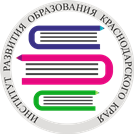 КРАСНОДАРСКОГО КРАЯГОСУДАРСТВЕННОЕ БЮДЖЕТНОЕ ОБРАЗОВАТЕЛЬНОЕ УЧРЕЖДЕНИЕ ДОПОЛНИТЕЛЬНОГО ПРОФЕССИОНАЛЬНОГО ОБРАЗОВАНИЯ«ИНСТИТУТ РАЗВИТИЯ ОБРАЗОВАНИЯ» КРАСНОДАРСКОГО КРАЯМЕТОДИЧЕСКИЕ РЕКОМЕНДАЦИИ ПО ФОРМИРОВАНИЮ ЛОКАЛЬНОЙ НОРМАТИВНОЙ БАЗЫ ПРИ ПЕРЕХОДЕ НА ФГОС СООКраснодар, 2017УДК 373.5ББК 74.204М     11Рецензенты:к.п.н., доцент кафедры КУБГУКулишов В. В.,к.п.н., проректор по НИД ИРО Краснодарского края Навазова Т. Г.М 11 Методические рекомендации по формированию локальной нормативной базы при переходе на ФГОС СОО. ГБОУ ИРО Краснодарского края, – Краснодар, 2017. – 137 с.Авторы-составители:Скитева А. Ф., директор МБОУ  гимназия № 82 МО г. КраснодарЛукашева О. В., канд. экон. наук, заведующий кафедрой управления образовательными системами ГБОУ Институт развития образования Краснодарского краяISBN 978-5-9907034-7-6УДК 373.5ББК 74.204М     11Министерство образования, науки молодежной политики Краснодарского края, 2017ГБОУ Институт развития образования Краснодарского края, 2017СОДЕРЖАНИЕВведениеОдним из ведущих инновационных направлений развития образования Краснодарского края является введение ФГОС среднего общего образования в пилотном режиме. По результатам мониторинга готовности общеобразовательных организаций Краснодарского края муниципальное бюджетное общеобразовательное учреждение муниципального образования город Краснодар гимназия № 82 была определена для введения ФГОС СОО. Поэтому для реализации поставленной задачи необходимо приложить все управленческие, методические, организационные, материально-технические усилия для разработки модели внедрения ФГОС СОО с учетом и при реализации принципа преемственности образовательных стандартов, способной адаптироваться и успешно функционировать в общеобразовательных учреждениях не только Краснодарского края, но и России. На первом этапе подготовки к переходу на ФГОС СОО возникает острая  необходимость в наличии инструктивных материалов, включающих в себя алгоритмы управленческих действий при переходе. С этой целью были сформированы данные методические рекомендации, отражающие нормативные запросы первых этапов перехода на стандарт.1.Нормативная правовая основа реализации ФГОС СОО.Условия реализации ФГОС СОО формируются с учетом требований нормативных правовых документов, регламентирующих деятельность образовательной организации при переходе на ФГОС СОО.Полнота и легитимность деятельности образовательной организации в направлении реализации ФГОС СОО зависит, прежде, в полноте и системности исполнения императивных норм, содержащихся в нижеприведенном перечне нормативных правовых актов.1.Конституция Российской Федерации (Собрание законодательства Российской Федерации, 1996, № 3, ст. 152; № 7, ст. 676; 2001, № 24, ст. 2421; 2003, № 30, ст. 3051; 2004, № 13, ст. 1110; 2005, № 42, ст. 4212; 2006, № 29, ст. 3119; 2007, № 1, ст. 1; № 30, ст. 3745; 2009,  № 1, ст. 1, ст. 2; № 4, ст. 445).2.Конвенция ООН о правах ребенка, принятая 20 ноября 1989 г. (Сборник международных договоров СССР, 1993, выпуск XLVI).3.Федеральный закон от 29.12.2012 №273 ФЗ «Об образовании в Российской Федерации»Статья 2. Основные понятия, используемые в настоящем Федеральном законе6) федеральный государственный образовательный стандарт - совокупность обязательных требований к образованию определенного уровня…, утвержденных федеральным органом исполнительной власти, осуществляющим функции по выработке государственной политики и нормативно-правовому регулированию в сфере образования;Статья 10. Структура системы образования1. Система образования включает в себя:1) федеральные государственные образовательные стандарты и федеральные государственные требования, образовательные стандарты, образовательные программы различных вида, уровня и (или) направленности;Статья 11. Федеральные государственные образовательные стандарты и федеральные государственные требования.1. Федеральные государственные образовательные стандарты обеспечивают:1) единство образовательного пространства Российской Федерации;2) преемственность основных образовательных программ;3) вариативность содержания образовательных программ соответствующего уровня образования, возможность формирования образовательных программ различных уровня сложности и направленности с учетом образовательных потребностей и способностей обучающихся;4) государственные гарантии уровня и качества образования на основе единства обязательных требований к условиям реализации основных образовательных программ и результатам их освоения.Статья 11. Федеральные государственные образовательные стандарты и федеральные государственные требования.2. Федеральные государственные образовательные стандарты… являются основой объективной оценки соответствия установленным требованиям образовательной деятельности и подготовки обучающихся, освоивших образовательные программы соответствующего уровня и соответствующей направленности, независимо от формы получения образования и формы обучения.3. Федеральные государственные образовательные стандарты включают в себя требования к:1) структуре основных образовательных программ (в том числе соотношению обязательной части основной образовательной программы и части, формируемой участниками образовательных отношений) и их объему;2) условиям реализации основных образовательных программ, в том числе кадровым, финансовым, материально-техническим и иным условиям;3) результатам освоения основных образовательных программ.Статья 11. Федеральные государственные образовательные стандарты и федеральные государственные требования.4. Федеральными государственными образовательными стандартами устанавливаются сроки получения общего образования… с учетом различных форм обучения, образовательных технологий и особенностей отдельных категорий обучающихся.5. Федеральные государственные образовательные стандарты общего образования разрабатываются по уровням образования…Статья 12. Образовательные программы.5. Образовательные программы самостоятельно разрабатываются и утверждаются организацией, осуществляющей образовательную деятельность, если настоящим Федеральным законом не установлено иное.4.Распоряжением Правительства Российской Федерации от 4.09.2014 г. № 1726-р «Концепции развития дополнительного образования детей» (в части поддержки внеурочной деятельности и блока дополнительного образования);5. Постановление Правительства Российской Федерации от 28 октября 2013 г. № 966 «Положения о лицензировании образовательной деятельности»;6. Постановление Главного государственного санитарного врача Российской Федерации от 30 сентября 2009 г. № 58 Санитарно-эпидемиологических правил и нормативов СанПиН 2.4.6.2553-09 «Санитарно-эпидемиологические требования безопасности условий труда работников, не достигших 18-летнего возраста» (зарегистрированных Министерством юстиции Российской Федерации 5.11.2009 г., регистрационный № 15172. Российская газета, 2009, № 217);7.Постановление Главного государственного санитарного врача Российской Федерации от 23 июля 2008 г. № 45 (СанПиН 2.4.5.2409-08 «Санитарно-эпидемиологические требования к организации питания обучающихся в общеобразовательных организациях, учреждениях начального и среднего профессионального образования», (зарегистрированных Министерством юстиции Российской Федерации 7.08.2008 г., регистрационный № 12085. Российская газета, 2008, № 174);8.Постановление Главного государственного санитарного врача Российской Федерации от 18 мая 2010 г. № 58 «Об утверждении Санитарно-эпидемиологических правил и нормативов СанПиН 2.1.3.2630-10 «Санитарно-эпидемиологические требования к организациям, осуществляющим медицинскую деятельность» (зарегистрированных Министерством юстиции Российской Федерации 9.08.2010 г., регистрационный № 18094. Бюллетень нормативных актов федеральных органов исполнительной власти, 2010, № 36);9.Постановление Главного государственного санитарного врача Российской Федерации от 29 декабря 2010 г. № 189 «Об утверждении СанПиН 2.4.2.2821-10 «Санитарно-эпидемиологические требования к условиям и организации обучения в общеобразовательных учреждениях»10.Приказ Минобрнауки от 30 августа 2013 г. N 1015 «Об утверждении порядка организации и осуществления образовательной деятельности по основным общеобразовательным программам -образовательным программам начального общего, основного общего и среднего общего образования»П. 5 Обучение по индивидуальному учебному плану, в том числе ускоренное обучение, в пределах осваиваемых общеобразовательных программ осуществляется в порядке, установленном локальными нормативными актами образовательной организации.При прохождении обучения в соответствии с индивидуальным учебным планом его продолжительность может быть изменена образовательной организацией с учетом особенностей и образовательных потребностей конкретного учащегося.П. 6. Сроки получения начального общего, основного общего и среднего общего образования устанавливаются федеральными государственными образовательными стандартами общего образования11.Приказ Минобрнауки от 9 января 2014 г. N 2 «Об утверждении порядка применения организациями, осуществляющими образовательную деятельность, электронного обучения, дистанционных образовательных технологий при реализации образовательных программ»5. При реализации образовательных программ или их частей с применением электронного обучения, дистанционных образовательных технологий образовательные организации:оказывают учебно-методическую помощь обучающимся, в том числе в форме индивидуальных консультаций, оказываемых дистанционно с использованием информационных и телекоммуникационных технологий;самостоятельно определяют объем аудиторной нагрузки и соотношение объема занятий, проводимых путем непосредственного взаимодействия педагогического работника с обучающимся, и учебных занятий с применением электронного обучения, дистанционных образовательных технологий;допускается отсутствие аудиторных занятий;местом осуществления образовательной деятельности является местонахождения организации или ее филиала независимо от местонахождения обучающихся12.Приказ Минобрнауки от 28 мая 2014 г. N 594 «Об утверждении порядка разработки примерных основных образовательных программ, проведения их экспертизы и ведения реестра примерных основных образовательных программ» в редакции от 07.10.2014 N 130713.Приказ Минобрнауки России от 17 мая 2012 г. №413 «Об утверждении Федерального государственного образовательного стандарта среднего общего образования»  (в редакции приказов от 29 декабря 2014г. №1645)14.Приказ Минобрнауки России от 7 апреля 2014 г. № 276 «О порядке аттестации педагогических работников государственных и муниципальных образовательных организаций».15.Концепция профильного обучения на старшей ступени общего образования, утвержденной приказом Министерства образования РФ от 18.07.2002 № 2783.16. Постановление Правительства РФ от 27 июня 2016 г. № 584 «Об особенностях применения профессиональных стандартов в части требований, обязательных для применения государственными внебюджетными фондами Российской Федерации, государственными или муниципальными учреждениями, государственными или муниципальными унитарными предприятиями, а также государственными корпорациями, государственными компаниями и хозяйственными обществами, более пятидесяти процентов акций (долей) в уставном капитале которых находится в государственной собственности или муниципальной собственности».17. Распоряжение Правительства Российской Федерации от 29 мая 2015 г. № 996-р «Стратегия развития воспитания в Российской Федерации на период до 2025 года».«Стратегия опирается на систему духовно-нравственных ценностей, сложившихся в процессе культурного развития России, таких, как человеколюбие, справедливость, честь, совесть, воля, личное достоинство, вера в добро и стремление к исполнению нравственного долга перед самим собой, своей семьей и своим Отечеством». В «Стратегии развития воспитания в Российской Федерации на период до 2025 года» определены приоритеты государственной политики в области воспитания:создание условий для воспитания здоровой, счастливой, свободной, ориентированной на труд личности;формирование у детей высокого уровня духовно-нравственного развития, чувства причастности к историко-культурной общности российского народа и судьбе России;поддержка единства и целостности, преемственности и непрерывности воспитания;поддержка общественных институтов, которые являются носителями духовных ценностей;формирование уважения к русскому языку как государственному языку Российской Федерации, являющемуся основой гражданской идентичности россиян и главным фактором национального самоопределения;обеспечение защиты прав и соблюдение законных интересов каждого ребенка, в том числе гарантий доступности ресурсов системы образования, физической культуры и спорта, культуры и воспитания;формирование внутренней позиции личности по отношению к окружающей социальной действительности;развитие кооперации и сотрудничества субъектов системы воспитания (семьи, общества, государства, образовательных, научных, традиционных религиозных организаций, учреждений культуры и спорта, средств массовой информации, бизнес-сообществ) на основе признания определяющей роли семьи и соблюдения прав родителей с целью совершенствования содержания и условий воспитания подрастающего поколения России.Документы рекомендательного характера:1.Письмо Департамента общего образования Министерства образования и науки РФ «О методике оценки уровня квалификации педагогических работников (от 29 ноября 2010 г. № 03339).2.Письмо Министерства образования и науки Российской Федерации от 04.03.2010 № 03-412 «О методических рекомендациях по вопросам организации профильного обучения»;3.Письмо Министерства образования и науки Российской Федерации от 04.03.2010 № 03-413 «О методических рекомендациях по реализации элективных курсов».4. Примерная Основная образовательная программа среднего общего образования, одобренная решением федерального учебно-методического объединения по общему образованию (протокол  от 28 июня 2016 г. № 2/16-з)Данный перечень является базовым, но не исчерпывающим. Однако мониторинг и своевременность внесения изменений на локальном уровне реализации стандарта данного перечня абсолютно достаточны для достижения цели полной и качественной нормативной обеспеченности реализации ФГОС СОО.2. Локальная нормативная база при реализации ФГОС СОО.2.1. Рекомендации по формированию примерного перечня нормативных документов локального уровня.Как уже было приведено выше, нормативные правовые документы обладают императивной силой. Следовательно, реализация содержащихся в них норм также является императивной. Для того, чтобы максимально комплексно и беспробельно реализовать данные нормативные требования ФГОС СОО необходимо определить императивность каждой нормы и закрепить ее на локальном уровне.В таблице приведен перечень норм, реализация которых обязательна, следовательно, невозможна без локального дополнения со стороны образовательно организации.Также создание локального нормативного акта образовательной организации о формах, периодичности и порядке текущего контроля успеваемости и промежуточной аттестации определено в п. 2 статьи 30 Федерального закона "Об образовании в Российской Федерации" (№ 273-ФЗ).Все локальные нормативные акты образовательно организации должны включать компонент, регулирующий включение ресурса сетевого партнерства, так как сетевая компонента определена во всех деятельностях, формах и направлениях работы в условиях ФГОС СОО.Для цели реализации требований ФГОС СОО, а также Постановления Правительства РФ от 27 июня 2016 г. № 584 «Об особенностях применения профессиональных стандартов в части требований, обязательных для применения государственными внебюджетными фондами Российской Федерации, государственными или муниципальными учреждениями, государственными или муниципальными унитарными предприятиями, а также государственными корпорациями, государственными компаниями и хозяйственными обществами, более пятидесяти процентов акций (долей) в уставном капитале которых находится в государственной собственности или муниципальной собственности» в образовательной организации поэтапно должны быть внесены изменения в следующие действующие локальные нормативные акты:Устав образовательной организацииДоговоры с родителями обучающихсяТрудовой договор (или эффективный контракт) с педагогомПоложение об оплате трудаПорядок проведения аттестацииДолжностная инструкция педагогаНоменклатура должностейШтатное расписаниеУстав образовательной организации /новая редакция/Программа развития образовательной организацииОсновная образовательная программа образовательной организацииКоллективный договорПравила внутреннего трудового распорядкаПоложение о конфликте интересов педагогического работникаПоложение о профессиональной этике педагогаЛокальные акты, сопровождающие методическую работу, положения по органам местного самоуправления (совет педагогов, совет трудового коллектива)2.2. Рекомендации по формированию ООП СОО.Структурно примерная Основная образовательная программа среднего общего образования отражает преемственность образовательных стандартов. Соответственно соответствует логике формирования предшествующих программ.Однако содержательно примерная ООП СОО заключает большую, чем в других стандартах, методическую составляющую. На это стоит обратить внимание при формировании собственной ООП СОО, исключив методические компоненты из типовой формы. Данные методические рекомендации основаны на методической компоненте примерной ООП СОО, одобренной решением федерального учебно-методического объединения по общему образованию (протокол  от 28 июня 2016 г. № 2/16-з), а также включает ряд ее методических рекомендаций и последовательно раскрывает этапность и содержание формируемого нормативного документа в образовательной организации.Соответственно 1. Целевой раздел ООП СОО.В пояснительной записке описываются цели и задачи реализации ООП СОО. Приведенные типовые цели и задачи полностью соответствуют нормам и идеологии стандарта, соответственно аналогичность в формировании целей и задач отдельной образовательной организации вполне допустима.Принципы и подходы к формированию основной образовательной программы среднего общего образования также едины и основаны на системно-деятельностном подходе. В связи с этим личностное, социальное, познавательное развитие обучающихся определяется характером организации их деятельности, в первую очередь учебной, а процесс функционирования образовательной организации, отраженный в основной образовательной программе (ООП), рассматривается как совокупность следующих взаимосвязанных компонентов: цели образования; содержания образования на уровне среднего общего образования; форм, методов, средств реализации этого содержания (технологии преподавания, освоения, обучения); субъектов системы образования (педагогов, обучающихся, их родителей  (законных представителей)); материальной базы как средства системы образования, в том числе с учетом принципа преемственности начального общего, основного общего, среднего общего, профессионального образования, который может быть реализован как через содержание, так и через формы, средства, технологии, методы и приемы работы.Основная образовательная программа при конструировании и осуществлении образовательной деятельности ориентируется на личность как цель, субъект, результат и главный критерий эффективности, на создание соответствующих условий для саморазвития творческого потенциала личности.Осуществление принципа индивидуально-дифференцированного подхода позволяет создать оптимальные условия для реализации потенциальных возможностей каждого обучающегося.Общая характеристика основной образовательной программыПрограмма содержит три раздела: целевой, содержательный и организационный.Основная образовательная программа содержит обязательную часть и часть, формируемую участниками образовательных отношений. Обязательная часть в полном объеме выполняет требования ФГОС СОО и составляет 60 %, а часть, формируемая участниками образовательных отношений, – 40 % от общего объема образовательной программы среднего общего образования.В целях обеспечения индивидуальных потребностей обучающихся в основной образовательной программе предусматриваются учебные предметы, курсы, обеспечивающие различные интересы обучающихся, в том числе этнокультурные; внеурочная деятельность.Организация образовательной деятельности по основным образовательным программам среднего общего образования основана на дифференциации содержания с учетом образовательных потребностей и интересов обучающихся, обеспечивающих изучение учебных предметов всех предметных областей основной образовательной программы среднего общего образования на базовом или углубленном уровнях (профильное обучение)   основной образовательной программы среднего общего образованияОбщие подходы к организации внеурочной деятельностиСистема внеурочной деятельности включает в себя: жизнь ученических сообществ (в то числе ученических классов, разновозрастных объединений по интересам, клубов; юношеских общественных объединений и организаций в рамках «Российского движения школьников»); курсы внеурочной деятельности по выбору обучающихся; организационное обеспечение учебной деятельности; обеспечение благополучия обучающихся в пространстве общеобразовательной школы; систему воспитательных мероприятий.Организация внеурочной деятельности предусматривает возможность использования каникулярного времени, гибкость в распределении нагрузки при подготовке воспитательных мероприятий и общих коллективных дел.Предложенные примерные формы в типовой ООП можно считать достаточными. Однако рекомендацией при организации ученических сообществ будет формирование содержания их деятельности с включенностью групповой проектной деятельности по социально важных сферам деятельности, что поможет выполнить требования стандарта как в части организации данных сообществ, а также необходимости организации этой деятельности, что определено ФГОС СОО. Таким образом будет достигнут принцип оптимизации нагрузки на учащихся при реализации ФГОС СОО.Планируемые результаты освоения обучающимися основной образовательной программы среднего общего образования.Планируемые личностные результаты освоения ООП достаточно полно и системно, при этом лаконично определены в типовой ООП СОО. Соответственно в формируемой образовательной организацией ООП СОО они могут быть с незначительными адаптациями к практике конкретной школы быть перенесены.Планируемые предметные результаты освоения ООП.На уровне среднего общего образования в соответствии с ФГОС СОО, помимо традиционных двух групп результатов «Выпускник научится» и «Выпускник получит возможность научиться», что ранее делалось в структуре ПООП начального и основного общего образования, появляются еще две группы результатов: результаты базового и углубленного уровней.Логика представления результатов четырех видов: «Выпускник научится – базовый уровень», «Выпускник получит возможность научиться – базовый уровень», «Выпускник научится – углубленный уровень», «Выпускник получит возможность научиться – углубленный уровень» – определяется следующей методологией. Как и в основном общем образовании, группа результатов «Выпускник научится» представляет собой результаты, достижение которых обеспечивается учителем в отношении всех обучающихся, выбравших данный уровень обучения. Группа результатов «Выпускник получит возможность научиться» обеспечивается учителем в отношении части наиболее мотивированных и способных обучающихся, выбравших данный уровень обучения. При контроле качества образования группа заданий, ориентированных на оценку достижения планируемых результатов из блока «Выпускник получит возможность научиться», может включаться в материалы блока «Выпускник научится». Это позволит предоставить возможность обучающимся продемонстрировать овладение качественно иным уровнем достижений и выявлять динамику роста численности наиболее подготовленных обучающихся. Принципиальным отличием результатов базового уровня от результатов углубленного уровня является их целевая направленность. Результаты базового уровня ориентированы на общую функциональную грамотность, получение компетентностей для повседневной жизни и общего развития. Эта группа результатов предполагает: понимание предмета, ключевых вопросов и основных составляющих элементов изучаемой предметной области, что обеспечивается не за счет заучивания определений и правил, а посредством моделирования и постановки проблемных вопросов культуры, характерных для данной предметной области;умение решать основные практические задачи, характерные для использования методов и инструментария данной предметной области;осознание рамок изучаемой предметной области, ограниченности методов и инструментов, типичных связей с некоторыми другими областями знания. Результаты углубленного уровня ориентированы на получение компетентностей для последующей профессиональной деятельности как в рамках данной предметной области, так и в смежных с ней областях. Эта группа результатов предполагает: овладение ключевыми понятиями и закономерностями, на которых строится данная предметная область, распознавание соответствующих им признаков и взаимосвязей, способность демонстрировать различные подходы к изучению явлений, характерных для изучаемой предметной области; умение решать как некоторые практические, так и основные теоретические задачи, характерные для использования методов и инструментария данной предметной области;наличие представлений о данной предметной области как целостной теории (совокупности теорий), об основных связях с иными смежными областями знаний. Примерные программы учебных предметов строятся таким образом, что предметные результаты базового уровня, относящиеся к разделу «Выпускник получит возможность научиться», соответствуют предметным результатам раздела «Выпускник научится» на углубленном уровне. Предметные результаты раздела «Выпускник получит возможность научиться» не выносятся на итоговую аттестацию, но при этом возможность их достижения должна быть предоставлена каждому обучающемуся.Система оценки достижения планируемых результатов освоения основной образовательной программы среднего общего образованияСистема оценки достижения планируемых результатов освоения ООП СОО является частью системы оценки и управления качеством образования в образовательной организации и служит одним из оснований для разработки локального нормативного акта образовательной организации о формах, периодичности и порядке текущего контроля успеваемости и промежуточной аттестации. Основным объектом системы оценки, ее содержательной и критериальной базой выступают требования ФГОС СОО, которые конкретизированы в итоговых планируемых результатах освоения обучающимися примерной основной образовательной программы среднего общего образования. Итоговые планируемые результаты детализируются в рабочих программах в виде промежуточных планируемых результатов. Типовая ООП СОО содержит ряд рекомендаций по формированию локальных норм в системе оценочной деятельности образовательной организации.Так, основными направлениями и целями оценочной деятельности в образовательной организации в соответствии с требованиями ФГОС СОО являются:оценка образовательных достижений обучающихся на различных этапах обучения как основа их итоговой аттестации;оценка результатов деятельности педагогических работников как основа аттестационных процедур;оценка результатов деятельности образовательной организации как основа аккредитационных процедур.Оценка результатов деятельности педагогических работников осуществляется на основании:мониторинга результатов образовательных достижений обучающихся, полученных в рамках внутренней оценки образовательной организации и в рамках процедур внешней оценки;мониторинга уровня профессионального мастерства учителя (анализа качества уроков, качества учебных заданий, предлагаемых учителем).Мониторинг оценочной деятельности учителя с целью повышения объективности оценивания осуществляется методическим объединением учителей по данному предмету и администрацией образовательной организации. Результаты мониторингов являются основанием для принятия решений по повышению квалификации учителя и должно соответствовать плану перехода образовательной организации на профессиональный стандарт «Педагог (воспитатель, учитель)», реализуемый до 1 января 2020 года.Результаты процедур оценки результатов деятельности образовательной организации обсуждаются на педагогическом совете и являются основанием для принятия решений по коррекции текущей образовательной деятельности, по совершенствованию образовательной программы образовательной организации и уточнению и/или разработке программы развития образовательной организации, а также служат основанием для принятия иных необходимых управленческих решений.Для оценки результатов деятельности педагогических работников и оценки результатов деятельности образовательной организации приоритетными являются оценочные процедуры, обеспечивающие определение динамики достижения обучающимися образовательных результатов в процессе обучения. В соответствии с ФГОС СОО система оценки образовательной организации реализует системно-деятельностный, комплексный и уровневый подходы к оценке образовательных достижений.Системно-деятельностный подход к оценке образовательных достижений проявляется в оценке способности обучающихся к решению учебно-познавательных и учебно-практических задач. Он обеспечивается содержанием и критериями оценки, в качестве которых выступают планируемые результаты обучения, выраженные в деятельностной форме.Комплексный подход к оценке образовательных достижений реализуется путем:оценки трех групп результатов: личностных, предметных, метапредметных (регулятивных, коммуникативных и познавательных универсальных учебных действий);использования комплекса оценочных процедур как основы для оценки динамики индивидуальных образовательных достижений и для итоговой оценки;использования разнообразных методов и форм оценки, взаимно дополняющих друг друга (стандартизированные устные и письменные работы, проекты, практические работы, самооценка, наблюдения и др.).Уровневый подход реализуется по отношению как к содержанию оценки, так и к представлению и интерпретации результатов.Уровневый подход к содержанию оценки на уровне среднего общего образования обеспечивается следующими составляющими:для каждого предмета предлагаются результаты двух уровней изучения – базового и углубленного;планируемые результаты содержат блоки «Выпускник научится» и «Выпускник получит возможность научиться».Уровневый подход к представлению и интерпретации результатов реализуется за счет фиксации различных уровней подготовки: базового уровня и уровней выше и ниже базового. Достижение базового уровня свидетельствует о способности обучающихся решать типовые учебные задачи, целенаправленно отрабатываемые со всеми обучающимися в ходе образовательной деятельности. Базовый уровень подготовки определяется на основании выполнения обучающимися заданий базового уровня, которые оценивают планируемые результаты из блока «Выпускник научится», используют наиболее значимые программные элементы содержания и трактуются как обязательные для освоения.Интерпретация результатов, полученных в процессе оценки образовательных результатов, в целях управления качеством образования возможна при условии использования контекстной информации, включающей информацию об особенностях обучающихся, об организации образовательной деятельности и т.п.Особенности оценки личностных, метапредметных и предметных результатов.Особенности оценки личностных результатов.Формирование личностных результатов обеспечивается в ходе реализации всех компонентов образовательной деятельности, включая внеурочную деятельность. В соответствии с требованиями ФГОС СОО достижение личностных результатов не выносится на итоговую оценку обучающихся, а является предметом оценки эффективности воспитательно-образовательной деятельности образовательной организации и образовательных систем разного уровня. Оценка личностных результатов образовательной деятельности осуществляется в ходе внешних неперсонифицированных мониторинговых исследований. Инструментарий для них разрабатывается и основывается на общепринятых в профессиональном сообществе методиках психолого-педагогической диагностики.Во внутреннем мониторинге возможна оценка сформированности отдельных личностных результатов, проявляющихся в соблюдении норм и правил поведения, принятых в образовательной организации; участии в общественной жизни образовательной организации, ближайшего социального окружения, страны, общественно-полезной деятельности; ответственности за результаты обучения; способности делать осознанный выбор своей образовательной траектории, в том числе выбор профессии; ценностно-смысловых установках обучающихся, формируемых средствами различных предметов в рамках системы общего образования.Результаты, полученные в ходе как внешних, так и внутренних мониторингов, допускается использовать только в виде агрегированных (усредненных, анонимных) данных.Внутренний мониторинг организуется администрацией образовательной организации и осуществляется классным руководителем преимущественно на основе ежедневных наблюдений в ходе учебных занятий и внеурочной деятельности, которые обобщаются в конце учебного года и представляются в виде характеристики по форме, установленной образовательной организацией. Любое использование данных, полученных в ходе мониторинговых исследований, возможно только в соответствии с Федеральным законом от 27.07.2006 № 152-ФЗ «О персональных данных».Особенности оценки метапредметных результатов.Оценка метапредметных результатов представляет собой оценку достижения планируемых результатов освоения основной образовательной программы, которые представлены в примерной программе формирования универсальных учебных действий (разделы «Регулятивные универсальные учебные действия», «Коммуникативные универсальные учебные действия», «Познавательные универсальные учебные действия»).Оценка достижения метапредметных результатов осуществляется администрацией образовательной организации в ходе внутреннего мониторинга. Содержание и периодичность оценочных процедур устанавливается решением педагогического совета. Инструментарий строится на межпредметной основе, в том числе и для отдельных групп предметов (например, для предметов естественно-научного цикла, для предметов социально-гуманитарного цикла и т. п.). Целесообразно в рамках внутреннего мониторинга образовательной организации проводить отдельные процедуры по оценке: смыслового чтения, познавательных учебных действий (включая логические приемы и методы познания, специфические для отдельных образовательных областей); ИКТ-компетентности; сформированности регулятивных и коммуникативных универсальных учебных действий.Наиболее адекватными формами оценки познавательных учебных действий могут быть письменные измерительные материалы, ИКТ-компетентности – практическая работа с использованием компьютера; сформированности регулятивных и коммуникативных учебных действий – наблюдение за ходом выполнения групповых и индивидуальных учебных исследований и проектов.Каждый из перечисленных видов диагностики проводится с периодичностью не реже, чем один раз в ходе обучения на уровне среднего общего образования.Основной процедурой итоговой оценки достижения метапредметных результатов является защита индивидуального итогового проекта.Особенности оценки предметных результатов.Оценка предметных результатов представляет собой оценку достижения обучающимися планируемых результатов по отдельным предметам: промежуточных планируемых результатов в рамках текущей и тематической проверки и итоговых планируемых результатов в рамках итоговой оценки и государственной итоговой аттестации. Средством оценки планируемых результатов выступают учебные задания, проверяющие способность к решению учебно-познавательных и учебно-практических задач, предполагающие вариативные пути решения (например, содержащие избыточные для решения проблемы данные или с недостающими данными, или предполагают выбор оснований для решения проблемы и т. п.), комплексные задания, ориентированные на проверку целого комплекса умений; компетентностно-ориентированные задания, позволяющие оценивать сформированность группы различных умений и базирующиеся на контексте ситуаций «жизненного» характера.Оценка предметных результатов ведется каждым учителем в ходе процедур текущей, тематической, промежуточной и итоговой оценки, а также администрацией образовательной организации в ходе внутреннего мониторинга учебных достижений. Особенности оценки по отдельному предмету фиксируются в приложении к образовательной программе, которое утверждается педагогическим советом образовательной организации и доводится до сведения обучающихся и их родителей (или лиц, их заменяющих). Описание может включать:список планируемых результатов (итоговых и промежуточных) с указанием этапов их формирования (по каждому разделу/теме курса) и способов оценки (например, текущая/тематическая; устный опрос / письменная контрольная работа / лабораторная работа и т.п.);требования к выставлению отметок за промежуточную аттестацию (при необходимости – с учетом степени значимости отметок за отдельные оценочные процедуры), а также критерии оценки;описание итоговых работ (являющихся одним из оснований для промежуточной и итоговой аттестации), включая нормы оценки и демонстрационные версии итоговых работ;график контрольных мероприятий.Организация и содержание оценочных процедур.За основу локального нормативного документа, регламентирующего принятые в образовательной организации оценочные процедуры, может быть положена предложенная типовой ООП СОО типологизация.Стартовая диагностика представляет собой процедуру оценки готовности к обучению на уровне среднего общего образования. Стартовая диагностика освоения метапредметных результатов проводится администрацией образовательной организации в начале 10-го класса и выступает как основа (точка отсчета) для оценки динамики образовательных достижений. Объектами оценки являются структура мотивации и владение познавательными универсальными учебными действиями: универсальными и специфическими для основных учебных предметов познавательными средствами, в том числе: средствами работы с информацией, знако-символическими средствами, логическими операциями. Стартовая диагностика готовности к изучению отдельных предметов (разделов) проводится учителем в начале изучения предметного курса (раздела).Результаты стартовой диагностики являются основанием для корректировки учебных программ и индивидуализации учебной деятельности (в том числе в рамках выбора уровня изучения предметов) с учетом выделенных актуальных проблем, характерных для класса в целом и выявленных групп риска.Текущая оценка представляет собой процедуру оценки индивидуального продвижения в освоении учебной программы курса. Текущая оценка может быть формирующей, т.е. поддерживающей и направляющей усилия обучающегося, и диагностической, способствующей выявлению и осознанию учителем и обучающимся существующих проблем в обучении. Объектом текущей оценки являются промежуточные предметные планируемые образовательные результаты. В ходе оценки сформированности метапредметных результатов обучения рекомендуется особое внимание уделять выявлению проблем и фиксации успешности продвижения в овладении коммуникативными умениями (умением внимательно относиться к чужой точке зрения, умением рассуждать с точки зрения собеседника, не совпадающей с собственной точкой зрения); инструментами само- и взаимооценки; инструментами и приемами поисковой деятельности (способами выявления противоречий, методов познания, адекватных базовой отрасли знания; обращения к надежным источникам информации, доказательствам, разумным методам и способам проверки, использования различных методов и способов фиксации информации, ее преобразования и интерпретации). В текущей оценке используется весь арсенал форм и методов проверки (устные и письменные опросы, практические работы, творческие работы, учебные исследования и учебные проекты, задания с закрытым ответом и со свободно конструируемым ответом – полным и частичным, индивидуальные и групповые формы оценки, само- и взаимооценка и др.). Выбор форм, методов и моделей заданий определяется особенностями предмета, особенностями контрольно-оценочной деятельности учителя. Результаты текущей оценки являются основой для индивидуализации учебной деятельности и корректировки индивидуального учебного плана, в том числе и сроков изучения темы / раздела / предметного курса.Тематическая оценка представляет собой процедуру оценки уровня достижения промежуточных планируемых результатов по предмету, которые приводятся в учебных методических комплектах к учебникам, входящих в федеральный перечень, и в рабочих программах. По предметам, вводимым образовательной организацией самостоятельно, планируемые результаты устанавливаются самой образовательной организацией. Оценочные процедуры подбираются так, чтобы они предусматривали возможность оценки достижения всей совокупности планируемых результатов и каждого из них. Результаты тематической оценки являются основанием для текущей коррекции учебной деятельности и ее индивидуализации.Портфолио представляет собой процедуру оценки динамики учебной и творческой активности обучающегося, направленности, широты или избирательности интересов, выраженности проявлений творческой инициативы, а также уровня высших достижений, демонстрируемых данным обучающимся. В портфолио включаются как документы, фиксирующие достижения обучающегося (например, наградные листы, дипломы, сертификаты участия, рецензии, отзывы на работы и проч.), так и его работы. На уровне среднего образования приоритет при отборе документов для портфолио отдается документам внешних организаций (например, сертификаты участия, дипломы и грамоты конкурсов и олимпиад, входящих в Перечень олимпиад, который ежегодно утверждается Министерством образования и науки РФ). Отбор работ и отзывов для портфолио ведется самим обучающимся совместно с классным руководителем и при участии семьи. Включение каких-либо материалов в портфолио без согласия обучающегося не допускается. Портфолио в части подборки документов формируется в электронном виде в течение всех лет обучения в основной и средней школе. Результаты, представленные в портфолио, используются при поступлении в высшие учебные заведения.Внутренний мониторинг образовательной организации представляет собой процедуры оценки уровня достижения предметных и метапредметных результатов, а также оценки той части личностных результатов, которые связаны с оценкой поведения, прилежания, а также с оценкой готовности и способности делать осознанный выбор будущей профессии. Результаты внутреннего мониторинга являются основанием для рекомендаций по текущей коррекции учебной деятельности и ее индивидуализации. Промежуточная аттестация представляет собой процедуру аттестации обучающихся на уровне среднего общего образования и проводится в конце каждой четверти (или в конце каждого триместра, биместра или иного этапа обучения внутри учебного года) и в конце учебного года по каждому изучаемому предмету. Промежуточная аттестация проводится на основе результатов накопленной оценки и результатов выполнения тематических проверочных работ и может отражаться в дневнике.Промежуточная оценка, фиксирующая достижение предметных планируемых результатов и универсальных учебных действий на уровне не ниже базового, является основанием для перевода в следующий класс и для допуска обучающегося к государственной итоговой аттестации. В случае использования стандартизированных измерительных материалов критерий достижения/освоения учебного материала задается на уровне выполнения не менее 65 % заданий базового уровня или получения 65 % от максимального балла за выполнение заданий базового уровня. Порядок проведения промежуточной аттестации регламентируется Законом «Об образовании в Российской Федерации» (статья 58) и локальным нормативным актом образовательной организации. Государственная итоговая аттестацияВ соответствии со статьей 59 закона «Об образовании в Российской Федерации» государственная итоговая аттестация (далее – ГИА) является обязательной процедурой, завершающей освоение основной образовательной программы среднего общего образования. Порядок проведения ГИА, в том числе в форме единого государственного экзамена, устанавливается Приказом Министерства образования и науки Российской Федерации.ГИА проводится в форме единого государственного экзамена (ЕГЭ) с использованием контрольных измерительных материалов, представляющих собой комплексы заданий в стандартизированной форме и в форме устных и письменных экзаменов с использованием тем, билетов и т.д. (государственный выпускной экзамен – ГВЭ).К государственной итоговой аттестации допускается обучающийся, не имеющий академической задолженности и в полном объеме выполнивший учебный план или индивидуальный учебный план, если иное не установлено порядком проведения государственной итоговой аттестации по соответствующим образовательным программам. Условием допуска к ГИА является успешное написание итогового сочинения (изложения), которое оценивается по единым критериям в системе «зачет/незачет». В соответствии с ФГОС СОО государственная итоговая аттестация в форме ЕГЭ проводится по обязательным предметам и предметам по выбору обучающихся. Для предметов по выбору контрольные измерительные материалы разрабатываются на основании планируемых результатов обучения для углубленного уровня изучения предмета. При этом минимальная граница, свидетельствующая о достижении требований ФГОС СОО, которые включают в качестве составной части планируемые результаты для базового уровня изучения предмета,  устанавливается исходя из планируемых результатов блока «Выпускник научится» для базового уровня изучения предмета. По предметам, не вынесенным на ГИА, итоговая отметка ставится на основе результатов только внутренней оценки. Основной процедурой итоговой оценки достижения метапредметных результатов является защита итогового индивидуального проекта или учебного исследования. Индивидуальный проект или учебное исследование может выполняться по любому из следующих направлений: социальное; бизнес-проектирование; исследовательское; инженерно-конструктор-ское; информационное; творческое.Итоговый индивидуальный проект (учебное исследование) целесообразно оценивать по следующим критериям (что определено ФГОС СОО).1.Сформированность предметных знаний и способов действий, проявляющаяся в умении раскрыть содержание работы, грамотно и обоснованно в соответствии с рассматриваемой проблемой/темой использовать имеющиеся знания и способы действий.2.Сформированность познавательных УУД в части способности к самостоятельному приобретению знаний и решению проблем, проявляющаяся в умении поставить проблему и сформулировать основной вопрос исследования, выбрать адекватные способы ее решения, включая поиск и обработку информации, формулировку выводов и/или обоснование и реализацию/апробацию принятого решения, обоснование и создание модели, прогноза, макета, объекта, творческого решения и т.п. 3.Сформированность регулятивных действий, проявляющаяся в умении самостоятельно планировать и управлять своей познавательной деятельностью во времени; использовать ресурсные возможности для достижения целей; осуществлять выбор конструктивных стратегий в трудных ситуациях.4.Сформированность коммуникативных действий, проявляющаяся в умении ясно изложить и оформить выполненную работу, представить ее результаты, аргументированно ответить на вопросы.Защита проекта осуществляется в процессе специально организованной деятельности комиссии образовательной организации или на школьной конференции. Результаты выполнения проекта оцениваются по итогам рассмотрения комиссией представленного продукта с краткой пояснительной запиской, презентации обучающегося и отзыва руководителя.К деятельности комиссии целесообразно пригласить представителей профессиональных сообществ, относящихся к предметной/ межпредметной/ метапредметной области проектной/исследовательской деятельности для полноты оценки сформированности УУД в результате проектной/ исследовательской деятельности учащихся.Итоговая отметка по предметам и междисциплинарным программам фиксируется в документе об уровне образования установленного образца – аттестате о среднем общем образовании.2.Содержательный раздел примерной основной образовательной программы среднего общего образования Программа развития УУД при получении среднего общего образования, включающая формирование компетенций обучающихся в области учебно-исследовательской и проектной деятельности.При построении программы необходимо с одной стороны учитывать преемственность стандартов, с другой – определить особенность формирования УУД  на уровне среднего общего образования.На уровне среднего общего образования в соответствии с цикличностью возрастного развития происходит возврат к универсальным учебным действиям как средству, но уже в достаточной степени отрефлексированному, используемому для успешной постановки и решения новых задач (учебных, познавательных, личностных). На этом базируется начальная профессионализация: в процессе профессиональных проб сформированные универсальные учебные действия позволяют старшекласснику понять свои дефициты с точки зрения компетентностного развития, поставить задачу доращивания компетенций. Другим принципиальным отличием старшего школьного возраста от подросткового является широкий перенос сформированных универсальных учебных действий на внеучебные ситуации. Выращенные на базе предметного обучения и отрефлексированные, универсальные учебные действия начинают испытываться на универсальность в процессе пробных действий в различных жизненных контекстах. К уровню среднего общего образования в еще большей степени, чем к уровню основного общего образования, предъявляется требование открытости: обучающимся целесообразно предоставить возможность участвовать в различных дистанционных учебных курсах (и это участие должно быть объективировано на школьном уровне), осуществить управленческие или предпринимательские пробы, проверить себя в гражданских и социальных проектах, принять участие в волонтерском движении и т.п. Динамика формирования универсальных учебных действий учитывает возрастные особенности и социальную ситуацию, в которых действуют и будут действовать обучающиеся, специфику образовательных стратегий разного уровня (государства, региона, школы, семьи). При переходе на уровень среднего общего образования важнейшее значение приобретает начинающееся профессиональное самоопределение обучающихся (при том что по-прежнему важное место остается за личностным самоопределением). Продолжается, но уже не столь ярко, как у подростков, учебное смыслообразование, связанное с осознанием связи между осуществляемой деятельностью и жизненными перспективами. В этом возрасте усиливается полимотивированность деятельности, что, с одной стороны, помогает школе и обществу решать свои задачи в отношении обучения и развития старшеклассников, но, с другой, создает кризисную ситуацию бесконечных проб, трудностей в самоопределении, остановки в поиске, осуществлении окончательного выбора целей. Недостаточный уровень сформированности регулятивных универсальных учебных действий к началу обучения на уровне среднего общего образования существенно сказывается на успешности обучающихся. Переход на индивидуальные образовательные траектории, сложное планирование и проектирование своего будущего, согласование интересов многих субъектов, оказывающихся в поле действия старшеклассников, невозможны без базовых управленческих умений (целеполагания, планирования, руководства, контроля, коррекции). На уровне среднего общего образования регулятивные действия должны прирасти за счет развернутого управления ресурсами, умения выбирать успешные стратегии в трудных ситуациях, в конечном счете, управлять своей деятельностью в открытом образовательном пространстве. Старший школьный возраст является ключевым для развития познавательных универсальных учебных действий и формирования собственной образовательной стратегии. Центральным новообразованием для старшеклассника становится сознательное и развернутое формирование образовательного запроса.Открытое образовательное пространство на уровне среднего общего образования является залогом успешного формирования УУД. В открытом образовательном пространстве происходит испытание сформированных компетенций, обнаруживаются дефициты и выстраивается индивидуальная программа личностного роста. Важной характеристикой уровня среднего общего образования является повышение вариативности. Старшеклассник оказывается в сложной ситуации выбора набора предметов, которые изучаются на базовом и углубленном уровнях, выбора профиля и подготовки к выбору будущей профессии. Это предъявляет повышенные требования к построению учебных предметов (курсов) не только на углублённом, но и на базовом уровне. Учителя и старшеклассники нацеливаются на то, чтобы решить две задачи: во-первых, построить системное видение самого учебного предмета и его связей с другими предметами (сферами деятельности); во-вторых, осознать учебный предмет как набор средств решения широкого класса предметных и полидисциплинарных задач. При таком построении содержания образования создаются необходимые условия для завершающего этапа формирования универсальных учебных действий в школе. Типовые задачи по формированию универсальных учебных действий.Основные требования ко всем форматам урочной и внеурочной работы, направленной на формирование универсальных учебных действий на уровне среднего общего образования полно и конкретно сформулированы в примерной ООП СОО и могут при незначительной адаптации быть применены к любой ООП СОО образовательной организации.При этом особо определено право учащихся самостоятельно определять траекторию своего образования, а также основы положения о проектной деятельности в части определения нормы о самостоятельности определения цели и задач данной деятельности учащимся.Формирование познавательных универсальных учебных действий.Задачи должны быть сконструированы таким образом, чтобы формировать у обучающихся умения:а) объяснять явления с научной точки зрения;б) разрабатывать дизайн научного исследования;в) интерпретировать полученные данные и доказательства с разных позиций и формулировать соответствующие выводы. На уровне среднего общего образования формирование познавательных УУД обеспечивается созданием условий для восстановления полидисциплинарных связей, формирования рефлексии обучающегося и формирования метапредметных понятий и представлений.Для обеспечения формирования познавательных УУД на уровне среднего общего образования рекомендуется организовывать образовательные события, выводящие обучающихся на восстановление межпредметных связей, целостной картины мира. Например: –	полидисциплинарные и метапредметные погружения и интенсивы;–	методологические и философские семинары;–	образовательные экспедиции и экскурсии;–	учебно-исследовательская работа обучающихся.Формирование коммуникативных универсальных учебных действий.Принципиальное отличие образовательной среды на уровне среднего общего образования — открытость. Это предоставляет дополнительные возможности для организации и обеспечения ситуаций, в которых обучающийся сможет самостоятельно ставить цель продуктивного взаимодействия с другими людьми, сообществами и организациями и достигать ее.Открытость образовательной среды позволяет обеспечивать возможность коммуникации:–	с обучающимися других образовательных организаций региона, как с ровесниками, так и с детьми иных возрастов;–	представителями местного сообщества, бизнес-структур, культурной и научной общественности для выполнения учебно-исследовательских работ и реализации проектов;–	представителями власти, местного самоуправления, фондов, спонсорами и др.Такое разнообразие выстраиваемых связей позволяет обучающимся самостоятельно ставить цели коммуникации, выбирать партнеров и способ поведения во время коммуникации, освоение культурных и социальных норм общения с представителями различных сообществ.Примерной ООП СОО определены типичные образовательные события и форматы, позволяющие обеспечивать использование всех возможностей коммуникации. Необходимо определить количественно и содержательно оптимальны формат событий для включения в ООП СОО конкретной образовательной организации.Особо следует обратить внимание на социальные проекты, направленные на улучшение жизни местного сообщества. К таким проектам относятся:а) участие в волонтерских акциях и движениях, самостоятельная организация волонтерских акций;б) участие в благотворительных акциях и движениях, самостоятельная организация благотворительных акций;б) создание и реализация социальных проектов разного масштаба и направленности, выходящих за рамки образовательной организации.Социальное групповое проектирование осуществляется на уровне старшей школы наряду с индивидуальной проектной деятельностью и соответственно компетентно должна быть разделена в сущности для педагогов, ее сопровождающих.Формирование регулятивных универсальных учебных действий.На уровне среднего общего образования формирование регулятивных УУД обеспечивается созданием условий для самостоятельного целенаправленного действия обучающегося.Для формирования регулятивных учебных действий целесообразно использовать возможности самостоятельного формирования элементов индивидуальной образовательной траектории. Например:а) самостоятельное изучение дополнительных иностранных языков с последующей сертификацией;б) самостоятельное освоение глав, разделов и тем учебных предметов;в) самостоятельное обучение в заочных и дистанционных школах и университетах;г) самостоятельное определение темы проекта, методов и способов его реализации, источников ресурсов, необходимых для реализации проекта;д) самостоятельное взаимодействие с источниками ресурсов: информационными источниками, фондами, представителями власти и т. п.;е) самостоятельное управление ресурсами, в том числе нематериальными;ж) презентация результатов проектной работы на различных этапах ее реализации.Следует обратить внимание, что для формирования данных действий необходимы не только содержательные компоненты ФГОС СОО, но и ФГОС ООО, так как предпосылки сформированности действий, в основе которых лежит самостоятельная работа учащихся,  должны быть заложены на предыдущем уровне образования.Особенности учебно-исследовательской и проектной деятельности обучающихся.Особенности учебно-исследовательской деятельности и проектной работы старшеклассников обусловлены, в первую очередь, открытостью образовательной организации на уровне среднего общего образования, а также необходимостью реализации принципа преемственности стандартов. Так как для полноценного осуществления проектной/ исследовательской деятельности учащихся в старшей школе, ее методические основы должны быть заложены на уровне основной школы.На уровне основного общего образования делается акцент на освоении учебно-исследовательской и проектной работы как типа деятельности, где материалом являются, прежде всего, учебные предметы На уровне среднего общего образования исследование и проект приобретают статус инструментов учебной деятельности полидисциплинарного характера, необходимых для  освоения социальной жизни и культуры.На уровне основного общего образования процесс становления проектной деятельности предполагает и допускает наличие проб в рамках совместной деятельности обучающихся и учителя. На уровне среднего общего образования проект реализуется самим старшеклассником или группой обучающихся. Они самостоятельно формулируют предпроектную идею, ставят цели, описывают необходимые ресурсы и пр. Начинают использоваться элементы математического моделирования и анализа как инструмента интерпретации результатов исследования.На уровне среднего общего образования сам обучающийся определяет параметры и критерии успешности реализации проекта. Кроме того, он формирует навык принятия параметров и критериев успешности проекта, предлагаемых другими, внешними по отношению к школе социальными и культурными сообществами.Презентацию результатов проектной работы целесообразно проводить не в школе, а в том социальном и культурном пространстве, где проект разворачивался. Если это социальный проект, то его результаты должны быть представлены местному сообществу или сообществу благотворительных и волонтерских организаций. Если бизнес-проект — сообществу бизнесменов, деловых людей.Основные направления учебно-исследовательской и проектной деятельности обучающихся:–	исследовательское;–	инженерное;–	прикладное;–	бизнес-проектирование;–	информационное;–	социальное;–	игровое;–	творческое.На уровне среднего общего образования приоритетными направлениями являются:–	социальное;–	бизнес-проектирование;–	исследовательское;–	инженерное;–	информационное.Положение об индивидуальной проектной деятельности учащихся может быть как частью ООП СОО, так и отдельным локальным актов образовательной организации.3. Программа воспитания и социализации обучающихся при получении среднего общего образованияПримерная программа воспитания и социализации обучающихся строится на основе социокультурных, духовно-нравственных ценностей и принятых в обществе правил и норм поведения в интересах человека, семьи, общества и государства и направлена на воспитание взаимоуважения, трудолюбия, гражданственности, патриотизма, ответственности, правовой культуры, бережного отношения к природе и окружающей среде.Программа должна обеспечивать:достижение обучающимися личностных результатов освоения образовательной программы среднего общего образования в соответствии с требованиями ФГОС СОО;формирование уклада жизни организации, осуществляющей образовательную деятельность, учитывающего историко-культурную и этническую специфику региона, в котором находится организация, осуществляющая образовательную деятельность, а также потребности и индивидуальные социальные инициативы обучающихся, особенности их социального взаимодействия вне организации, осуществляющей образовательную деятельность, характера профессиональных предпочтений.Содержательный раздел (программы) определяет общее содержание среднего общего образования и включает образовательные программы, ориентированные на достижение личностных, предметных и метапредметных результатов, в том числе программу воспитания и социализации обучающихся, предусматривающую такие направления, как духовно-нравственное развитие, воспитание обучающихся, их социализация и профессиональная ориентация, формирование экологической культуры, культуры здорового и безопасного образа жизни.Планируемые результаты освоения обучающимися основной образовательной программы среднего общего образования являются содержательной и критериальной основой для разработки программ развития универсальных учебных действий, воспитания и социализации.В примерной ООП СОО достаточно подробно и структурированно раскрыты все компоненты программы воспитания и социализации обучающихся. При учете регионального компонента, а также возможных национальных и иных особенностей конкретной образовательно организации программа может стать полноценной базой для формирования собственного нормативного локального документа как отдельного, так и части ООП СОО,…демократический характер управления образованием, обеспечение прав педагогических работников, обучающихся, родителей (законных представителей) несовершеннолетних обучающихся на участие в управлении образовательными организациями;…недопустимость ограничения или устранения конкуренции в сфере образования;…сочетание государственного и договорного регулирования отношений в сфере образования» (ст. 3).Во ФГОС СОО обозначены базовые национальные ценности российского общества: патриотизм, социальную солидарность, гражданственность, семью, здоровье, труд и творчество, науку, традиционные религии России, искусство, природу, человечество.ФГОС СОО определяет базовые национальные ценности российского общества в формулировке личностных результатов освоения основной образовательной программы среднего общего образования: «Усвоение гуманистических, демократических и традиционных ценностей многонационального российского общества… формирование осознанного, уважительного и доброжелательного отношения к другому человеку, его мнению, мировоззрению, культуре, языку, вере, гражданской позиции, к истории, культуре, религии, традициям, языкам, ценностям народов России и народов мира; готовности и способности вести диалог с другими людьми и достигать в нем взаимопонимания» (Текст ФГОС СОО. Раздел IV. Требования к результатам освоения основной образовательной программы среднего общего образования, п. 24).Для осуществления воспитания, социализации и духовно-нравственного развития в сфере отношения обучающихся к себе, своему здоровью, познанию себя, для обеспечения самоопределения, самосовершенствования используются:проектная (индивидуальные и коллективные проекты), учебно-познавательная, рефлексивно-оценочная, коммуникативная, физкультурно-оздоровительная и другие виды деятельности;индивидуальные проекты самосовершенствования, читательские конференции, дискуссии, просветительские беседы, встречи с экспертами (психологами, врачами, людьми, получившими общественное признание);массовые общественно-спортивные мероприятия и привлечение к участию в них детей;потенциал учебных предметов предметных областей «Русский язык и литература», «Родной язык и родная литература», «Общественные науки», «Физическая культура, экология и основы безопасности жизнедеятельности», обеспечивающих ориентацию обучающихся в сфере отношения Человека к себе, к своему здоровью, к познанию себя. Организация социально значимой деятельности обучающихся может осуществляется в рамках их участия:в общественных объединениях, где происходит содействие реализации и развитию лидерского и творческого потенциала детей; ученическом самоуправлении и управлении образовательной деятельностью; социально значимых познавательных, творческих, культурных, краеведческих, спортивных и благотворительных проектах, в волонтерском движении.Приобретение опыта общественной деятельности обучающихся осуществляется в процессе участия в  преобразовании среды образовательной организации и социальной среды населенного пункта путем разработки и реализации школьниками социальных проектов и программ.Важным компонентом программы социализации является определение базовых категорий социальных проектов и программ, которые включают следующие формы и методы организации социально значимой деятельности: определение обучающимися своей позиции в образовательной организации и в населенном пункте;определение границ среды как объекта социально значимой деятельности обучающихся (среда образовательной организации, микрорайона, социальная среда населенного пункта и др.);определение значимых лиц – источников информации и общественных экспертов (педагогических работников образовательной организации, родителей, представителей различных организаций и общественности и др.); разработку форм и организационную подготовку непосредственных и виртуальных интервью и консультаций;проведение непосредственных и виртуальных интервью и консультаций с источниками информации и общественными экспертами о существующих социальных проблемах;обработку собранной информации, анализ и рефлексию, формулирование обучающимися дебютных идей и разработку социальных инициатив (общественная актуальность проблем, степень соответствия интересам обучающихся, наличие ресурсов, готовность к социальному действию);разработку, публичную общественную экспертизу социальных проектов, определение очередности в реализации социальных проектов и программ;организацию сбора пожертвований (фандрайзинг), поиск спонсоров и меценатов для ресурсного обеспечения социальных проектов и программ;планирование и контроль за исполнением совместных действий обучающихся по реализации социального проекта; завершение реализации социального проекта, публичную презентацию результатов (в том числе в СМИ, в сети Интернет), анализ и рефлексию совместных действий.Формами организации социально значимой деятельности обучающихся являются:деятельность в органах ученического самоуправления, в управляющем совете образовательной организации;деятельность в проектной команде (по социальному и культурному проектированию) на уровне образовательной организации;подготовка и проведение социальных опросов по различным темам и для различных аудиторий по заказу организаций и отдельных лиц;сотрудничество со школьными и территориальными СМИ;участие в подготовке и проведении внеурочных мероприятий (тематических вечеров, диспутов, предметных недель, выставок и пр.);участие в работе клубов по интересам;участие в социальных акциях (школьных и внешкольных), в рейдах, трудовых десантах, экспедициях, походах в образовательной организации и за ее пределами;организация и участие в благотворительных программах и акциях на различном уровне, участие в волонтерском движении;участие в шефской деятельности над воспитанниками дошкольных образовательных организаций;участие в проектах образовательных и общественных организаций.Образовательная организация должна иметь возможность максимально представить для обучающихся возможность выбора из выше приведенных форм и методов организации социально значимой деятельности. Для достижения этой цели необходимо детально и системно прописать в данной части ООП СОО возможности для реализации ресурса сетевого взаимодействия. Соответственно технологии взаимодействия субъектов воспитательного процесса и социальных институтов разворачиваются в рамках двух парадигм: парадигмы традиционного содружества и парадигмы взаимовыгодного партнерства.Парадигма традиционного содружества субъектов воспитательного процесса и социальных институтов строится на представлении о единстве взглядов и интересов участников, чьи взаимоотношения имеют бескорыстный характер, основаны на доверии, искренности. Примером традиционного содружества выступает шефство: шефство воинской части над общеобразовательной организацией, шефство школы над детским домом. В рамках традиционного содружества реализуется технология разовых благотворительных акций, когда представители социального института (например, шефствующее предприятие) в качестве подарка обучающимся организуют праздник, экскурсию и пр.; в свою очередь школьники под руководством педагогических работников организуют субботник на территории шефствующей организации, проводят концерт и т.п. Парадигма традиционного содружества может реализовываться как обмен подарками. Если отношения между образовательной организацией и шефами становятся регулярными (в дни тех или иных праздников или памятных дат), то обучающиеся и представители шефствующей организации воспринимают друг друга как хороших знакомых, стараются порадовать добрых знакомых. Такая практика может быть описана как технология дружеского общения. В случае дружеского общения взаимодействие с шефами (подшефными) становится важным атрибутом уклада жизни образовательной организации; субъекты воспитательного процесса апеллируют в общении со старшеклассниками к социальным ожиданиям шефов (подшефных). Технологии разовых благотворительных акций и дружеского общения могут реализовываться во взаимодействии родительского сообщества и сообщества обучающихся, роль классного руководителя будет состоять в формировании положительных социальных ожиданий, стимулировании доверия и искренности.Парадигма взаимовыгодного партнерства предусматривает признание неполного совпадения взглядов и интересов участников отношений, более того, наличие взаимоисключающих интересов; в то же время допускается возможность нахождения отдельных ситуаций, когда цели участников близки или может быть достигнут временный компромисс. В этом случае в ходе переговоров достигаются договоренности, разрабатываются и реализуются отдельные социальные проекты. Потребность в переговорах субъектов воспитательного процесса и представителей социальных институтов возникает регулярно, поэтому технология достижения соглашения постоянно является актуальной. Технология социального проектирования в этом случае призвана обеспечить эффективность расходования ресурсов всеми партнерами, так как каждый ориентирован на наиболее полную реализацию своих интересов. Так может складываться взаимодействие между педагогическими работниками образовательной организации и семьей обучающегося в этой организации. Также в данном разделе ООП СОО необходимо определить оптимальный комплекс  методов и форм профессиональной ориентации в организации, осуществляющей образовательную деятельность.В примерной ООП СОО представлен достаточный перечень методов профессиональной ориентации обучающихся.Образовательной организации необходимо определиться с локально оптимальным перечнем методов, а также дать их развернутую характеристику, а также выстроить систему деятельностных характеристик, исходя из практики профориентационной работы в конкретной образовательной организации.Необходимо обратить внимание, что обязательным в данном разделе является включение сетевой компоненты в профориентационную деятельность, соответственно формирование партнерских сетей должно затрагивать и эту деятельности при реализации ФГОС СОО.Описание форм и методов повышения педагогической культуры родителей (законных представителей) обучающихся.Повышение педагогической культуры родителей (законных представителей) обучающихся осуществляется с учетом многообразия их позиций и социальных ролей: как источника родительского запроса к школе на физическое, социально-психологическое, академическое (в сфере обучения) благополучие ребенка; эксперта результатов деятельности образовательной организации;как обладателя и распорядителя ресурсов для воспитания и социализации;как непосредственного воспитателя (в рамках школьного и семейного воспитания).Формами и методами, представленные в примерной ООП СОО, делают необходимым разработку новой концепции включения органа государственно-общественного управления в образовательной организации, соответственно это потребует внесение изменений в устав, положение об управляющем совете, а также программу развития. Приведенный в примерной ООП СОО перечень критериев и показателей эффективности деятельности организации, осуществляющей образовательную деятельность, по обеспечению воспитания и социализации обучающихся можно считать достаточным именно в совокупности всех приведенных критериев. Следовательно, для достижения комплексности оценки эффективности следует установить всю предложенную совокупность критериев. Механизм их учета и оценки прописывается исходя из практики оценочных процедур, принятой в конкретной образовательной организации.4. Программа коррекционной работыПрограмма коррекционной работы (ПКР) является неотъемлемым структурным компонентом основной образовательной программы образовательной организации. ПКР разрабатывается для обучающихся с ограниченными возможностями здоровья.Обучающийся с ограниченными возможностями здоровья (ОВЗ) — физическое лицо, имеющее недостатки в физическом и (или) психологическом развитии, подтвержденные психолого-медико-педагогической комиссией (ПМПК) и препятствующие получению образования без создания специальных условий. Содержание образования и условия организации обучения и воспитания обучающихся с ОВЗ определяются адаптированной образовательной программой, а для инвалидов — индивидуальной программой реабилитации инвалида. Адаптированная образовательная программа — образовательная программа, адаптированная для обучения лиц с ОВЗ с учетом особенностей их психофизического развития, индивидуальных возможностей и при необходимости обеспечивающая коррекцию нарушений развития и социальную адаптацию указанных лиц.Программа вариативна по форме и содержанию в зависимости от состава обучающихся с ОВЗ, региональной специфики и возможностей организации, осуществляющей образовательную деятельность.Программа коррекционной работы на уровне среднего общего образования преемственно связана с программой коррекционной работы на уровне основного общего образования, является ее логическим продолжением. Программа коррекционной работы на уровне среднего общего образования обязательна в процессе обучения подростков с ОВЗ и инвалидов, у которых имеются особые образовательные потребности, а также обеспечивает поддержку школьников, оказавшихся в трудной жизненной ситуации. Программа коррекционной работы разрабатывается на весь период освоения уровня среднего общего образования, имеет четкую структуру и включает несколько разделов.В основу программы коррекционной работы положены общедидактические и специальные принципы общей и специальной педагогики. Общедидактические принципы включают принцип научности; соответствия целей и содержания обучения государственным образовательным стандартам; соответствия дидактического процесса закономерностям учения; доступности и прочности овладения содержанием обучения; сознательности, активности и самостоятельности обучающихся при руководящей роли учителя; принцип единства образовательной, воспитательной и развивающей функций обучения.Специальные принципы учитывают особенности обучающихся с ограниченными возможностями здоровья (принцип коррекционно-развивающей направленности обучения, предполагающий коррекцию имеющихся нарушений и стимуляцию интеллектуального, коммуникативного и личностного развития; системности; обходного пути; комплексности).В примерной ООП СОО оптимально определены цели и задачи программы коррекционной работы с обучающимися с особыми образовательными потребностями, в том числе с ограниченными возможностями здоровья и инвалидами, на уровне среднего общего образования. Приведение цели и задач в ООП СОО к примерному содержанию данных компонентов из примерной ООП СОО можно считать достаточным выполнением требований стандарта.Также можно основывать содержание коррекционной работы и на приведенном перечне комплексных, индивидуально ориентированных коррекционных мероприятий, включающих использование индивидуальных методов обучения и воспитания, проведение индивидуальных и групповых занятий под руководством специалистов.Направления коррекционной работы – диагностическое, коррекцион-но-развивающее, консультативное и информационно-просветительское – способствуют освоению обучающимися с особыми образовательными потребностями основной образовательной программы среднего общего образования, компенсации имеющихся нарушений развития, содействуют профориентации и социализации старшеклассников. Данные направления раскрываются содержательно в разных организационных формах деятельности образовательной организации. Механизм взаимодействия, предусматривающий общую целевую и стратегическую направленность работы учителей, специалистов в области коррекционной и специальной педагогики, специальной психологии, медицинских работников, раскрывается в учебном плане, во взаимосвязи Программой коррекционной работы и рабочих коррекционных программ, во взаимодействии педагогов различного профиля (учителей, социальных педагогов, педагогов дополнительного образования и др.) и специалистов: дефектологов (логопеда, олигофренопедагога, тифлопедагога, сурдопедагога), психологов, медицинских работников внутри организаций, осуществляющих образовательную деятельность; в сетевом взаимодействии специалистов различного профиля (в том числе – в образовательных холдингах); в сетевом взаимодействии педагогов и специалистов с организациями, реализующими адаптированные программы обучения, с ПМПК, с Центрами психолого-педагогической, медицинской и социальной помощи; с семьей; с другими институтами общества (профессиональными образовательными организациями, образовательными организациями высшего образования; организациями дополнительного образования).В ходе реализации ПКР в сетевой форме несколько организаций, осуществляющих образовательную деятельность, совместно разрабатывают и утверждают программы, обеспечивающие коррекцию нарушений развития и социальную адаптацию (их вид, уровень, направленность). Программа коррекционной работы должна быть отражена в учебном плане освоения основной образовательной программы – в обязательной части и части, формируемой участниками образовательных отношений.В обязательной части учебного плана коррекционная работа реализуется при освоении содержания основной образовательной программы в учебной урочной деятельности. Учитель-предметник должен ставить и решать коррекционно-развивающие задачи на каждом уроке, с помощью специалистов осуществлять отбор содержания учебного материала (с обязательным учетом особых образовательных потребностей обучающихся с ОВЗ), использовать специальные методы и приемы.Коррекционные занятия со специалистами являются обязательными и проводятся по индивидуально ориентированным рабочим коррекционным программам в учебной внеурочной деятельности.В части, формируемой участниками образовательных отношений, реализация коррекционной работы в учебной урочной деятельности может осуществляться при наличии нелинейного расписания, позволяющего проводить уроки с обучающимися со сходными нарушениями из разных классов параллели.Эта работа также проводится в учебной внеурочной деятельности в различных группах: классе, параллели, на уровне образования по специальным предметам (разделам), отсутствующим в учебном плане нормально развивающихся сверстников. Например, учебные занятия по одному или по два часа в неделю реализуются: –	для слабовидящих подростков – по специальным предметам: «Социально-бытовая ориентировка», «Развитие мимики и пантомимики»; –	для обучающихся с нарушениями речи, слуха, опорно-двигательного аппарата, с задержкой психического развития – учебные занятия «Развитие речи», «Русская словесность», «Культура речи», «Стилистика текста»; в курс литературы включается модуль «Литературное краеведение» (выбор по усмотрению образовательной организации).Коррекционная работа во внеучебной деятельности осуществляется по программам внеурочной деятельности разных видов (познавательная деятельность, проблемно-ценностное общение, досугово-развлекательная деятельность (досуговое общение), художественное творчество, социальное творчество (социально преобразующая добровольческая деятельность), трудовая (производственная) деятельность, спортивно-оздоровительная деятельность, туристско-краеведческая деятельность), опосредованно стимулирующих и корригирующих развитие старшеклассников с ОВЗ.Специалисты и педагоги с участием самих обучающихся с ОВЗ и их родителей (законных представителей) разрабатывают индивидуальные учебные планы с целью развития потенциала школьников. В итоге проведения коррекционной работы обучающиеся с ОВЗ в достаточной мере осваивают основную образовательную программу ФГОС СОО.Результаты обучающихся с особыми образовательными потребностями на уровне среднего образования демонстрируют готовность к последующему профессиональному образованию и достаточные способности к самопознанию, саморазвитию, самоопределению.Планируется преодоление, компенсация или минимизация имеющихся у подростков нарушений; совершенствование личностных, регулятивных, познавательных и коммуникативных компетенций, что позволит школьникам освоить основную образовательную программу, успешно пройти итоговую аттестацию и продолжить обучение в выбранных профессиональных образовательных организациях разного уровня.В примерной ООП СОО приведен предельно корректно и полно перечень личностных, метапредметных и предметных результатов реализации, что может стать полноценной базой формирования данной части ООП СОО в конкретной образовательной организации.При этом на базовом уровне обучающиеся с ОВЗ овладевают общеобразовательными и общекультурными компетенциями в рамках предметных областей ООП СОО.На углубленном уровне, ориентированном преимущественно на подготовку к последующему профессиональному образованию, старшеклассники с ОВЗ достигают предметных результатов путем более глубокого, чем это предусматривается базовым курсом, освоения основ наук, систематических знаний и способов действий, присущих данному учебному предмету (предметам).Предметные результаты освоения интегрированных учебных предметов ориентированы на формирование целостных представлений о мире и общей культуры обучающихся путем освоения систематических научных знаний и способов действий на метапредметной основе. 5. Примерный учебный планУчебный план образовательных организаций Российской Федерации, реализующих основную образовательную программу среднего общего образования, отражает организационно-педагогические условия, необходимые для достижения результатов освоения основной образовательной программы в соответствии с требованиями ФГОС СОО, организации образовательной деятельности, а также учебный план определяет состав и объем учебных предметов, курсов и их распределение по классам (годам) обучения. Количество часов учебных занятий можно определить после отбора содержания и составления тематического планирования.Учебный план – документ, который определяет перечень, трудоемкость, последовательность и распределение по периодам обучения учебных предметов, курсов, дисциплин (модулей), практики, иных видов учебной деятельности и, если иное не установлено настоящим Федеральным законом, формы промежуточной аттестации обучающихся (п. 22 ст. 2 Федерального закона от 29.12.2012 г. № 273-ФЗ «Об образовании в Российской Федерации»).Индивидуальный учебный план – учебный план, обеспечивающий освоение образовательной программы на основе индивидуализации ее содержания с учетом особенностей и образовательных потребностей конкретного обучающегося (п. 23 ст. 2 Федерального закона от 29.12.2012 г. № 273-ФЗ «Об образовании в Российской Федерации»).Приступая к проектированию учебного плана, следует иметь в виду, что ФГОС СОО определяет минимальное и максимальное количество часов учебных занятий на уровень среднего общего образования и перечень обязательных учебных предметов.Организация, осуществляющая образовательную деятельность, предоставляет обучающимся возможность формирования индивидуальных учебных планов.Обучающийся имеет право на обучение по индивидуальному учебному плану, в том числе на ускоренное обучение, в пределах осваиваемой образовательной программы в порядке, установленном локальными нормативными актами; выбор факультативных (необязательных для данного уровня образования) и элективных (избираемых в обязательном порядке) учебных предметов, курсов, дисциплин (модулей) из перечня, предлагаемого организацией, осуществляющей образовательную деятельность (после получения основного общего образования); изучение наряду с учебными предметами, курсами, дисциплинами (модулями) по осваиваемой образовательной программе любых других учебных предметов, курсов, дисциплин (модулей), преподаваемых в организации, осуществляющей образовательную деятельность, в установленном ею порядке, а также реализуемых в сетевой форме учебных предметов, курсов (модулей). Учебный план определяет количество учебных занятий за 2 года на одного обучающегося – не менее 2170 часов и не более 2590 часов (не более 37 часов в неделю).Примерный план внеурочной деятельности План внеурочной деятельности является частью организационного раздела основной образовательной программы среднего общего образования и представляет собой описание целостной системы функционирования образовательной организации в сфере внеурочной деятельности и включает:–	план организации деятельности ученических сообществ (групп старшеклассников), в том числе ученических классов, разновозрастных объединений по интересам, клубов; юношеских общественных объединений, организаций (в том числе и в рамках «Российского движения школьников»);–	план реализации курсов внеурочной деятельности по выбору обучающихся (предметные кружки, факультативы, ученические научные общества, школьные олимпиады по предметам программы средней школы);–	план воспитательных мероприятий.Согласно ФГОС СОО через внеурочную деятельность организацией, осуществляющей образовательную деятельность, реализуется основная образовательная программа (цели, задачи, планируемые результаты, содержание и организация образовательной деятельности при получении среднего общего образования). В соответствии с планом внеурочной деятельности создаются условия для получения образования всеми обучающимися, в том числе одаренными детьми, детьми с ограниченными возможностями здоровья и инвалидами.Содержание плана внеурочной деятельностиКоличество часов, выделяемых на внеурочную деятельность, за два года обучения на этапе средней школы составляет не более 700 часов. Величину недельной образовательной нагрузки, реализуемой через внеурочную деятельность, определяют за пределами количества часов, отведенных на освоение обучающимися учебного плана. Для недопущения перегрузки обучающихся допускается перенос образовательной нагрузки, реализуемой через внеурочную деятельность, на периоды каникул. Внеурочная деятельность в каникулярное время может реализовываться в рамках тематических образовательных программ (лагерь с дневным пребыванием на базе общеобразовательной организации или на базе загородных детских центров, в туристических походах, экспедициях, поездках и т.д.).Организация жизни ученических сообществ является важной составляющей внеурочной деятельности, направлена на формирование у обучающихся российской гражданской идентичности и иных социально значимых компетенций.В примерной ООП СОО приведен достаточно полный перечень форм, методов и особенностей работы ученических сообществ. Каждой образовательной организации достаточно сформировать свой, оптимальный объем, отражающий возможности и особенности деятельности конкретной образовательной организации.Воспитательные мероприятия нацелены на формирование мотивов и ценностей обучающегося в таких сферах, как:–	отношение обучающихся к себе, к своему здоровью, к познанию себя, самоопределению и самосовершенствованию (включает подготовку к непрерывному образованию в рамках осуществления жизненных планов);–	отношение обучающихся к России как к Родине (Отечеству) (включает подготовку к патриотическому служению);–	отношения обучающихся с окружающими людьми (включает подготовку к общению со сверстниками, старшими и младшими);–	отношение обучающихся к семье и родителям (включает подготовку личности к семейной жизни);–	отношение обучающихся к закону, государству и к гражданскому обществу (включает подготовку личности к общественной жизни);–	отношение обучающихся к окружающему миру, к живой природе, художественной культуре (включает формирование у обучающихся научного мировоззрения);–	трудовые и социально-экономические отношения (включает подготовку личности к трудовой деятельности).План воспитательных мероприятий разрабатывается педагогическим коллективом школы при участии родительской общественности. Источником этого раздела плана внеурочной деятельности становятся нормативные документы органов управления образованием (федеральных, региональных и муниципальных). Органам общественно-государственного управления следует обеспечить недопущение перегрузки обучающихся 10–11-х классов и педагогических работников организации, осуществляющей образовательную деятельность, мероприятиями, инициированными органами управления и иными организациями. При подготовке и проведении воспитательных мероприятий (в масштабе ученического класса, классов одной параллели или сообщества всех 10–11-х классов) предусматривается вовлечение в активную деятельность максимально большего числа обучающихся.По решению педагогического коллектива, родительской общественности, интересов и запросов детей и родителей план внеурочной деятельности в образовательной организации модифицируется в соответствии с пятью профилями: естественно-научным, гуманитарным, социально-экономическим, технологическим, универсальным.В примерной ООП СОО полно и подробно описаны особенности и содержание реализации плана воспитательной работы в старшей школе. Определяясь с оптимальным комплексом и содержанием, необходимо учитывать, что при планировании внеурочной деятельности определяются наличные условия: здание организации, осуществляющей образовательную деятельность, набор и размещение помещений для осуществления образовательной деятельности, активной деятельности, отдыха, питания и медицинского обслуживания обучающихся, их площадь, освещенность и воздушно-тепловой режим, расположение и размеры рабочих, учебных зон и зон для индивидуальных занятий.6.Система условий реализации основной образовательной программы6.1.Требования к кадровым условиям реализации основной образовательной программы.Характеристика укомплектованности организации, осуществляющей образовательную деятельность, педагогическими, руководящими и иными работникамиОбразовательная организация укомплектовывается кадрами, имеющими необходимую квалификацию для решения задач, определенных основной образовательной программой образовательной организации, и способными к инновационной профессиональной деятельности.Требования к кадровым условиям включают:укомплектованность образовательной организации педагогическими, руководящими и иными работниками;уровень квалификации педагогических и иных работников образовательной организации;непрерывность профессионального развития педагогических работников образовательной организации, реализующей образовательную программу среднего общего образования.Кадровое обеспечение реализации основной образовательной программы среднего общего образования может строиться по схеме:должность;должностные обязанности;количество работников в образовательной организации (требуется/имеется);уровень работников образовательной организации: требования к уровню квалификации, фактический уровень.Образовательная организация с учетом особенностей педагогической деятельности по проектированию и реализации образовательной деятельности составляет перечень необходимых должностей в соответствии с ЕКС и требованиями профессионального стандарта «Педагог (педагогическая деятельность в сфере дошкольного, начального общего, основного общего, среднего общего образования) (воспитатель, учитель)». При формировании компетенций педагогов, реализующих ФГОС СОО, необходимо учитывать, что Постановлением Правительства РФ  от 27.06.2016 № 584 «Об особенностях применения профессиональных стандартов в части требований, обязательных для применения государственными внебюджетными фондами РФ, государственными или муниципальными учреждениями, государственными или муниципальными унитарными предприятиями, а также государственными корпорациями, государственными компаниями и хозяйственными обществами, более пятидесяти процентов акций (долей) в уставном капитале которых находится в государственной собственности или муниципальной собственности» определен порядок перехода на профессиональные стандарты.Так, каждой образовательной организации необходимо утвердить с учетом мнения представительного органа работников план по организации применения профессиональных стандартов до 1 января 2020 года. В течение всего этого времени будут формироваться поэтапно компетенции, предусмотренные для определенной обобщенной трудовой функцииСодержание плана обязательно должно включать в себя 4 раздела:список профессиональных стандартов, подлежащих применению;сведения о потребности в профессиональном образовании, профессиональном обучении и (или) дополнительном профессиональном образовании работников, полученные на основе анализа квалификационных требований, содержащихся в профессиональных стандартах, и кадрового состава организаций, указанных в абзаце первом настоящего пункта, и о проведении соответствующих мероприятий по образованию и обучению в установленном порядке;этапы применения профессиональных стандартов;перечень локальных нормативных актов и других документов организаций, подлежащих изменению в связи с учетом положений профессиональных стандартов, подлежащих применению.Результативность деятельности педагогических работников может оцениваться по схеме:критерии оценки; содержание критерия; показатели/индикаторы.Показатели и индикаторы могут быть разработаны образовательной организацией на основе планируемых результатов (в том числе для междисциплинарных программ) и в соответствии со спецификой основной образовательной программы образовательной организации. Они отражают динамику образовательных достижений обучающихся, в том числе развития УУД, а также активность и результативность их участия во внеурочной деятельности, образовательных, творческих и социальных, в том числе разновозрастных проектах, школьном самоуправлении, волонтерском движении. Обобщенная оценка личностных результатов учебной деятельности обучающихся может осуществляться в ходе различных мониторинговых исследований.При оценке качества деятельности педагогических работников могут учитываться:востребованность услуг учителя (в том числе внеурочных) учениками и их родителями (законными представителями); использование учителями современных педагогических технологий, в том числе ИКТ и здоровьесберегающих; участие в методической и научной работе; распространение передового педагогического опыта; повышение уровня профессионального мастерства; работа учителя по формированию и сопровождению индивидуальных образовательных траекторий обучающихся; руководство проектной деятельностью обучающихся; взаимодействие со всеми участниками образовательных отношений.Уровень квалификации работников организации, осуществляющей образовательную деятельность, реализующей основную образовательную программу, для каждой занимаемой должности должен соответствовать квалификационным характеристикам ЕКС и требованиям профессионального стандарта «Педагог (педагогическая деятельность в сфере дошкольного, начального общего, основного общего, среднего общего образования) (воспитатель, учитель)» по соответствующей должности.Соответствие уровня квалификации работников организации, осуществляющей образовательную деятельность, реализующей основную образовательную программу, требованиям, предъявляемым к квалификационным категориям, а также занимаемым ими должностям, устанавливается при их аттестации.У педагогического работника, реализующего основную образовательную программу, должны быть сформированы основные компетенции, необходимые для реализации требований ФГОС СОО и успешного достижения обучающимися планируемых результатов освоения основной образовательной программы, в том числе умения, перечисленные в примерной ООП СОО. Описание реализуемой системы непрерывного профессионального развития и повышения квалификации педагогических и руководящих работников организации, осуществляющей образовательную деятельность, реализующей основную образовательную программуНепрерывность профессионального развития работников организации, осуществляющей образовательную деятельность, реализующей основную образовательную программу среднего общего образования, обеспечивается освоением ими дополнительных профессиональных программ по профилю педагогической деятельности не реже чем один раз в три года. В основной образовательной программе образовательной организации могут быть представлены планы-графики, включающие различные формы непрерывного повышения квалификации всех педагогических работников, а также графики аттестации кадров на соответствие занимаемой должности и квалификационную категорию в соответствии с приказом Минобрнауки России от 7 апреля 2014 г. № 276 «О порядке аттестации педагогических работников государственных и муниципальных образовательных организаций», а также методикой оценки уровня квалификации педагогических работников . При этом могут быть использованы различные образовательные организации, имеющие соответствующую лицензию.Одним из условий готовности образовательной организации к введению ФГОС СОО является создание системы методической работы, обеспечивающей сопровождение деятельности педагогов на всех этапах реализации требований ФГОС СОО. Организация методической работы может планироваться по следующей схеме: мероприятия, ответственные, форма подведения итогов, анализ и использование результатов на уроках и во внеурочной работе. Методическая работа более детально планируется на учебный год и утверждается педагогическим советом образовательной организации.При этом могут быть использованы мероприятия:семинары, посвященные содержанию и ключевым особенностям ФГОС СОО;тренинги для педагогов с целью выявления и соотнесения собственной профессиональной позиции с целями и задачами ФГОС СОО;заседания методических объединений учителей по проблемам введения ФГОС СОО;конференции участников образовательных отношений и социальных партнеров образовательной организации по итогам разработки основной образовательной программы, ее отдельных разделов, проблемам апробации и введения ФГОС СОО;участие педагогов в разработке разделов и компонентов основной образовательной программы образовательной организации;участие педагогов в разработке и апробации оценки эффективности работы в условиях внедрения ФГОС СОО и новой системы оплаты труда;участие педагогов в проведении мастер-классов, круглых столов, стажерских площадок, «открытых» уроков, внеурочных занятий и мероприятий по отдельным направлениям введения и реализации ФГОС СОО.Подведение итогов и обсуждение результатов мероприятий могут осуществляться в разных формах: совещания при директоре, заседания педагогического и методического советов, решения педагогического совета, презентации, приказы, инструкции, рекомендации, резолюции и т. д.6.2.Психолого-педагогические условия реализации основной образовательной программыОбеспечение преемственности содержания и форм организации образовательной деятельности при получении среднего общего образованияОбеспечение преемственности в формах организации деятельности обучающихся как в урочной, так и во внеурочной работе требует сочетания форм, использовавшихся на предыдущем этапе обучения, с новыми формами. На уровне среднего общего образования целесообразно применение таких форм, как учебное групповое сотрудничество, проектно-исследовательская деятельность, ролевая игра, дискуссии, тренинги, практики, конференции с постепенным расширением возможностей обучающихся осуществлять выбор характера самостоятельной работы.Обеспечение преемственности должно осуществляться с учетом возрастных психофизических особенностей обучающихся на уровне среднего общего образования. На уровне среднего общего образования меняется мотивация, учеба приобретает профессионально-ориентированный характер. Направления работы должны предусматривать мониторинг психологического и эмоционального здоровья обучающихся с целью сохранения и повышения достижений в личностном развитии, а также определения индивидуальной психолого-педагогической помощи обучающимся, испытывающим разного рода трудности.С целью обеспечения поддержки обучающихся проводится работа по формированию психологической компетентности родителей (законных представителей) обучающихся. Работа с родителями (законными представителями) осуществляется через тематические родительские собрания, консультации педагогов и специалистов, психолого-педагогические консилиумы, круглые столы, презентации классов, посещение уроков и внеурочных мероприятий. Психологическая компетентность родителей (законных представителей) формируется также в дистанционной форме через Интернет.Психологическое просвещение обучающихся осуществляется на психологических занятиях, тренингах, интегрированных уроках, консультациях, дистанционно.Также необходимо определить основные направления психолого-педагогического сопровождения обучающихся, а также диверсификация его уровней, основанные на формате работы в режиме преемственности. Допустимо использование приведенных в примерной ООП СОО основных направлений психолого-педагогического сопровождения и видов диверсификации уровней сопровождения с их уточнением с учетом особенностей конкретной образовательной организации.Важной составляющей деятельности образовательных организаций является психолого-педагогическое сопровождение педагогов. Оно осуществляется с целью повышения психологической компетентности, создания комфортной психологической атмосферы в педагогическом коллективе, профилактики профессионального выгорания психолого-педагогических кадров.Значительное место в психолого-педагогическом сопровождении педагогов занимает профилактическая работа, в процессе которой педагоги обучаются установлению психологически грамотной системы взаимоотношений с обучающимися, основанной на взаимопонимании и взаимном восприятии друг друга. Педагоги обучаются навыкам формирования адекватной Я-концепции, разрешения проблем, оказания психологической поддержки в процессе взаимодействия с обучающимися и коллегами.По вопросам совершенствования организации образовательных отношений проводится консультирование (сопровождение индивидуальных образовательных траекторий), лекции, семинары, практические занятия.6.3. Финансовое обеспечение реализации образовательной программы среднего общего образования.Финансовое обеспечение реализации основной образовательной программы среднего общего образования включает в себя:обеспечение государственных гарантий прав граждан на получение бесплатного общедоступного среднего общего образования;исполнение требований ФГОС СОО организацией, осуществляющей образовательную деятельность;реализацию обязательной части основной образовательной программы и части, формируемой участниками образовательных отношений, включая выполнение индивидуальных проектов и внеурочную деятельность.Финансовое обеспечение реализации основной образовательной программы среднего общего образования отражает структуру и объем расходов, необходимых для реализации основной образовательной программы среднего общего образования, а также механизм их формирования.Расчет нормативов, определяемых органами государственной власти субъектов Российской Федерации в соответствии с пунктом 3 части 1 статьи 8 Федерального закона от 29 декабря 2012 г. № 273-ФЗ «Об образовании в Российской Федерации», нормативных затрат оказания государственных (муниципальных) услуг по реализации образовательной программы среднего общего образования осуществляется по направленности (профилю) основной образовательной программы среднего общего образования с учетом форм обучения, сетевой формы реализации образовательных программ, образовательных технологий, специальных условий получения образования обучающимися с ограниченными возможностями здоровья, обеспечения дополнительного профессионального образования педагогическим работникам, обеспечения безопасных условий обучения и воспитания, охраны здоровья обучающихся, а также с учетом иных предусмотренных указанным Федеральным законом особенностей организации и осуществления образовательной деятельности (для различных категорий обучающихся) в расчете на одного обучающегося.Для малокомплектных образовательных организаций и образовательных организаций, расположенных в сельских населенных пунктах и реализующих основные общеобразовательные программы среднего общего образования, нормативные затраты на оказание государственных или муниципальных услуг в сфере образования предусматриваются в том числе затраты на осуществление образовательной деятельности, не зависящие от количества обучающихся. Органы государственной власти Краснодарского края осуществляют финансовое обеспечение получения среднего общего образования в частных общеобразовательных организациях, осуществляющих образовательную деятельность по имеющим государственную аккредитацию основным общеобразовательным программам среднего общего образования, посредством предоставления указанным образовательным организациям субсидий на возмещение затрат, включая расходы на оплату труда, приобретение учебников и учебных пособий, средств обучения, игр, игрушек (за исключением расходов на содержание зданий и оплату коммунальных услуг). Субсидии на возмещение затрат рассчитываются с учетом нормативов, определяемых органами государственной власти субъектов Российской Федерации в соответствии с пунктом 3 части 1 статьи 8 Федерального закона от 29 декабря 2012 г. № 273-ФЗ «Об образовании в Российской Федерации».6.4. Материально-технические условия реализации основной образовательной программы.Материально-технические условия реализации основной образовательной программы формируются с учетом требований ФГОС СОО, а также иных нормативных правовых актов, приведенных в разделе 1 настоящих методических рекомендаций, а также нормативных правовых актов муниципального уровня, локальных нормативных актов и рекомендаций.Материально-технические условия реализации основной образовательной программы:обеспечивают формирование единой мотивирующей интерактивной среды как совокупности имитационных и исследовательских практик, реализующих через техносферу образовательной организации вариативность, развитие мотивации обучающихся к познанию и творчеству (в том числе научно-техническому), включение познания в значимые виды деятельности, а также развитие различных компетентностей;учитывают: •специальные потребности различных категорий обучающихся (с повышенными образовательными потребностями, с ограниченными возможностями здоровья и пр.);•специфику основной образовательной программы среднего общего образования (профили обучения, уровни изучения, обязательные и элективные предметы/курсы, индивидуальная проектно-исследовательская деятельность, урочная и внеурочная деятельность, ресурсы открытого неформального образования, подготовка к продолжению обучения в высших учебных заведениях);•актуальные потребности развития образования (открытость, вариативность, мобильность, доступность, непрерывность, интегрируемость с дополнительным и неформальным образованием);обеспечивают:•подготовку обучающихся к саморазвитию и непрерывному образованию;•формирование и развитие мотивации к познанию, творчеству и инновационной деятельности;•формирование основы научных методов познания окружающего мира;•условия для активной учебно-познавательной деятельности;•воспитание патриотизма и установок толерантности, умения жить с непохожими людьми;•развитие креативности, критического мышления;•поддержку социальной активности и осознанного выбора профессии;•возможность достижения обучающимися предметных, метапредметных и личностных результатов освоения основной образовательной программы;•возможность для беспрепятственного доступа обучающихся с ограниченными возможностями здоровья и инвалидов к объектам инфраструктуры образовательной организации;•эргономичность, мультифункциональность и трансформируемость помещений образовательной организации.Здание образовательной организации, набор и размещение помещений для осуществления образовательной деятельности, активной деятельности, отдыха, питания и медицинского обслуживания обучающихся, их площадь, освещенность и воздушно-тепловой режим, расположение и размеры рабочих, учебных зон и зон для индивидуальных занятий соответствуют государственным санитарно-эпидемиологическим правилам и нормативам, обеспечивают возможность безопасной и комфортной организации всех видов урочной и внеурочной деятельности для всех ее участников.В образовательной организации выделяются и оборудуются помещения для реализации образовательной деятельности обучающихся, административной и хозяйственной деятельности. Выделение (назначение) помещений осуществляется с учетом основной образовательной программы образовательной организации, ее специализации (выбранных профилей) и программы развития, а также иных особенностей реализуемой основной образовательной программы. Материально-техническое оснащение образовательной деятельности обеспечивает следующие ключевые возможности:реализацию индивидуальных учебных планов обучающихся, осуществления ими самостоятельной познавательной деятельности;проектную и исследовательскую деятельность обучающихся, проведение наблюдений и экспериментов (в т.ч. с использованием традиционного и цифрового лабораторного оборудования, виртуальных лабораторий, электронных образовательных ресурсов, вещественных и виртуально-наглядных моделей и коллекций основных математических и естественнонаучных объектов и явлений);художественное творчество с использованием современных инструментов и технологий, художественно-оформительские и издательские работы;научно-техническое творчество, создание материальных и информационных объектов с использованием рукомесла и цифрового производства;получение личного опыта применения универсальных учебных действий в экологически ориентированной социальной деятельности, экологического мышления и экологической культуры;базовое и углубленное изучение предметов;проектирование и конструирование, в том числе моделей с цифровым управлением и обратной связью, с использованием конструкторов, образовательной робототехники, программирования;наблюдение, наглядное представление и анализ данных, использование цифровых планов и карт, спутниковых изображений;физическое развитие, систематические занятия физической культурой и спортом, участие в физкультурно-спортивных и оздоровительных мероприятиях;исполнение, сочинение и аранжировку музыкальных произведений с применением традиционных народных и современных инструментов и цифровых технологий;практическое освоение правил безопасного поведения на дорогах и улицах с использованием игр, оборудования, а также компьютерных технологий;размещение продуктов познавательной, учебно-исследователь-ской и проектной деятельности обучающихся в информационно-образова-тельной среде образовательной организации;индивидуальную и групповую деятельность, планирование образовательной деятельности, фиксацию его реализации в целом и на отдельных этапах, выявление и фиксирование динамики промежуточных и итоговых результатов;доступ к информационно-библиотечному центру, ресурсам Интернета, учебной и художественной литературе, коллекциям медиаресурсов на электронных носителях, к множительной технике для тиражирования учебных и методических текстографических и аудио-, видеоматериалов, результатов творческой, научно-исследовательской и проектной деятельности обучающихся; проведение массовых мероприятий, собраний, представлений, организацию досуга и общения обучающихся, группового просмотра кино- и видеоматериалов, организацию сценической работы, театрализованных представлений (обеспеченных озвучиванием, освещением и мультимедийным сопровождением);маркетинг образовательных услуг и работу школьных медиа (выпуск школьных печатных изданий, работа сайта образовательной организации, школьного телевидения, представление школы в социальных сетях и пр.);организацию качественного горячего питания, медицинского обслуживания и отдыха обучающихся и педагогических работников.Формирование материально-технических условий целесообразно осуществлять по функционально-модульному принципу. Функциональный модуль – это совокупность аппаратно-программных комплексов, образовательного контента, методического и организационного обеспечения, предназначенных для выполнения конкретных функциональных задач. Функциональный модуль может размещаться как в отдельном помещении (занимать его полностью или частично), так и совместно с другими функциональными модулями (мультифункциональ-ные помещения). Некоторые функциональные модули могут быть в мобильном исполнении (для оптимизации финансовых затрат и/или обеспечения коллективного использования).Набор и состав функциональных модулей подбирается с учетом особенностей образовательной программы, перспектив (планов) развития, а также необходимости интеграции с академическими и иными партнерами (колледжи, высшие учебные заведения и др.), выполнения функций социокультурного центра.7. Механизмы достижения целевых ориентиров в системе условий.Интегративным результатом выполнения требований к условиям реализации основной образовательной программы образовательной организации является создание и поддержание комфортной развивающей образовательной среды, позволяющей формировать успешную, интеллектуально развитую, творческую личность, способную свободно адаптироваться к социальным условиям, ответственную за свое здоровье и жизнь.Механизмы достижения целевых ориентиров в системе условий учитывают организационную структуру образовательной организации, взаимодействие с другими субъектами образовательных отношений, иерархию целевых ориентиров, обозначенную в ФГОС СОО и выстроенную в ООП образовательной организации.Одним из механизмов повышения качества образования является система государственно-общественного управления, характерными чертами которой являются совместная деятельность государственных и общественных структур по управлению образовательными организациями; процедура принятия решений, которая включает обязательное согласование проектов решений с представителями общественности; делегирование части властных полномочий органов управления образованием структурам, представляющим интересы определенных групп общественности; разработка механизмов (способов) разрешения возникающих противоречий и конфликтов между государственными и общественными структурами управления. В связи с этим к формированию системы условий могут быть привлечены различные участники образовательных отношений.8. Контроль за состоянием системы условий.Контроль за состоянием системы условий реализации ООП СОО проводится путем мониторинга с целью эффективного управления процессом ее реализации. Оценке обязательно подлежат: кадровые, психолого-педагогические, финансовые, материально-технические условия, учебно-методическое и информационное обеспечение; деятельность педагогов в реализации психолого-педагогических условий; условий (ресурсов) образовательной организации. Для такой оценки используется определенный набор показателей и индикаторов, а также экспертиза образовательных и учебных программ, проектов, пособий, образовательной среды, профессиональной деятельности специалистов образовательной организации.Приложение 1.ПОЛОЖЕНИЕ ОБ ИНДИВИДУАЛЬНОЙ ПРОЕКТНОЙДЕЯТЕЛЬНОСТИ В РАМКАХ РЕАЛИЗАЦИИ ФГОС СОО1. Общие положения.1.1. Настоящее положение составлено на основе следующих документов:Федеральный закон Российской Федерации от 29.12.2012 г. № 273-ФЗ «Об образовании в Российской Федерации»; Приказ Министерства образования и науки Российской Федерации от 17.05.2012 №413 «Об утверждении Федерального государственного стандарта среднего общего образования»;  Постановление главы Краснодарского края (губернатора) от 05.10.2015 №939 «Об утверждении государственной программы Краснодарского края «Развитие образования»; СанПиН 2.4.2. 2821 -10 «Санитарно-эпидемиологические требования к условиям и организации обучения в общеобразовательных учреждениях» (утверждены постановлением Главного государственного санитарного врача Российской Федерации от 29 декабря 2010 г. № 189); Устав ОО.1.2. Индивидуальный проект является основным объектом оценки метапредметных результатов, полученных учащимися в ходе освоения междисциплинарных учебных программ.1.3. Индивидуальный проект представляет собой учебный проект, выполняемый учащимся в рамках одного или нескольких учебных предметов с целью продемонстрировать свои достижения в самостоятельном освоении содержания и методов избранных областей знаний и видов деятельности, способность проектировать и осуществлять целесообразную и результативную деятельность (учебно-познавательную, конструкторскую, социальную, художественно-творческую).1.4. Выполнение индивидуального проекта обязательно для каждого учащегося (обучающегося), занимающегося по ФГОС СОО.1.5. Невыполнение учеником индивидуального итогового проекта равноценно получению неудовлетворительной оценки по любому учебному предмету.1.6. Защита индивидуального проекта является одной из обязательных составляющих материалов системы внутришкольного мониторинга образовательных достижений.1.7. Под проектной деятельностью подразумевается целенаправленно организованная работа творческих групп под кураторством педагогов ОО и школьников по разрешению одной из актуальных социальных или учебных проблем (или ее аспектов). При этом происходит самостоятельное освоение участниками объединения комплексных научно-практических знаний и ключевых компетенций и создается собственный интеллектуальный продукт в современной электронной или иной форме, предназначенный для распространения и применения в различных видах деятельности.1.8. Проектная деятельность учащихся (обучающихся) является одним из методов развивающего (личностно - ориентированного) обучения, направлена на выработку самостоятельных исследовательских умений (таких как постановка проблемы, сбор и обработка информации, проведение экспериментов, анализ полученных результатов), способствует развитию творческих способностей и логического мышления, объединяет знания, полученные в ходе учебного процесса и приобщает школьников к конкретным, жизненно важным проблемам.1.9. Проектная деятельность является обязательной для учащихся (обучающихся) в соответствии с нормативами основной образовательной программы среднего общего образования.2. Цели и задачи проектной деятельности.Целью учебного проектирования является полное и органичное включение проектной деятельности в образовательный процесс ОО, изменение психологии его участников и перестановка акцентов с традиционных образовательных форм на сотрудничество, партнерство учителя и ученика, их совместный поиск новых комплексных знаний, овладение умениями использовать эти знания при создании своего интеллектуального продукта, востребованного профессиональным сообществом, формирование ключевых компетенций, необходимых для жизни и успешной самореализации человека в информационном обществе, воспитание личности выпускника, готовой к жизни в высокотехнологичном конкурентном мире, важнейшими качествами которой являются инициативность, способность творчески мыслить и находить нестандартные решения, умение выбирать профессиональный путь, готовность обучаться в течение всей жизни.Задачи проектной деятельности:2.1.Обучение планированию (учащийся должен уметь четко определить цель, описать основные шаги по достижению поставленной цели, концентрироваться на достижении цели на протяжении всей работы).2.2.Формирование навыков сбора и обработки информации, материалов (учащийся должен уметь выбрать нужную информацию и правильно ее использовать).2.3.Развитие умения анализировать (креативность и критическое мышление).2.4.Развитие умения составлять письменный отчет о самостоятельной работе над проектом (составлять план работы, презентовать четко информацию, оформлять сноски, иметь понятие о библиографии).2.5.Формирование позитивного отношения к работе (учащийся должен проявлять инициативу, энтузиазм, стараться выполнить работу в срок в соответствии с установленным планом и графиком работы). 2.6. Вовлечение в творческое проектирование всех участников образовательного процесса – учителей, учащихся (обучающихся) и их родителей, создание единого творческого коллектива единомышленников, занятых общим делом воспитания и самовоспитания современной творческой личности.2.7. Расширение и совершенствование области тематического исследования в проектной деятельности; совершенствование электронной формы проектов; поиски новых направлений и форм творческого проектирования.2.8. Расширение границ практического использования проектных работ, созданных педагогами и школьниками, укрепление престижа участия в проектной деятельности для школьников, отработка механизма материального и морального стимулирования для педагогов.3. Результаты выполнения индивидуального проекта должны отражать: сформированность навыков коммуникативной, учебно-исследовательской деятельности, критического мышления;способность к инновационной, аналитической, творческой, интеллектуальной деятельности;сформированность навыков проектной деятельности, а также самостоятельного применения приобретенных знаний и способов действий при решении различных задач, используя знания одного или нескольких учебных предметов или предметных областей;способность постановки цели и формулирования гипотезы исследования, планирования работы, отбора и интерпретации необходимой информации, структурирования аргументации результатов исследования на основе собранных данных, презентации результатов.В результате учебно-исследовательской и проектной деятельности обучающиеся получат представление:о философских и методологических основаниях научной деятельности и научных методах, применяемых в исследовательской и проектной деятельности;о таких понятиях, как концепция, научная гипотеза, метод, эксперимент, надежность гипотезы, модель, метод сбора и метод анализа данных;о том, чем отличаются исследования в гуманитарных областях от исследований в естественных науках;об истории науки;о новейших разработках в области науки и технологий;о правилах и законах, регулирующих отношения в научной, изобретательской и исследовательских областях деятельности (патентное право, защита авторского права и др.);о деятельности организаций, сообществ и структур, заинтересованных в результатах исследований и предоставляющих ресурсы для проведения исследований и реализации проектов (фонды, государственные структуры, краудфандинговые структуры и др.);Обучающийся сможет:решать задачи, находящиеся на стыке нескольких учебных дисциплин;использовать основной алгоритм исследования при решении своих учебно-познавательных задач;использовать основные принципы проектной деятельности при решении своих учебно-познавательных задач и задач, возникающих в культурной и социальной жизни;использовать элементы математического моделирования при решении исследовательских задач;использовать элементы математического анализа для интерпретации результатов, полученных в ходе учебно-исследовательской работы.С точки зрения формирования универсальных учебных действий, в ходе освоения принципов учебно-исследовательской и проектной деятельностей обучающиеся научатся:формулировать научную гипотезу, ставить цель в рамках исследования и проектирования, исходя из культурной нормы и сообразуясь с представлениями об общем благе;восстанавливать контексты и пути развития того или иного вида научной деятельности, определяя место своего исследования или проекта в общем культурном пространстве;отслеживать и принимать во внимание тренды и тенденции развития различных видов деятельности, в том числе научных, учитывать их при постановке собственных целей;оценивать ресурсы, в том числе и нематериальные (такие, как время), необходимые для достижения поставленной цели;находить различные источники материальных и нематериальных ресурсов, предоставляющих средства для проведения исследований и реализации проектов в различных областях деятельности человека;вступать в коммуникацию с держателями различных типов ресурсов, точно и объективно презентуя свой проект или возможные результаты исследования, с целью обеспечения продуктивного взаимовыгодного сотрудничества;самостоятельно и совместно с другими авторами разрабатывать систему параметров и критериев оценки эффективности и продуктивности реализации проекта или исследования на каждом этапе реализации и по завершении работы;адекватно оценивать риски реализации проекта и проведения исследования и предусматривать пути минимизации этих рисков;адекватно оценивать последствия реализации своего проекта (изменения, которые он повлечет в жизни других людей, сообществ);адекватно оценивать дальнейшее развитие своего проекта или исследования, видеть возможные варианты применения результатов.Индивидуальный проект выполняется обучающимся в течение одного или двух лет в рамках учебного времени, специально отведенного учебным планом, и должен быть представлен в виде завершенного учебного исследования или разработанного проекта.4. Основные понятия проектной деятельности.4.1. Проект – это форма организации совместной деятельности учителя и обучающихся, совокупность приѐмов и действий в их определѐнной последовательности, направленной на достижение поставленной цели – решение конкретной проблемы, значимой для обучающихся и оформленной в виде некоего конечного продукта.4.2.Типология форм организации проектной деятельности (проектов) обучающихся в образовательном учреждении может быть представлена по следующим основаниям:По видам:Направлениями проектной и учебно-исследовательской деятельности являются:–	исследовательское;–	инженерное;–	прикладное;–	бизнес-проектирование;–	информационное;–	социальное;–	игровое;–	творческое.Приоритетными направлениями являются:–	социальное;–	бизнес-проектирование;–	исследовательское;–	инженерное;Исследовательские проекты полностью подчинены логике исследования и имеют структуру, приближенную или полностью совпадающую с подлинным научным исследованием. Под исследовательским проектом подразумевается деятельность учащихся, направленная на решение творческой, исследовательской проблемы (задачи) с заранее неизвестным решением и предполагающая наличие основных этапов, характерных для научного исследования. Продуктом такого проекта является новое знание, представленное в виде итогового эссе, по структуре совпадающего с научной статьей.Информационные проекты изначально направлены на сбор информации о каком-либо объекте, явлении, ознакомление участников проекта с этой информацией, её анализ и обобщение фактов, предназначенных для широкой аудитории. Продуктом такого проекта может быть информационный справочник, web-сайт, информационный бюллетень и т.п.Творческие проекты - этот проекты, как правило, не имеют детально проработанной структуры, она только намечается и далее развивается, подчиняясь принятой логике и интересам участников проекта. В лучшем случае можно договориться о желаемых, планируемых результатах (совместной газете, сочинении, видеофильме, спортивной игре, экспедиции, литературные вечера, спектакли, экскурсии пр.)Ролевые, игровые проекты. Участники таких проектов принимают на себя определенные роли, обусловленные характером и содержанием проекта. Это могут быть литературные персонажи или выдуманные герои; имитируются социальные или деловые отношения, осложняемые гипотетическими игровыми ситуациями. Результаты этих проектов намечаются в начале их выполнения, но окончательно вырисовываются лишь в самом конце. Степень творчества здесь очень высока.Социальные проекты. Эти проекты отличает четко обозначенный с самого начала результат деятельности его участников. Результат обязательно ориентирован на позитивные изменения в социуме.По содержанию: монопредметный, метапредметный, относящийся к области знаний (нескольким областям), межпредметный (относящийся к предметам в рамках одной области), относящийся к области деятельности и пр.;По количеству участников: индивидуальный, парный, малогрупповой (до 5 человек), групповой (до 15 человек), коллективный (класс и более в рамках школы), муниципальный, городской, всероссийский, международный, сетевой (в рамках сложившейся партнѐрской сети, в том числе в Интернете);По длительности (продолжительности) проекта: от проекта-урока до многолетнего проекта.5. Содержание проектной деятельности.5.1. Проект должен представлять серьезную (соответствующую возрастной группе автора-исследователя) исследовательскую – индивидуальную работу современного научного уровня.5.2. Проект может рассматривать один из аспектов выбранной проблемы – тем самым быть открытым, предоставляющим другим творческим коллективам возможность продолжить изучение новых граней этой проблемы.Различие проектной и учебно-исследовательской деятельности обучающихся:5.3. Проектная работа включает в себя сбор, обработку, систематизацию и обобщение информации по выдвинутой проблеме, а также может представлять собой небольшое научное исследование, демонстрирующее авторское видение проблемы, ее оригинальное, авторское толкование и решение, четкую самостоятельную авторскую позицию и выводы – результат серьезного научного поиска и обобщения.5.4. Проектная работа не допускает какие-либо виды плагиата.Использование каких-либо видов информационных источников обязательно сопровождается ссылкой на эти источники, в том числе и Internet-ресурсы. 6. Организация проектной деятельности.Проектная деятельность является обязательной составной частью учебной деятельности учащихся.6.1. Для организации проектной деятельности учителя-предметники (работающие в данном классе) в течение сентября текущего учебного года вносят в сводную заявку (перечень) выбранные темы проектов (не менее 10) и примерные сроки их выполнения. Творческая группа и ее руководитель несут ответственность за выполнение проектной работы каждым учеником. Перечень может быть изменен или дополнен в течение первого полугодия (но не позднее 1 декабря текущего года). Одну и ту же тему проекта могут выбрать несколько учеников.7. Оформление проектной работы.7.1  Требования к материалам проекта.Общим требованием ко всем работам является необходимость соблюдения норм и правил цитирования, ссылок на различные источники. В случае заимствования текста работы (плагиата) без указания ссылок на источник проект к защите не допускается.В итоговую оценку метапредметной обученности включаются результаты выполнения индивидуального проекта. Руководителем проекта может быть как педагог данного образовательного учреждения, так и сотрудник иной организации или иного образовательного учреждения, в том числе высшего.7.2.  Состав материалов проекта, которые должны быть подготовлены по завершению проекта для его защиты, в обязательном порядке включаются:1) выносимый на защиту продукт проектной деятельности, представленный в одной из описанных выше форм;2) подготовленная обучающимся краткая пояснительная записка к проекту (объёмом не более одной машинописной страницы) с указанием для всех проектов: а) исходного замысла, цели и назначения проекта; б) краткого описания хода выполнения проекта и полученных результатов; в) списка использованных источников. Для конструкторских проектов в пояснительную записку, кроме того, включается описание особенностей конструкторских решений, для социальных проектов — описание эффектов/эффекта от реализации проекта;3) краткий отзыв руководителя, содержащий краткую характеристику работы обучающегося в ходе выполнения проекта, в том числе: а) инициативности и самостоятельности; б) ответственности (включая динамику отношения к выполняемой работе); в) исполнительской дисциплины. При наличии в выполненной работе соответствующих оснований в отзыве может быть также отмечена новизна подхода и/или полученных решений, актуальность и практическая значимость полученных результатов.7.3. Готовая к защите работа, должна быть в печатном и электронном виде (диск, флешь-носитель и т. д.).7.4.Текст работы должен быть структурирован и оформлен в соответствии с существующими требованиями: формат листа – А4; межстрочный интервал – 1,5;размер шрифта – 14 (Times New Roman); отступ справа – 2,5 см;отступ слева, сверху, снизу – 1,5 см, ориентация страницы – книжная,нумерация страниц по центру внизу (колонтитулы).    7.5. Титульный лист должен содержать:название образовательного учреждения, тему работы, Ф.И.О. автора,Ф.И.О. тьютора-руководителя, руководителя от сетевого/социального партнера ОО год написания работы.7.6. Оглавление (содержание): перечисление разделов и глав работы с указанием страниц.7.7. Структура работы:актуальность исследования, постанову проблемы, цели, задачи, гипотезу, выбранные методы проектно-исследовательской деятельности, поверку гипотезы (описание проектной деятельности или исследования), выводы,список литературы + правила оформления списка8. Защита проектной работы.8.1. Итогом работы по проекту является его защита.Результатом (продуктом) проектной деятельности, который выносится на защиту, может быть: письменная работа (эссе, реферат, аналитические материалы, отчёты о проведённых исследованиях, стендовый доклад и др.);художественная творческая работа (в области литературы, музыки, изобразительного искусства, экранных искусств), представленная в виде прозаического или стихотворного произведения, инсценировки, художественной декламации, исполнения музыкального произведения, компьютерной анимации и др.;техническая творческая работа (материальный объект, макет, иное конструкторское изделие, мультимедийный и программный продукт)отчётные материалы по социальному проекту, которые могут включать как тексты, так и мультимедийные продукты.8.2. Презентация и защита проектных работ производится на конкурсе проектов, который проводится ежегодно.8.3. Не позднее, чем за две недели до установленного срока проект предоставляется руководителю проекта.8.4. Для проведения конкурса создаётся специальная комиссия, в состав которой могут входить преподаватели, администрация ОО, представители профессионально общественности.8.5. В ОО организуется банк данных проектно-исследовательских работ, которым могут пользоваться как педагоги, так и обучающиеся, занимающиеся проектно-исследовательской деятельностью.8.6. Защиту проекта на конкурсе осуществляет автор проекта. Время защиты составляет 5-7 минут.8.7. В ходе защиты участники должны осветить следующие вопросы:1) обоснование выбранной темы – актуальность ее и степень разработанности;2) цели и задачи представляемого проекта, а также степень их выполнения;3) краткое содержание (обзор) выполненной работы, основные этапы, трудности и пути их преодоления;4) степень самостоятельности в разработке и решении поставленнойпроблемы;5) рекомендации по возможной сфере практического использования данного проекта.8.8. Оценивание проекта осуществляется на основании оценок поставленных руководителем проекта и членами экспертной группы.8.9. Участники конкурса распределяются по группам и номинациям в зависимости от тематики представленных работ.9. Критерии оценки итогового индивидуального проекта.9.1. При описании результатов выполнения проекта вывод об уровне сформированности навыков проектной деятельности делается на основе оценки всей совокупности основных элементов проекта (продукта и пояснительной записки, отзыва, презентации) по каждому из четырех критериев:способность к самостоятельному приобретению знаний и решению проблем, проявляющаяся в умении поставить проблему и выбрать адекватные способы ее решения, включая поиск и обработку информации, формулировку выводов и/или обоснование и реализацию/апробацию принятого решения, обоснование и создание модели, прогноза, макета, объекта, творческого решения и т.п. Данный критерий в целом включает оценку сформированности познавательных учебных действий;сформированность предметных знаний и способов действий, проявляющаяся в умении раскрыть содержание работы, грамотно и обоснованно в соответствии с рассматриваемой проблемой/темой использовать имеющиеся знания и способы действий; сформированность регулятивных действий, проявляющаяся в умении самостоятельно планировать и управлять своей познавательной деятельностью во времени, использовать ресурсные возможности для достижения целей, осуществлять выбор конструктивных стратегий в трудных ситуациях;сформированность коммуникативных действий, проявляющаяся в умении ясно изложить и оформить выполненную работу, представить ее результаты, аргументированно ответить на вопросы.9.2. Оценка индивидуального проекта.В оценке индивидуального итогового проекта выделены пять аспектов:Оценка информационной составляющей проекта;Оценка исследовательской деятельности в проекте;Оценка прикладных результатов проекта;Оценка цифровых технологий в проекте;Оценка защиты проекта.В соответствии с принятой системой оценки выделяются два уровня сформированности навыков проектной деятельности: базовый и повышенный. Главное отличие выделенных уровней состоит в степени самостоятельности обучающегося в ходе выполнения проекта, поэтому выявление и фиксация в ходе защиты того, что обучающийся способен выполнять самостоятельно, а что — только с помощью руководителя проекта, являются основной задачей оценочной деятельности. При оценке индивидуального проекта должен использоваться аналитический подход к описанию результатов, согласно которому по каждому из предложенных критериев вводятся количественные показатели, характеризующие полноту проявления навыков проектной деятельности. Максимальная оценка по каждому критерию не превышает 3 баллов. При таком подходе достижение базового уровня (отметка «удовлетворительно») соответствует получению по одному баллу за каждый из критериев (30 баллов), а достижение повышенных уровней соответствует получению 50-70 баллов (отметка «хорошо») или 80-90 баллов (отметка «отлично»).Соответствие полученных баллов оценки за  итоговый проект«Удовлетворительно» - 30-49 баллов«Хорошо» - 50-79 баллов«Отлично» - 80-90 баллов9.3. Оценивание проектной работы происходит в соответствии с требованиями оценочного листа проекта руководителем проекта и членами экспертной комиссии.9.4. Итоговая отметка по каждому критерию и итоговая отметка в целом за проект определяется как среднее арифметическое отметок, выставленных руководителем проекта и членами экспертной комиссии. При этом итоговая отметка выставляется в пользу ученика на основании правил математического округления. Приложение №1.ПАСПОРТ ПРОЕКТАТема проекта: ______________________________________________________________________________________________________________________________________________________________________________ Цель проекта _______________________________________________________________________________________________________________________________________________________________________________ Актуальность выбранной темы_________________________________________________________________________________________________________________________________________________________________________________________________________________________________________________________________________________________________Тип проекта ________________________________________________ФИО руководителя проекта __________________________________________________________________________________________________ Этапы работы над проектом:Методы и средства реализации проекта:_________________________________________________________________________________________________________________________________________________________________________________________________________________________________________________________________________________________________________________________________________________________________________________________________________________________________________________________________________________________Cписок источников информации______________________________________________________________________________________________________________________________________________________________________________________________________________________________________________________________________________________________________________________________________________________________________________________________________________________________________________________________________________________________Описание конечного продукта_________________________________________________________________________________________________________________________________________________________________________________________________________________________________ ________________________________________________________________ ________________________________________________________________Самоанализ и самооценка (Что нового узнал? Чему научился? Мои впечатления от работы над проектом)_________________________________________________________________________________________________________________________________________________________________________________________________________________________________________________________________________________________________________________________________________________________________________________________________________________________________________________________________________________________________________________________________________________________________________________________________________________________________________________________________________________________Приложение №2.Приложение 2Дорожная карта перехода на ФГОС СОО(рекомендована примерной ООП СОО)ДОРОЖНАЯ КАРТАвведения ФГОС среднего общего образования в общеобразовательной организации муниципального бюджетного общеобразовательного учреждения муниципального образования город Краснодар гимназии № 82Общий план мероприятийпо введению Федерального государственного стандартасреднего общего образования (ФГОС СОО)Приложение 3Муниципальное  бюджетное общеобразовательное учреждениемуниципального образования город Краснодаргимназия № 82                                                        П Р И К А З От 10.02.2016                                                                                               №75О введении должностных   инструкцийпри введении ФГОС среднего общего образования.В целях обеспечения эффективного введения  ФГОС нового поколения на основании приказа Минобрнауки России от 17 мая 2012 г. № 413 «Об утверждении Федерального государственного образовательного стандарта  среднего ( полного) общего образования» (ФГОС С(П)ОО)ПРИКАЗЫВАЮ:1. Ввести новые должностные инструкции на время реализации проекта перехода на обучение в средней школе  ФГОС нового поколения:1.1 заместителя директора по учебно-воспитательной работе образовательного учреждения (приложение 1); 1.2  учителя  (приложение 2);1.3 педагога дополнительного образования (приложение 3);  1.4педагога-психолога (приложение 4);2. Ознакомить с новыми должностными инструкциями работников гимназии.3. Контроль за исполнением приказа возложить на заместителя директора  по УВР А. Д. Шкапову. Директор МБОУ  гимназии №82                                               А.Ф.Скитева        С приказом ознакомлена                                                                                                                         Приложение 1                                                                                                    приказ № 75                                                                                  от « 10 »   02   20 16    годаДолжностная инструкциязаместителя директора по учебно-воспитательной работе1. Общие положения1.1. Заместитель директора по учебно-воспитательной работе образовательного учреждения назначается и освобождается от должности директором. На период отпуска и временной нетрудоспособности заместителя директора по учебно-воспитательной работе образовательного учреждения его обязанности могут быть возложены на других заместителей директора или учителей из числа наиболее опытных педагогов. Временное исполнение обязанностей в этих случаях осуществляется на основании приказа директора, изданного с соблюдением требований законодательства о труде.1.2. Заместитель директора по учебно-воспитательной работе  образовательного учреждения должен иметь высшее профессиональное образование по направлениям подготовки «Государственное и муниципальное управление», «Менеджмент», «Управление персоналом» и стаж работы на педагогических или руководящих должностях не менее 5 лет, или высшее профессиональное образование и дополнительное профессиональное образование в области государственного и муниципального управления, менеджмента и экономики и стаж работы на педагогических или руководящих должностях не менее 5 лет (приказ Министерства здравоохранения и социального развития Российской Федерации от 26 августа 2010 г. № 761н «Об утверждении Единого квалификационного справочника должностей руководителей, специалистов и служащих, раздел «Квалификационные характеристики должностей работников образования», зарегистрированный в Министерстве юстиции Российской Федерации 6 октября 2010 г., регистрационный № 18638).1.3. Заместитель директора по учебно-воспитательной работе образовательного учреждения подчиняется непосредственно директору школы.1.4. Заместителю директора по учебно-воспитательной работе образовательного учреждения непосредственно подчиняются  педагоги, работающие на всех ступенях образовательного учреждения.1.5. В своей деятельности заместитель директора по учебно-воспитательной работе  образовательного учреждения руководствуется Конституцией Российской Федерации, Законом Российской Федерации "Об образовании", Типовым положением об общеобразовательном учреждении, указами Президента Российской Федерации, решениями Правительства Российской Федерации и нормативными актами субъекта Федерации и органов управления образованием всех уровней по вопросам образования и воспитания обучающихся; административным, трудовым и хозяйственным законодательствами; правилами и нормами охраны труда, техники безопасности и противопожарной защиты, а также уставом и локальными правовыми актами образовательного учреждения (в том числе правилами внутреннего трудового распорядка, приказами и распоряжениями директора, настоящей должностной инструкцией), трудовым договором (контрактом). Заместитель директора по учебно-воспитательной работе образовательного учреждения соблюдает Конвенцию о правах ребенка. 1.6. Заместитель директора по учебно-воспитательной работе образовательного учреждения должен знать основы работы с текстовыми редакторами, электронными таблицами, электронной почтой и браузерами, мультимедийным оборудованием2. Основные направления деятельностиОсновными направлениями деятельности заместителя директора по учебно-воспитательной работе  образовательного учреждения являются:2.1. Организация разработки и реализации образовательной программы среднего общего   образования;2.2. Руководство деятельностью педагогического коллектива оновной и  средней школы;2.3. Контроль условий, процессов и результатов образовательной деятельности на  основной  и средней  ступенях образовательного учреждения;2.4. Обеспечение режима соблюдения норм и правил техники безопасности в образовательном процессе на основной  и  средней ступенях образовательного учреждения.3. Должностные обязанностиЗаместитель директора по учебно-воспитательной работе  образовательного учреждения выполняет следующие должностные обязанности:3.1. Организует процесс разработки и реализации проекта модернизации образовательной системы  основной и средней ступеней общеобразовательного учреждения в соответствии с ФГОС нового поколения:готовит предложения по составу рабочей группы по введению ФГОС нового поколения в средней школе;распределяет обязанности между членами рабочей группы:по определению необходимых изменений в рамках   реализации  ФГОС;по анализу соответствия содержания имеющихся предметных образовательных программ новым ФГОС и определению необходимых изменений;по анализу соответствия используемых образовательных технологий новым ФГОС и определению необходимых изменений;по анализу соответствия имеющихся условий реализации образовательной программы новым ФГОС и определению необходимых изменений;по анализу соответствия имеющихся способов и организационных механизмов контроля образовательного процесса и оценки его результатов новым ФГОС и определению необходимых изменений;по формированию перечня единичных проектов по модернизации образовательной системы начальной и основной ступеней школы;по оценке продолжительности разработки единичных проектов и продолжительности их реализации;по определению необходимых связей между единичными проектами;по согласованию связей между единичными проектами;по разработке укрупненного плана-графика реализации ФГОС нового поколения;координирует деятельность по разработке единичных проектов по модернизации образовательной системы;3.2. Руководит деятельностью педагогического коллектива  образовательного учреждения:мотивирует образовательную и инновационную деятельность педагогического коллектива  образовательного учреждения;осуществляет профилактику организационных конфликтов в образовательной и инновационной деятельности и принимает участие в их разрешении;обеспечивает условия, необходимые для развития педагогического коллектива 3.3. Осуществляет контроль:процесса разработки проекта модернизации образовательной системы среднего образования в соответствии с ФГОС нового поколения, включающего:определение необходимых изменений; анализ соответствия содержания имеющихся предметных образовательных программ новым ФГОС и определение необходимых изменений;анализ соответствия используемых образовательных технологий новым ФГОС и определение необходимых изменений;анализ соответствия имеющихся условий реализации образовательной программы новым ФГОС и определение необходимых изменений;анализ соответствия имеющихся способов и организационных механизмов контроля образовательного процесса и оценки его результатов новым ФГОС и определение необходимых изменений;формирование перечня единичных проектов по модернизации образовательной системы школы;оценку продолжительности разработки единичных проектов и продолжительности их реализации;определение необходимых связей между единичными проектами;согласование связей между единичными проектами;разработку укрупненного плана-графика реализации ФГОС нового поколения;процесса реализации проекта модернизации образовательной общеобразовательного учреждения в соответствии с ФГОС нового поколения;выявляет отклонения сроков реализации работ по проекту от запланированных;выявляет отклонения результатов реализации единичных проектов от запланированных;анализирует результаты, процессы и условия введения ФГОС нового поколения;прогнозирует возможные сбои в реализации единичных проектов;определяет решения, требующиеся для ускорения выполнения работ по проекту;способов реализации и условий учебной и внеучебной деятельности на начальной и основной ступенях образовательного учреждения:изучение учащимися  правил для учащихся;ведение учителями школы классных журналов и другой установленной отчетной документации;работу по соблюдению в образовательном процессе ступеней школы норм и правил охраны труда;3.4. Периодически информирует педагогический совет и руководство образовательного учреждения о ходе и результатах введения новых ФГОС общего образования на 3 ступенях общеобразовательного учреждения.4. ПраваЗаместитель директора по учебно-воспитательной работе  образовательного учреждения имеет право в пределах своей компетенции:4.1. Присутствовать на любых занятиях, проводимых с учащимися школы (без права входить в класс после начала занятий без экстренной необходимости и делать замечания педагогу в течение занятия), предупредив педагога накануне.4.2. Давать обязательные распоряжения педагогам  образовательного учреждения, младшему обслуживающему персоналу.4.3. Привлекать к дисциплинарной ответственности обучающихся образовательного учреждения за проступки, дезорганизующие образовательный процесс, в порядке, установленном правилами о поощрениях и взысканиях.4.4. Принимать участие:· в разработке образовательной политики и стратегии школы, в создании соответствующих стратегических документов, в разработке проекта введения ФГОС нового поколения;· в разработке любых управленческих решений, касающихся вопросов образовательной деятельности и методической работы образовательного учреждения;· в ведении переговоров с партнерами школы по образовательной и методической работе · в аттестации педагогов и работе педагогического совета;· в подборе и расстановке педагогических кадров образовательного учреждения.4.5. Вносить предложения:· о начале, прекращении или приостановлении конкретных инновационных проектов · по совершенствованию образовательной деятельности и методической работы;· о поощрении, моральном и материальном стимулировании участников 4.6. Устанавливать от имени школы деловые контакты с лицами и организациями, способствующими совершенствованию образовательной деятельности на начальной и основной ступенях образовательного учреждения.4.7. Запрашивать для контроля и внесения коррективов рабочую документацию различных подразделений и отдельных лиц, находящихся в непосредственном подчинении.4.8. Проводить приемку работ, выполненных по заказу образовательного учреждения различными исполнителями (как из числа его сотрудников, так и из сторонних организаций.4.9. Контролировать и оценивать ход и результаты групповой и индивидуальной деятельности педагогов начальной, налагать вето на разработки, чреватые перегрузкой учащихся и педагогов, ухудшением их здоровья, нарушением техники безопасности, не предусматривающие профилактики, компенсации и преодоления возможных негативных последствий.4.10. Повышать свою квалификацию.5. Ответственность5.1. За неисполнение или ненадлежащее исполнение без уважительных причин устава и правил внутреннего трудового распорядка школы, законных распоряжений директора школы и иных локальных нормативных актов, должностных обязанностей, установленных настоящей инструкцией, в том числе за неиспользование прав, предоставленных настоящей инструкцией, а также принятие управленческих решений, повлекших дезорганизацию образовательного процесса (за низкое качество проекта введения новых ФГОС общего образования на начальной и основной ступенях общеобразовательного учреждения; за несвоевременное представление Совету по введению новых ФГОС отчетов о ходе введения новых ФГОС общего образования на начальной и основной ступенях общеобразовательного учреждения; за срыв выполнения плана-графика реализации комплексного проекта введения новых ФГОС общего образования на начальной и основной ступенях общеобразовательного учреждения и несоответствие качества полученных результатов ФГОС) заместитель директора по учебно - воспитательной работе  образовательного учреждения несет дисциплинарную ответственность в порядке, определенном трудовым законодательством. За грубое нарушение трудовых обязанностей в качестве дисциплинарного наказания может быть применено увольнение.5.2. За применение, в том числе однократное, методов воспитания, связанных с физическим и(или) психическим насилием над личностью обучающегося, заместитель директора по учебно-воспитательной работе  образовательного учреждения может быть освобожден от занимаемой должности в соответствии с трудовым законодательством и Законом Российской Федерации "Об образовании". Увольнение за данный проступок не является мерой дисциплинарной ответственности.5.3. За нарушение правил пожарной безопасности, охраны труда, санитарно-гигиенических правил организации учебно-методического процесса заместитель директора по учебно-воспитательной работе  образовательного учреждения привлекается к административной ответственности в порядке и в случаях, предусмотренных административным законодательством.5.4. За причинение школе или участникам образовательного процесса ущерба (в том числе морального) в связи с исполнением (неисполнением) своих должностных обязанностей, а также неиспользование прав, предоставленных настоящей инструкцией, заместитель директора по учебно-воспитательной работе  образовательного учреждения несет материальную ответственность в порядке и в пределах, установленных трудовым и (или) гражданским законодательствами.6. Порядок работы и связиЗаместитель директора по учебно-воспитательной работе  образовательного учреждения:6.1. Самостоятельно планирует свою работу на каждый учебный год и каждый учебный триместр. План работы утверждается директором школы не позднее пяти дней с начала планируемого периода.6.2. Представляет директору письменный отчет о своей деятельности объемом не более пяти машинописных страниц в течение 10 дней по окончании каждого учебного триместра.6.3.. Получает от директора школы информацию нормативно-правового и организационно-методического характера, знакомится под расписку с соответствующими документами.6.4.. Визирует приказы директора школы по вопросам организации  образовательного процесса.6.5. Систематически обменивается информацией по вопросам, входящим в его компетенцию, с педагогическими работниками образовательного учреждения.6.6. Передает директору информацию, полученную на совещаниях и семинарах, непосредственно после ее получения.С должностной инструкцией ознакомлена:                                                                                                     Приложение 2                                                                                                      приказ № 75                                                                                          от  10. 02. 2016 годаДолжностная инструкция учителяI. Общие требования к учителю 1. Учитель должен знать:Конституцию РФ; законы РФ, решения Правительства РФ и органов управления образованием по вопросам образования; Конвенцию о правах ребенка; основы общетеоретических дисциплин в объеме, необходимом для решения педагогических, научно-методических и организационно-управленческих задач общеобразовательного учреждения, педагогику, психологию, возрастную физиологию, школьную гигиену;требования ФГОС нового поколения и рекомендации по их реализации в общеобразовательном учреждении;методики преподавания предметов и воспитательной работы, программы и учебники, отвечающие требованиям ФГОС;требования к оснащению и оборудованию учебных кабинетов и подсобных помещений;средства обучения и их дидактические возможности;основные направления и перспективы развития образования и педагогической науки;основы права, научной организации труда, проектные технологии и эффективные средства делового общения;правила и нормы охраны труда, техники безопасности и противопожарной защиты.2. Должностные обязанностиУчитель  выполняет следующие должностные обязанности:2.1. Осуществляет обучение и воспитание обучающихся с учетом специфики требований новых ФГОС, проводит уроки и другие занятия в соответствии с расписанием в указанных помещениях. Обеспечивает уровень подготовки, соответствующий требованиям новых ФГОС, и несет ответственность за их реализацию не в полном объеме.2.2. Осуществляет поддержку и сопровождение личностного развития учащихся. Выявляет их образовательные запросы и потребности. Ведет сбор данных о планах и намерениях учащихся, их интересах, склонностях, мотивах, сильных и слабых сторонах. Помогает учащимся в выявлении и решении индивидуальных проблем, связанных с освоением образовательных программ.2.3. Составляет тематические планы работы по учебным предметам и внеучебной деятельности на учебный триместр и рабочий план на каждый урок и занятие.2.4. Контролирует наличие у учащихся тетрадей по учебным предметам, соблюдение установленного в школе порядка их оформления, ведения, соблюдение единого орфографического режима.2.5. Соблюдает порядок проверки рабочих тетрадей учащихся.2.6. Своевременно в соответствии с графиком проводит установленное программой и учебным планом количество контрольных работ, а также необходимые учебные экскурсии и занятия.2.7. Проверяет контрольные диктанты и контрольные работы.2.8. Проставляет в классный журнал все оценки за контрольные работы за то число месяца, когда они проводились.2.9. Проводит работу над ошибками после проверки контрольных работ.2.10. Хранит тетради контрольных работ учащихся в течение учебного года.2.11. Организует совместно с библиотекарем школы и родителями внеклассное чтение учащихся.2.12. Обеспечивает включение учащихся в различные формы внеучебной деятельности.2.13.  Работает в тесном контакте с другими учителями, родителями (лицами, их заменяющими).2.14. Обеспечивает соответствие учебных программ по предметам, а также программ внеучебной деятельности новым ФГОС. 2.15. Осваивает и реализует новые образовательные программы, использует разнообразные приемы, методы и средства обучения и воспитания, обеспечивающие достижение образовательных целей.2.16. Повышает свою профессиональную квалификацию; участвует в деятельности методических объединений и других форм методической работы;2.17. Участвует в работе Педагогического совета школы;2.18.  Проходит периодические бесплатные медицинские обследования;2.19.  Соблюдает этические нормы поведения в школе, в быту, в общественных местах, соответствующие общественному положению педагога;3. Права.Учитель  имеет права, предусмотренные ТК РФ, Законом РФ "Об образовании", Типовым положением об общеобразовательном учреждении, Уставом школы, коллективным договором, Правилами внутреннего трудового распорядка.Учитель имеет право на принятие решений, обязательных для выполнения учащимися, и принятие мер дисциплинарного воздействия в соответствии с Уставом учреждения.4. Ответственность4.1. В установленном законодательством РФ порядке учитель несет ответственность:за реализацию не в полном объеме образовательных программ;за жизнь и здоровье учащихся во время образовательного процесса и внеклассных мероприятий, проводимых учителем;за нарушение прав и свобод учащихся, определенных законодательством РФ, Уставом и локальными актами учреждения.выполнение приказов "Об охране труда и соблюдении правил техники безопасности" и "Об обеспечении пожарной безопасности";безопасное проведение образовательного процесса;принятие мер по оказанию доврачебной помощи пострадавшему, оперативное извещение руководства о несчастном случае;проведение инструктажа обучающихся (воспитанников) по безопасности труда на учебных занятиях, воспитательных мероприятиях с обязательной регистрацией в классном журнале или Журнале инструктажа учащихся по охране и безопасности труда;организацию изучения учащимися (воспитанниками) правил по охране труда, дорожного движения, поведения в быту и т.п.;осуществление контроля за соблюдением правил (инструкций) по охране труда.4.2. В случае нарушения Устава учреждения, условий коллективного договора, Правил внутреннего трудового распорядка, настоящей должностной инструкции, приказов директора учитель подвергается дисциплинарным взысканиям в соответствии со статьей 192 ТК РФ.4.3. За применение методов воспитания, связанных с физическим и (или) психическим насилием над личностью обучающегося, учитель может быть уволен по ст. 336, п. 2 ТК РФ.С должностной инструкцией ознакомлены:                                                                                                     Приложение 3                                                                                                        приказ № 75                                                                                           от «10» 02 2016годаДолжностная инструкцияпедагога дополнительного образования1. Общие положения1.1. Настоящая инструкция составлена в соответствии с Единым квалификационным справочником должностей руководителей, специалистов и служащих, раздел "Квалификационные характеристики должностей работников образования", утвержденным  Приказом Министерства здравоохранения и социального развития Российской Федерации от 26 августа 2010 г. N 761н1.2. Педагог дополнительного образования назначается и освобождается от должности директором школы1.3. Педагог дополнительного образования должен иметь высшее или среднее профессиональное образование без предъявления требований к стажу педагогической работы. Лицо, не имеющее соответствующего образования, но обладающее достаточным практическим опытом, знаниями, умениями и выполняющее качественно и в полном объеме возложенные на него должностные обязанности, по рекомендации аттестационной комиссии школы, в порядке исключения, может быть назначено на должность педагога дополнительного образования.1.4. Педагог дополнительного образования подчиняется непосредственно директору школы и заместителю директора школы воспитательной работе.1.5. В своей деятельности педагог дополнительного образования руководствуется Конституцией и законами Российской Федерации, основами педагогики; психологии, физиологии и гигиены, общетеоретических дисциплин в объеме, необходимом для решения педагогических, научно-методических и организационно-управленческих задач; правилами и нормами охраны труда, техники безопасности и противопожарной защиты, а также Уставом и локальными правовыми актами школы (в том числе Правилами внутреннего трудового распорядка, приказами и распоряжениями директора, настоящей должностной инструкцией), трудовым договором.1.6. Педагог дополнительного образования соблюдает Конвенцию о правах ребенка.1.7. Педагог дополнительного образования должен знать требования ФГОС нового поколения и рекомендации по их реализации в общеобразовательном учреждении.2. ФункцииОсновными направлениями деятельности педагога дополнительного образования являются:2.1.  Дополнительное образование обучающихся школы;2.2.  Развитие творческих способностей обучающихся;3. Должностные обязанностиПедагог дополнительного образования выполняет следующие должностные ообязанности:3.1. Комплектует состав обучающихся кружка, секции, студии, клубного и другого детского объединения и принимает меры по его сохранению в течение срока обучения;3.2. Осуществляет дополнительное образование и воспитание обучающихся с учетом специфики требований новых ФГОС, проводит занятия в соответствии с расписанием. 3.3. Обеспечивает уровень подготовки, соответствующий требованиям ФГОС, и несет ответственность за их реализацию не в полном объеме.3.4. Обеспечивает педагогически обоснованный выбор форм, средств и методов работы (обучения) исходя из психофизиологической целесообразности;3.5. Обеспечивает соблюдение прав и свобод обучающихся;3.6. Участвует в разработке и реализации образовательных программ; самостоятельно разрабатывает рабочую программу дополнительного образования своего кружка3.7. Составляет планы и программы занятий, обеспечивает их выполнение; ведет установленную документацию и отчетность;3.8. Выявляет творческие способности обучающихся, способствует их развитию, формированию устойчивых профессиональных интересов и склонностей;3.9. Поддерживает одаренных и талантливых обучающихся, в том числе детей с ограниченными возможностями здоровья;3.10. Организует  участие обучающихся в массовых мероприятиях;3.11. Оказывает в пределах своей компетенции консультативную помощь родителям (лицам, их заменяющим), а также педагогическим работникам школы;3.12 Обеспечивает  при проведении занятий соблюдение правил охраны труда, техники безопасности и противопожарной защиты; проводит инструктаж по охране труда обучающихся с обязательной регистрацией в журнале установленного образца;3.13. Оперативно извещает администрацию школы о каждом несчастном случае, принимает меры по оказанию первой доврачебной помощи;3.14. Повышает свою профессиональную квалификацию; участвует в деятельности методических объединений и других форм методической работы;3.15. Участвует в работе Педагогического совета школы;3.16. Проходит периодические бесплатные медицинские обследования;3.17. Соблюдает этические нормы поведения в школе, в быту, в общественных местах, соответствующие общественному положению педагога;4. ПраваПедагог дополнительного образования имеет право:4.1. Участвовать в управлении Школой в порядке, определяемом Уставом школы;4.2. Право на защиту профессиональной чести и достоинства;4.3. Знакомиться с жалобами и другими документами, содержащими оценку его работы, давать по ним объяснения;4.4. Защищать свои интересы самостоятельно и/или через представителя, в том числе адвоката, в случае дисциплинарного расследования или служебного расследования, связанного с нарушением педагогом норм профессиональной этики;4.5. На конфиденциальность дисциплинарного (служебного) расследования, за исключением случаев, предусмотренных законом;4.6. Свободно выбирать и использовать методики обучения и воспитания, учебные пособия и материалы, учебники, методы оценки знаний обучающихся;4.7. Повышать квалификацию;4.8. Аттестоваться на добровольной основе на соответствующую квалификационную категорию и получить ее в случае успешного прохождения аттестации;4.9. Давать обучающимся во время занятий и перемен обязательные распоряжения, относящиеся к организации занятий и соблюдению дисциплины, привлекать обучающихся к дисциплинарной ответственности в случаях и порядке, установленных Уставом и Правилами о поощрениях и взысканиях обучающихся школы;5. ОтветственностьПедагог дополнительного образования несет ответственность по законодательству Российской Федерации за качество выполнения образовательных программ, жизнь и здоровье обучающихся во время занятий, нарушение их прав и свобод.5.1. В установленном законодательством РФ порядке педагог дополнительного образования несет ответственность:5.1.1. За жизнь и здоровье учащихся во время образовательного процесса а также во время соревнований, концертов и прочих форм мероприятий, проводимых педагогом или в которых воспитанники принимают участие под руководством педагога.5.1.2. За нарушение прав и свобод учащихся, определенных законодательством РФ, Уставом и локальными актами учреждения.5.1.3. За выполнение приказов "Об охране труда и соблюдении правил техники безопасности" и "Об обеспечении пожарной безопасности";5.1.4. За безопасное проведение образовательного процесса;5.2. За неисполнение или ненадлежащее исполнение без уважительных причин Устава и Правил внутреннего трудового распорядка школы, законных распоряжений директора школы и иных локальных нормативных актов, должностных обязанностей, установленных настоящей Инструкцией, педагог дополнительного образования несет дисциплинарную ответственность в порядке, определенном трудовым законодательством.5.3. За применение, в том числе однократное, методов воспитания, связанных с физическим и (или) психическим насилием над личностью обучающегося, а также совершение иного аморального проступка педагог дополнительного образования может быть освобожден от занимаемой должности в соответствии с трудовым законодательством и Законом Российской Федерации «Об образовании». Увольнение за подобный проступок не является мерой дисциплинарной ответственности.5.4. За виновное причинение школе или участникам образовательного процесса ущерба в связи с исполнением (неисполнением) своих должностных обязанностей педагог дополнительного образования несет материальную ответственность в порядке и в пределах, установленных трудовым и (или) гражданским законодательством.6. Взаимоотношения. Связи по должностиПедагог дополнительного образования:6.1. Работает в режиме выполнения объема установленной ему учебной нагрузки в соответствии с расписанием учебных занятий, участия в обязательных плановых общешкольных мероприятиях и самопланирования обязательной деятельности, на которую не установлены нормы выработки;6.2. Самостоятельно планирует свою работу на каждый учебный год и каждую учебную четверть. План работы утверждается заместителем директора школы по учебно-воспитательной работе не позднее пяти дней с начала планируемого периода;6.3. Представляет заместителю директора школы по учебно-воспитательной работе письменный отчет о своей деятельности объемом не более пяти машинописных страниц в течение 5 дней по окончании каждой учебной четверти;6.4. Получает от директора школы и его заместителей информацию нормативно-правового и организационно-методического характера, знакомится под расписку с соответствующими документами;6.5. Работает в тесном контакте с учителями, родителями обучающихся (лицами, их заменяющими); систематически обменивается информацией по вопросам, входящим в его компетенцию, с администрацией и педагогическими работниками школы.С  должностной инструкцией ознакомлена                                                                                                                        Приложение 4                                                                                                        приказ № 75                                                                                 от « 10  » 02 2016 годаДолжностная инструкцияпедагога-психологаОбщие положения1.1. Настоящая инструкция составлена в соответствии с Единым квалификационным справочником должностей руководителей, специалистов и служащих, раздел "Квалификационные характеристики должностей работников образования", утвержденным  Приказом Министерства здравоохранения и социального развития Российской Федерации от 26 августа 2010 г. N 761н1.2. На  должность  педагога-психолога  назначается  лицо,   имеющее высшее профессиональное образование или среднее профессиональное образование по направлению подготовки "Педагогика и психология" без предъявления требований к стажу работы либо высшее профессиональное образование или среднее профессиональное образование и дополнительное профессиональное образование по направлению подготовки "Педагогика и психология" без предъявления требований к стажу работы.1.3..Назначение на должность педагога-психолога  и  освобождение  от нее производится   приказом   руководителя  учреждения  по  представлению заместителя директора по воспитательной работе1.4. Педагог-психолог должен знать:1.4.1. Приоритетные направления развития образовательной системы Российской Федерации; 1.4.2. Законы и иные нормативные правовые акты, регламентирующие образовательную деятельность; 1.4.3. Декларацию прав и свобод человека; 1.4.4. Конвенцию о правах ребенка; 1.4.5. ФГОС нового поколения1.4.6. Нормативные документы, регулирующие вопросы охраны труда, здравоохранения, профориентации, занятости обучающихся, воспитанников и их социальной защиты; 1.4.7. Общую психологию; 1.4.8. Педагогическую психологию, 1.4.9. Общую педагогику, психологию личности и дифференциальную психологию, 1.4.10. Детскую и возрастную психологию, социальную психологию, медицинскую психологию, детскую нейропсихологию, патопсихологию, психосоматику; 1.4.11. Основы дефектологии, психотерапии, сексологии, психогигиены, 1.4.12. Основы профориентации, профессиоведения и психологии труда, психодиагностики, психологического консультирования и психопрофилактики; 1.4.13. Методы активного обучения, социально-психологического тренинга общения; 1.4.14. Современные методы индивидуальной и групповой профконсультации, диагностики и коррекции нормального и аномального развития ребенка; 1.4.15. Методы и приемы работы с обучающимися, воспитанниками с ограниченными возможностями здоровья; 1.4.16. Методы и способы использования образовательных технологий, в том числе дистанционных; 1.4.17. Современные педагогические технологии продуктивного, дифференцированного, развивающего обучения, реализации компетентностного подхода; 1.4.18. Основы работы с персональным компьютером, электронной почтой и браузерами, мультимедийным оборудованием; 1.4.19. Методы убеждения, аргументации своей позиции, установления контактов с обучающимися, воспитанниками разного возраста, их родителями (лицами, их заменяющими), коллегами по работе; 1.4.20. Технологии диагностики причин конфликтных ситуаций, их профилактики и разрешения; 1.4.21. Правила внутреннего трудового распорядка образовательного учреждения; 1.4.22. Правила по охране труда и пожарной безопасности.1.4.23. Педагог-психолог подчиняется непосредственно  директору школы и заместителям директора по УВР и ВР.1.4.24. Во время отсутствия педагога-психолога (отпуск,  болезнь и пр.) его   обязанности   исполняет  лицо,  назначенное  приказом  руководителя учреждения.  Данное  лицо  приобретает  соответствующие  права  и   несет ответственность за качественное и своевременное исполнение возложенных на него обязанностей.2. Должностные обязанностиПедагог-психолог:Осуществляет профессиональную деятельность, направленную на сохранение психического, соматического и социального благополучия обучающихся, воспитанников в процессе воспитания и обучения в образовательных учреждениях. Содействует охране прав личности в соответствии с Конвенцией о правах ребенка.Способствует гармонизации социальной сферы образовательного учреждения и осуществляет превентивные мероприятия по профилактике возникновения социальной дезадаптации. Определяет факторы, препятствующие развитию личности обучающихся, воспитанников и принимает меры по оказанию им различных видов психологической помощи (психокоррекционного, реабилитационного, консультативного). Оказывает консультативную помощь обучающимся, воспитанникам, их родителям (лицам, их заменяющим), педагогическому коллективу в решении конкретных проблем. Проводит психологическую диагностику, используя современные образовательные технологии, включая информационные, а также цифровые образовательные ресурсы.Проводит диагностическую, психокоррекционную реабилитационную, консультативную работу, опираясь на достижения в области педагогической и психологической наук, возрастной психологии и школьной гигиены, а также современных информационных технологий. Составляет психолого-педагогические заключения по материалам исследовательских работ с целью ориентации педагогического коллектива, а также родителей (лиц, их замещающих) в проблемах личностного и социального развития обучающихся, воспитанников. Ведет документацию по установленной форме, используя ее по назначению. Участвует в планировании и разработке развивающих и коррекционных программ образовательной деятельности с учетом индивидуальных и половозрастных особенностей обучающихся, воспитанников, в обеспечении уровня подготовки обучающихся, воспитанников, соответствующего требованиям федерального государственного образовательного стандарта, федеральным государственным образовательным требованиям. Способствует развитию у обучающихся, воспитанников готовности к ориентации в различных ситуациях жизненного и профессионального самоопределения. Осуществляет психологическую поддержку творчески одаренных обучающихся, воспитанников, содействует их развитию и организации развивающей среды.Определяет у обучающихся, воспитанников степень нарушений (умственных, физиологических, эмоциональных) в развитии, а также различного вида нарушений социального развития и проводит их психолого-педагогическую коррекцию. Участвует в формировании психологической культуры обучающихся, воспитанников, педагогических работников и родителей (лиц, их заменяющих), в том числе и культуры полового воспитания. Консультирует работников образовательного учреждения по вопросам развития обучающихся, воспитанников, практического применения психологии для решения педагогических задач, повышения социально-психологической компетентности обучающихся, воспитанников, педагогических работников, родителей (лиц, их заменяющих). Анализирует достижение и подтверждение обучающимися уровней развития и образования (образовательных цензов). Оценивает эффективность образовательной деятельности педагогических работников и педагогического коллектива, учитывая развитие личности обучающихся, используя компьютерные технологии, в т.ч. текстовые редакторы и электронные таблицы в своей деятельности. Участвует в работе педагогических, методических советов, других формах методической работы, в подготовке и проведении родительских собраний, оздоровительных, воспитательных и других мероприятий, предусмотренных образовательной программой, в организации и проведении методической и консультативной помощи родителям (лицам, их заменяющим). Обеспечивает охрану жизни и здоровья обучающихся, воспитанников во время образовательного процесса. Выполняет правила по охране труда и пожарной безопасности.3.  ПраваПедагог-психолог имеет право:Знакомиться   с   проектами  решений  руководства  предприятия, касающимися его деятельности.По  вопросам,  находящимся  в  его  компетенции,   вносить   на рассмотрение руководства учреждения предложения по улучшению деятельности учреждения и совершенствованию методов работы;  замечания по деятельности работников учреждения;   предлагать   варианты   устранения  имеющихся  в деятельности учреждения недостатков.Запрашивать  лично  или  по поручению руководства учреждения от структурных  подразделений  и  специалистов   информацию   и   документы, необходимые для выполнения своих должностных обязанностей.Привлекать   специалистов    всех    (отдельных)    структурных подразделений к   решению   задач,   возложенных   на   него   (если  это предусмотрено положениями о структурных  подразделениях,  если  нет  -  с разрешения руководителя учреждения).Требовать  от  руководства  учреждения  оказания  содействия  в исполнении своих должностных обязанностей и прав.ОтветственностьЗа неисполнение или ненадлежащее исполнение без уважительных причин устава и правил внутреннего трудового распорядка школы, законных распоряжений директора школы и иных локальных нормативных актов, должностных обязанностей, установленных настоящей инструкцией, в том числе за неиспользование прав, предоставленных настоящей инструкцией, педагог-психолог несет дисциплинарную ответственность в соответствии со статьей 192 ТК РФ.. За грубое нарушение трудовых обязанностей в качестве дисциплинарного наказания может быть применено увольнение.В установленном законодательством РФ порядке педагог-психолог несет ответственность:за жизнь и здоровье учащихся во время образовательного процесса и внеклассных мероприятий;за нарушение прав и свобод учащихся, определенных законодательством РФ, Уставом и локальными актами учреждения.за выполнение приказов "Об охране труда и соблюдении правил техники безопасности" и "Об обеспечении пожарной безопасности";за безопасное проведение образовательного процесса;За применение, в том числе однократное, методов воспитания, связанных с физическим и(или) психическим насилием над личностью обучающегося, педагог-психолог может быть освобожден от занимаемой должности в соответствии с трудовым законодательством и Законом Российской Федерации "Об образовании". Увольнение за данный проступок не является мерой дисциплинарной ответственности.За нарушение правил пожарной безопасности, охраны труда, санитарно-гигиенических правил организации учебно-методического процесса педагог-психолог привлекается к административной ответственности в порядке и в случаях, предусмотренных административным законодательством.5. Порядок работы и связиПедагог-психолог:Работает в режиме ненормированного рабочего дня по графику, составленному исходя из 36-часовой рабочей недели и утвержденному директором школы.Самостоятельно планирует свою работу на каждый учебный год и каждую учебную четверть. План работы согласуется с заместителем директора по ВР и утверждается директором школы не позднее пяти дней с начала планируемого периода.Представляет директору письменный отчет о своей деятельности объемом не более пяти машинописных страниц в течение 10 дней по окончании каждой учебной четверти.Получает от директора школы и его заместителей информацию нормативно-правового и организационно-методического характера, знакомится под расписку с соответствующими документами.Систематически обменивается информацией по вопросам, входящим в его компетенцию, с педагогическими работниками, заместителями директора, Советом по введению ФГОС нового поколения.Передает директору и его заместителям информацию, полученную на совещаниях и семинарах, непосредственно после ее получения.С должностной инструкцией ознакомлена                         Муниципальное бюджетное общеобразовательное учреждениемуниципального образования город Краснодаргимназия № 82                                                         П Р И К А З от_10.02 2016_                                                                           №_76О переходе МБОУ гимназии №82 на обучение по ФГОС СОО.На основании приказа  Минобрнауки России от 17 мая 2012 г. № 413  «Об утверждении Федерального  государственного образовательного  стандарта среднего (полного) общего образования» , решения Педагогического совета № 9 от 11 января  2016года,ПРИКАЗЫВАЮ:1. Перейти на обучение  учащихся 10 класса в соответствии с федеральным государственным образовательным стандартом среднего общего образования (далее – ФГОС) с  1сентября  2016 года.2.Назначить координатором введения ФГОС СОО в гимназии  Шкапову  А.Д., заместителя директора по УВР3.  Шкаповой  А.Д, заместителю директора по ВР провести подготовительную работу для определения  направления   внеурочной деятельности учащихся.4. Контроль  исполнения данного приказа оставляю за собой.Директор МБОУ гимназии № 82                                                  А.Ф.СкитеваС приказом ознакомлена:Муниципальное бюджетное общеобразовательное учреждениемуниципального образования город Краснодаргимназия № 82П Р И К А Зот_10.02.2016. _                                                                           №_77О разработке основной образовательной программысреднего  общего   образования в связис введением ФГОС СОО.В целях обеспечения эффективного введения ФГОС СОО и разработки основной образовательной программы для средней школы на 2016-2018год ПРИКАЗЫВАЮ:Поручить Рабочей группе по введению ФГОС разработку основной образовательной программы среднего общего образования на 2016  -2018учебный год  в соответствии с полученными заданиями в срок до 30.08.2016г.Рабочей группе при создании программы предусмотреть следующие составляющие:пояснительная записка;программа воспитания и социализации;планируемые результаты освоения обучающимися основной образовательной программы среднего общего образования;учебный план;программа отдельных учебных предметов, курсов;система оценки достижения планируемых результатов освоения основной образовательной программы среднего общего образования;программа развития универсальных учебных действий;система условий реализации основной образовательной программы в соответствии с требованиями Стандарта;форма договора с родителями (законными представителями) о предоставлении общего образования Учреждением.3. Заседание Рабочей группы по утверждению ООП СОО провести в срок до  10.08.2016 г.4. Контроль исполнения настоящего приказа оставляю за собой.Директор МБОУ гимназии № 82                                        А.Ф.СкитеваС приказом ознакомлены:Муниципальное бюджетное общеобразовательное учреждениемуниципального образования город Краснодаргимназия № 82П Р И К А Зот_10.02.2016_                                                                           №_78О распределении обязанностейпо разработке проекта модернизированной образовательной системы среднего общего образования гимназииВ целях обеспечения эффективной разработки проекта модернизированной образовательной системы основного общего образования  в соответствии с ФГОС нового поколения на основании приказа от 18.01.2012 г.  № 11  «О введении в действие ФГОС  основного  общего образования»  ПРИКАЗЫВАЮ:Создать 6 групп по разработке и реализации единичных проектов изменений образовательной системы 3 ступени в соответствии с новыми ФГОС общего образования:1 группа – проект «Разработка психолого-педагогического сопровождения  введения нового образовательного стандарта в средней  школе».Исполнителями проекта назначаются: Иванова Н.А. – педагог-психолог гимназии;Леонова  В.В. – социальный педагог гимназии; Шаззо  З.Х. – учитель математики.Ответственный за разработку и реализацию проекта: Иванова Н.А. педагог-психолог ОУ.2 группа – проект «Система оценки достижений десятиклассников  как компонент внутришкольной системы оценки качества основного образования».Исполнителями проекта назначаются: Шкапова  А.Д.– заместитель директора по УВР;Яременко  С.А.-  учитель русского языка и литературы;Полевая  Е.В. - учитель английского языка.Ответственный за разработку и реализацию проекта: Шкапова  А.Д., заместитель директора по УВР.3 группа – проект «Учебные программы для обучающихся 10-х классов».Исполнителями проекта назначаются: Шкапова  А.Д. – заместитель директора по УВР;Яременко С.А. – учителя русского языка и литературы;Давидян Л.А. - учителя математики;Полевая Е.В.- учитель английского языка;Гладкова  Л.Г. – учитель истории и обществознания;Полоус О.М.– учитель географии;Фурсову  Ю.Г.- учитель биологии;Багдасарова  Л.В. – учитель ОБЖ и технологии;Сорока  Н.С. – учитель физической культуры;НаталенкоН.С. – учителя информатики и ИКТ.Ответственный за разработку и реализацию проекта:Шкапова  А.Д., заместитель директора по УВР.4 группа – проект «Учебный план среднего общего образования».Исполнителями проекта назначаются: Скитева  А.Ф.– директор гимназии;Давидян  Л.А.– заместитель директора по УВР;Дашдиева   О.В. – заместитель директора по НМР.Ответственный за разработку и реализацию проекта: Давидяна Л.А., заместитель директора по УВР.5 группа – проект «Программа  воспитания и социализации Средней  школы».Исполнителями проекта назначаются: Горская  Л.Г. – заместитель директора по ВР;Иванова  Н.А.– педагог - психолог;Сорока  Н.С.– учитель физической культуры;Леонова В.В. – социальной педагог.Ответственный за разработку и реализацию проекта: Горская   Л.Г. заместитель директора по ВР.6 группа – проект «Программа развития УУД».Исполнителями проекта назначаются: Шкапова  А.Д.– заместитель директора по УВР;Яременко  С.А. – учитель русского языка, литературы;Дашдиева   О.В. – заместитель директора по НМР.Ответственный за разработку и реализацию проекта:Шкапова  А.Д., заместитель директора по УВР.7 группа – проект «Программа внеурочной деятельности».Исполнителями проекта назначаются: Шкапова  А.Д  – заместитель директора по ВР;Сорока Н.С.– учитель физической культуры;Самусь  Е.К. – старшая вожатая;Блинов  Д.В.– учитель информатики;Дашдиева  О.В. – учитель русского  языка .Ответственный за разработку и реализацию проекта: Шкапова  А.Д., заместитель директора по ВР.Рабочим группам в срок до  1 августа года подготовить проекты на обсуждение и утверждение педагогического коллектива гимназии.Ответственность за исполнение данного приказа возложить на Шкапову А.Д. заместителя директора по УВР, школьного координатора введения ФГОС нового поколения в основной школе.Контроль оставляю за собой.Директор МБОУ гимназии № 82                                         А.Ф.СкитеваС приказомлены:Муниципальное бюджетное общеобразовательное учреждениемуниципального образования город Краснодаргимназия № 82П Р И К А Зот_10.02.2016_                                                                           №_79О создании Совета  по введению ФГОС общего образования.В целях обеспечения эффективного введения  ФГОС нового поколения, на основании   приказа  Минобрнауки России от 17 мая 2012 г. № 413  «Об утверждении   Федерального  государственного образовательного  стандарта  среднего( полного) общего образования» , на основании Федерального закона от 1 декабря 2007 г. №309-ФЗ «О внесении изменений в отдельные законодательные акты Российской Федерации в части изменения понятия и структуры государственного образовательного стандарта», в целях обеспечения введения федерального государственного образовательного стандарта среднего общего образованияПРИКАЗЫВАЮ:1. Создать школьный Совет по введению ФГОС  среднего общего образования в составе:Скитевой  А.Ф. – директор школы, председатель; Шкаповой А.Д. – заместитель директора по учебно-воспитательной работе; Давидяна  Л.А- заместитель директора по  учебно - воспитательной работе; Дашдиевой О.В.- заместитель директора по научно - методической работе; Ивановой  Н.А.- педагог – психолог;Леонова.В.В.- социальный педагог;Безбородова З.И.- педагог – библиотекарь.2. Школьному совету по введению ФГОС основного общего образования в срок до 1  июня2016  года разработать  план-график  мероприятий по обеспечению введения  ФГОС СОО в  гимназии,систему контроля хода работ по введению ФГОС нового поколения, «Критерии готовности  образовательного учреждения  к введению ФГОС»  по следующим направлениям: создание нормативного обеспечения введения ФГОС;создание финансово-экономического обеспечения введения ФГОС;создание организационного обеспечения введения ФГОС;создание кадрового обеспечения введения ФГОС;создание информационного обеспечения введения ФГОС;создание материально-технического обеспечения введения ФГОС.3. Ввести в действие Положение о Совете по введению ФГОС основного общего образования.4. Контроль исполнения настоящего приказа оставляю за собойДиректор МБОУ гимназии № 82                                        А.Ф.СкитеваС приказом ознакомлены:Муниципальное бюджетное общеобразовательное учреждениемуниципального образования город Краснодаргимназия № 82П Р И К А Зот_10.02.2016_                                                                                        №_80О создании рабочей группы   при переходе на  ФГОС  СОО.В целях обеспечения эффективного введения  ФГОС нового поколения, на основании приказа  Минобрнауки России от 17 мая 2012 г. № 413  «Об утверждении Федерального государственного образовательного  стандарта среднего ( полного) общего образования», на основании Федерального закона от 1 декабря 2007 г. №309-ФЗ «О внесении изменений в отдельные законодательные акты Российской Федерации в части изменения понятия и структуры государственного образовательного стандарта», в целях обеспечения введения федерального государственного образовательного стандарта среднего общего образованияПРИКАЗЫВАЮ:Создать Рабочую группу по введению ФГОС основного общего образования для десятых  классов в  2016-2017 учебном году в следующем составе:Шкапова А.Д. – заместитель директора по учебно-воспитательной работе, председатель комиссии; Горская Л.Г. – заместитель директора по воспитательной работе, заместитель председателя комиссии; Дашдиева  О.В. – заместитель директора по научно-методической работе; Яременко С.А. – руководитель кафедры учителей русского языка и литературы, учитель; Полевая Е.В. – руководитель кафедры учителей иностранного языка, учитель;Соколова  З.А. – руководитель кафедры учителей начальных классов;Гладкова  Л.Г. –  руководитель кафедры учителей истории;Сорока Н.С. – руководитель кафедры учителей физической      культуры;Иванова  Н.А. – педагог-психолог;Леонова В.В. – социальный педагог;Безбородова З.И. – педагог-библиотекарь.2. Поручить рабочей  группе провести анализ образовательной системы третьей ступени обучения и подготовить предложения об изменениях, которые представить   совету по введению ФГОС нового поколения среднего общего образования   в срок до 01.06.2016 г.3. Ввести в действие Положение о рабочей группе по введению ФГОС  среднего общего образования.4. Контроль исполнения настоящего приказа оставляю за собой.Директор МБОУ гимназии № 82                                       А.Ф.  Скитева                                                  	                                                                                                 С приказом ознакомлены:Муниципальное бюджетное общеобразовательное учреждениемуниципального образования город Краснодаргимназия № 82П Р И К А Зот_10.02.2016_                                                                                     №_81Об утверждении плана мероприятий  по обеспечению введения ФГОС ООО и критериев готовности образовательного учреждения к введению ФГОС СООВ целях обеспечения эффективного введения  ФГОС нового поколения, на основании приказа  Минобрнауки России от 17 мая 2012 г. № 413  «Об утверждении Федерального государственного образовательного  стандарта среднего ( полного) общего образования», на основании Федерального закона от 1 декабря 2007 г. №309-ФЗ «О внесении изменений в отдельные законодательные акты Российской Федерации в части изменения понятия и структуры государственного образовательного стандарта», в целях обеспечения введения федерального государственного образовательного стандарта среднего общего образованияПРИКАЗЫВАЮ:1.Утвердить «Проект модернизации образовательной системы средней ступени  гимназии соответствии с ФГОС нового поколения» (приложение 1);«План-график мероприятий по обеспечению введения ФГОС основного общего образования в ОУ (приложение 2);«Систему контроля хода работ по введению ФГОС нового поколения на основной ступени ОУ (приложение 3);«Критерии готовности образовательного учреждения к введению ФГОС» (приложение 4).2. Школьному  совету по введению ФГОС среднего общего образования:Разработать в соответствии с утверждёнными этим приказом документами соответствующие школьные нормативные и программные документы в срок до 1 июня 2016 г. Ответственность возложить  на Шкапову А.Д.Поручить заместителю директора по УВР Шкаповой А.Д. спланировать и организовать работу по введению ФГОС с учётом следующих требований:системность подготовки к введению ФГОС и комплексность всех видов сопровождения (обеспечения) введения ФГОС; постоянное научное и методическое сопровождение, включая консультирование всех участников данного процесса; организация широкой разъяснительной работы среди педагогической и родительской общественности о целях и задачах ФГОС, его актуальности для системы образования, для обучающихся и их семей; активное привлечение средств массовой информации, общественных и иных организаций, заинтересованных в введении ФГОС; организация массового обучения работников образования по всему комплексу вопросов, связанных с  введением ФГОС; обеспечение гласности и прозрачности всех действий и процедур,  общественный контроль введения ФГОС. В срок до 1 июня 2016 г. Шкаповой А.Д. заместителю директора по УВР, предоставить аналитическую справку о готовности к реализации основной образовательной программы основного общего образования, составленную в соответствии с утвержденными в п. 1  данного приказа «Критериями готовности образовательного учреждения к введению ФГОС» (приложение 4).3. Контроль исполнения данного приказа оставляю за собой.Директор МБОУ гимназии № 82                                       	А.Ф.Скитева                                               	С приказом ознакомлена                 	Приложение 1« УТВЕРЖДЕНО»                                                                             Приказ № ___ от ________г.Проектмодернизации образовательной системы среднего полного общего образования в соответствии с ФГОС нового поколения1. Нормативно-правовое обеспечениеЗадача 1.1. Утверждение плана (сетевого графика) введения ФГОС СООЗадача 1.2. Создание рабочей группы по разработке Образовательной программы:определение состава рабочей группы:назначение руководителяопределение порядка и плана работы группы.Задача 1.3. Принятие решения органа государственно-общественного управления (совета гимназии) о введении в образовательном учреждении ФГОС СООЗадача 1.4. Формирование списка учебников и учебных пособий, используемых в образовательном процессе в соответствии с ФГОС СОО. Задача 1.5. Разработка и утверждение формы договора о предоставлении общего образования в образовательном учреждении Задача 1.6. Внесение необходимых изменений в Устав образовательного учреждения(в соответствии с целями и требованиями ФГОС):в цели, задачи и принципы деятельности учреждения;в основные характеристики организации образовательного процесса;в права и обязанности участников образовательного процесса;в перечень локальных актов, регламентирующих деятельность учреждения и т.д.Задача 1.7. Приведение в соответствие с требованиями ФГОС и новыми тарифно-квалификационными характеристиками должностных инструкций работников ОУЗадача 1.8. Заключение договоров  о сотрудничестве с учреждениями  дополнительного   образования, культуры и спорта по организации внеурочной деятельности  школьников.   Финансово-экономическое сопровождениеЗадача 2.1. Разработка локальных актов, регламентирующих установление заработной платы, в т.ч. стимулирующих надбавок и доплат, порядок и размеры премирования в соответствии с НСОЗадача 2.2. Заключение  дополнительных соглашений к трудовому договору с педагогическими работниками Кадровая политикаЗадача 3.1.  Комплектование учреждения педагогическими, руководящими работниками, соответствующими новым квалификационным характеристикам и должностным инструкциям:прохождение  педагогическими и руководящими работниками аттестации.Задача 3.2.  Разработка и реализация план-графика повышения квалификации педагогических и руководящих работников, плана научно-методических семинаров - (с ИПК, муниципальной методической службой ). Задача 3.3. Разработка плана и осуществление внутришкольного контроля  реализации основной образовательной программы Информационное обеспечениеЗадача 4.1. Организация и проведение публичных отчетов ОУЗадача 4.2. Использование информационных ресурсов образовательного учреждения (сайт, Интернет-страничка, выставки, презентации и т.д.)Материально-техническое сопровождениеЗадача 5.1. Обеспечение доступа педагогов и обучающихся к электронным образовательным ресурсам.Задача 5.2. Разработка локальных актов, устанавливающих требования к объектам инфраструктуры (положения об учебном кабинете, библиотеке и др.)Задача 5.3. Обеспечение учебниками и учебно-методической литературой  в соответствии с утвержденным федеральным перечнем.Задача 5.4. Комплектование в библиотеке достаточного фонда дополнительной литературы (художественной, научно-популярной), справочно-библиографических и периодических изданий.Муниципальное бюджетное общеобразовательное учреждениемуниципального образования город Краснодаргимназия № 82П Р И К А Зот_10.02.2016_                                                                                             №_82Об утверждении Плана методической работы по введению ФГОС СООВ целях обеспечения эффективного введения  ФГОС нового поколения, на основании приказа  Минобрнауки России от 17 мая 2012 г. № 413  «Об утверждении Федерального государственного образовательного  стандарта среднего (полного) общего образования», на основании Федерального закона от 1 декабря 2007 г. №309-ФЗ «О внесении изменений в отдельные законодательные акты Российской Федерации в части изменения понятия и структуры государственного образовательного стандарта», в целях обеспечения введения федерального государственного образовательного стандарта среднего общего образованияПРИКАЗЫВАЮ:Утвердить План методической работы по подготовке гимназии к введению  основной образовательной программы  среднего общего  образования  в  2016  учебном году (Приложение) Утвердить план-график поэтапного повышения квалификации учителей  основной школы.Реализовать план методической работы в течение  2016-2017учебного года.Заместителю директора по НМР   Дашдиевой О.В. обеспечить консультационную методическую поддержку учителям средней школы по вопросам реализации ООП СООКонтроль исполнения настоящего приказа возложить на заместителя директора по НМР   Дашдиеву  О.В.Директор МБОУ  гимназии № 82                                                А.Ф.СкитеваС приказом ознакомленыВведено приказом №        от _______________ 20    г.Положениео внутришкольном контроле в период введенияФГОС среднего  общего образованияI.Общие положение.Настоящее Положение о внутришкольном контроле (далее «Положение») разработано в соответствии с Законом «Об образовании», Типовым положением об общеобразовательном учреждении, ФГОС СОО, Уставом образовательного учреждения и другими нормативно-правовыми документами, регулирующими деятельность образовательного учреждения.Регулирование взаимоотношений между участниками образовательного процесса осуществляется в порядке, установленном в настоящем Положении.Внутришкольный контроль – основной источник информации для анализа состояния Учреждения, достоверных результатов деятельности участников образовательного процесса.Внутришкольный контроль – это проведение директором школы, его заместителями наблюдений, обследований, осуществляемых в порядке руководства и контроля в пределах своей компетентности за соблюдением всеми участниками учебно-воспитательного процесса законодательных и иных нормативных актов разного уровня, а также Устава школы, должностных инструкций, Правил внутреннего трудового распорядка и иных локальных актов.К осуществлению внутришкольного контроля может привлекаться родительская общественность, попечители и иная общественность на основании приказа директора школы. Для объективной оценки качества деятельности школы всех участников учебно-воспитательного процесса необходимо соблюдение следующих условий:наличие критериев измерения деятельности участников учебно-воспитательного процесса;наличие параметров измерения деятельности;наличие эффективной методики диагностирования состояния школы.Цели внутришкольного контроля.Соблюдение законодательства Российской Федерации в области образования.Реализация принципов государственной политики в области образования. Исполнение нормативных правовых актов, регламентирующих деятельность школы.Соблюдение требований по введению  ФГОС СОО Защита прав и свобод участников образовательного процесса. Соблюдение конституционного права граждан на образование. Соблюдение федеральных государственных образовательных стандартов.Совершенствование механизма управления качеством образования.Повышение эффективности результатов образовательного процесса.Развитие принципа самостоятельности образовательного учреждения с одновременным повышением ответственности за конечный результат.Проведение анализа и прогнозирования тенденций развития образовательного процесса.Задачи внутришкольного контроля.Осуществление контроля над исполнением законодательства в области образования.Анализ выполнения приказов, иных локальных актов школы, принятие мер по их соблюдению.Анализ, диагностика и прогнозирование перспективных, значимых для школы направлений развития образовательного процесса.Анализ планового введения ФГОС СОО.Анализ и оценка результативности работы коллектива и отдельных учителей, приведшей к достигнутому или ведущей к ожидаемому результату:а) изучение опыта работы каждого учителя, выявление его сильных и слабых сторон, определение затруднений в преодолении которых он нуждается;б) поддержка творческого поиска учителя и помощь ему в самоутверждении среди коллег;в) проверка выполнения каждым работником школы должностных обязанностей и поручений по выполнению плана работы школы;г) контроль за реализацией учителями и учащимися своих прав.Изучение состояния и определение результативности осуществления образовательного процесса, условий получения образования, выявление положительных и отрицательных тенденций и принятии мер по устранению негативных явлений.Поиск, сбор информации, ее обработка и накопление для подготовки решений, предложений по совершенствованию учебно-воспитательного процесса в школы. Выявление и обобщение положительного педагогического опыта, упреждение от использования малоэффективных педагогических технологий.Контроль за осуществлением координатных связей взаимодействия как внутри школы, так и школы с образовательными учреждениями дополнительного образования и общественными организациями.Контроль за работой по организационному, научно-методическому, финансово-хозяйственному и кадровому обеспечению педагогического процесса, своевременностью и качеством выполнения намеченного.Изучение эффективности управления школой, педагогической и прагматической обоснованности принятых и принимаемых решений, отношения членов коллектива к различным аспектам управленческой деятельности.Направления внутришкольного контроля.Направлениями внутришкольного контроля является исполнение нормативных актов, объединенных в три группы:Законодательные и нормативные акты прямого действия;Ведомственные нормативные документы;Локальные нормативные акты школы.Объекты внутришкольного контроля.Направления проверяются через следующие объекты внутришкольного контроля:Учебный процесс.Выполнение учебных программ.Продуктивность работы учителя Уровень сформированности  метапредметных, личностных и предметных компетенций.Индивидуальная работа с одаренными детьми.Качество предметной внеурочной деятельности.Навыки методов самостоятельного познания у учащихсяСформированности  универсальных учебных действийВоспитательный процесс.Уровень воспитанности учащихся.Уровень общественной активности учащихся.Качество работы классных руководителей.Участие родителей в воспитательном процессе школы.Качество традиционных общешкольных мероприятий.Уровень здоровья и физической подготовки учащихся.Качество профилактической работы с педагогически запущенными детьми.Методическая работа.Методический уровень каждого учителя.Методика проведения уроков в рамках введения ФГОС ООО, ФГОС НООМетодический уровень каждого классного руководителя, педагога дополнительного образования.Механизм распространения педагогического опыта.Повышение квалификации педагогов.Научная и экспериментальная деятельность.Соответствие этой деятельности концепции развития школы.Степень научной обоснованности нововведений.Результативность нововведений.Уровень подготовленности педагогов к инновационной деятельности в рамках введения ФГОС СООНаучно-исследовательская деятельность учащихся.Психологическое состояние.Степень психологического комфорта (дискомфорта) учащихся, учителей.Психологическая подготовленность коллектива к решению какой-либо проблемы, введению какой-либо новой структуры и т.п.Обеспеченность учебно-воспитательного процесса необходимыми условиями.Охрана труда.Санитарно-гигиеническое состояние.Обеспеченность учебно-техническим оборудованием, современными техническими средствами обучения.Функции должностного лица, осуществляющего внутришкольный контроль.Определение методов проверки в соответствии с тематикой и объемом проверки.Оценивание состояния преподавания учебных предметов.Координирование совместно с проверяемым педагогическим работником срока и темпа освоения обучающимися образовательных программ.Отслеживание результативности письменных проверочных работ по учебным предметам.Отслеживание сформированности  универсальных учебных действийОценивание методического обеспечения образовательного процесса.Организация предварительного собеседования с педагогическим работником по тематике контроля.Оценивание самоанализа педагогического работника об уровне освоения программного материала, обоснованность этой информации.Оценивание внеклассной работы педагогического работника с обучающимися.Отслеживание условий проведения учебных и внеучебных занятий по предмету в связи с введением ФГОС СОООценивание состояния условий для проведения учебно-воспитательного процесса.Оформление в установленные сроки анализа проведенной проверки.Оказание или организация методической помощи педагогическому работнику в реализации предложений и рекомендаций, данных во время проверки.Отслеживание устранения замечаний, недостатков в работе, данных во время проведения контроля.Принятие управленческих решений по итогам проведенного контроля.Права лица, осуществляющего внутришкольный контроль.Привлечение к контролю специалистов для проведения качественного анализа деятельности проверяемого.Использование текстов, анкет, согласованных со школьным педагогом-психологом.Внесение предложений о поощрении педагогических работников по итогам проверки.Внесение рекомендаций по изучению опыта работы педагога для дальнейшего использования другими педагогическими работниками.Внесение предложений Педагогическому совету о принятии решения о предоставлении педагогическому работнику «права самоконтроля».Перенос сроков проверки по просьбе проверяемого, но не более чем на месяц.Ответственность проверяющего за:тактичное отношение к проверяемому работнику во время проведения контрольных мероприятий.качественную подготовку к проведению контроля.ознакомление с итогами контроля до вынесения результатов на широкое обсуждение.срыв сроков проведения контроля.качество проведения анализа деятельности работника.соблюдение конфиденциальности при обнаружении недостатков в деятельности работника при условии устранения их в процессе контроля.доказательность выводов по итогам контроля.Организация внутришкольного контроля.Организационными видами контроля являются: плановые проверки; оперативные проверки; административный контроль.Классификация форм контроля.По содержанию: тематический; фронтальный.По признаку исполнителя: коллективная форма; взаимоконтроль; самоконтроль; административный контроль; общественный контроль.По охвату объектов контроля: классно-обобщающий; фронтальный; тематический; персональный; комплексный; обзорный.Контроль осуществляется в соответствии с планом работы школы, где указываются конкретные цели, объекты, виды, формы, сроки и продолжительность контроля.Методами контроля являются: документальный контроль; экспертиза; наблюдение; тестирование; контрольные срезы; интервьюирование участников образовательного процесса; анкетирование; хронометраж и др.Средства контроля:Печатные (памятки, схемы анализа уроков и воспитательных мероприятий, анкеты, тесты, диагностические карты и др.);Технические (видеоматериалы, электронные презентации).Продолжительность комплексного, индивидуального контроля не может быть более 10, тематического – 5 дней.Периодичность и виды контроля определяются администрацией школы самостоятельно на учебный год по мере необходимости получения объективной информации о реальном состоянии дел и результатах деятельности работников и доводятся до коллектива.Посещение уроков, других учебных и внеклассных мероприятий проводится в соответствии с расписанием занятий школы. Количество посещаемых уроков и занятий в период контроля деятельности одного работника не может превышать 5. Работник, деятельность которого контролируется, должен быть извещен не позже 7 дней до начала контроля.В необходимых случаях с целью надзора могут быть организованы внеплановые проверки, о чем работники должны быть информированы не позднее 1 дня до начала проверки.Основание для контроля являются: план-график контроля по школе; заявление работника; обращение учащихся, их родителей (законных представителей) по поводу нарушения их прав.Освобождение от внутришкольного контроля.Педагогические работники могут быть освобождены от контроля их деятельности на определенный срок по решению Педагогического совета, которое закрепляется приказом директора школы.Конкретные сроки освобождения работника от контроля устанавливаются директором школы.Ходатайство об освобождении работника от контроля может исходить от самого работника, Педагогического совета, школьного методического объединения, администрации школы, отдела образования.Педагогический работник, освобожденный от контроля, выполняет свои служебные обязанности на «полном самоконтроле» или на «частичном самоконтроле».Условием перевода работника в режим «полного или частичного самоконтроля» являются внешние результаты его деятельности.Документация.План внутришкольного контроля.Анализ выполнения внутришкольного контроля.Справки, акты проверок.Решения по итогам внутришкольного контроля.По итогам проверки издается приказ директора школы.Документация хранится в течение 5 лет.                        « Введено приказом № ___ от ____________ 20___ г.ПоложениеО Координационном Совете по введению ФГОСсреднего общего образованияI. Общие положения.Координационный  Совет по введению новых ФГОС среднего общего образования (далее – Совет) создан в соответствии с приказом «О создании и полномочиях Совета по введению ФГОС нового поколения» на период введения новых ФГОС основного общего образования в целях информационного и научно-методического сопровождения этого процесса. Совет в своей деятельности руководствуется Конституцией Российской Федерации, законами и иными нормативными правовыми актами Российской Федерации, законами и иными нормативными правовыми актами субъекта Федерации, Уставом  а также настоящим Положением. Состав Совета определяется решением Педагогического совета общеобразовательного учреждения из числа наиболее компетентных представителей педагогического коллектива, администрации, родителей и представителей муниципального органа управления образованием и утверждается приказом директора. Возглавляет Совет председатель.II. Задачи СоветаОсновными задачами Совета являются:- формирование состава рабочих групп по введению новых ФГОС среднего общего образования;- выдвижение кандидатур руководителей проектов по введению ФГОС среднего общего образования;- информационная и научно-методическая поддержка разработки и реализации комплексных и единичных проектов введения новых ФГОС среднего общего образования;- экспертиза комплексных проектов введения новых ФГОС среднего общего образования;- утверждение планов-графиков реализации комплексных проектов введения новых ФГОС среднего общего образования;- представление информации о результатах введения новых ФГОС среднего общего образования;- подготовка предложений по стимулированию деятельности учителей по разработке и реализации проектов введения ФГОС среднего  общего образования.III. Функции СоветаСовет в целях выполнения возложенных на него задач:- формирует перечень критериев экспертной оценки результатов деятельности учителей и их объединений по введению ФГОС среднего общего образования;- изучает опыт введения новых ФГОС среднего общего образования других общеобразовательных учреждений;- обеспечивает необходимые условия для реализации проектных технологий при введении новых ФГОС  среднего общего образования;- принимает участие в разрешении конфликтов при введении ФГОС;- периодически информирует педагогический совет о ходе и результатах введения ФГОС среднего общего образования;- принимает решения в пределах своей компетенции по рассматриваемым вопросам.IV. Порядок работы СоветаСовет является коллегиальным органом. Общее руководство Советом осуществляет председатель Совета. Председатель Совета:- открывает и ведет заседания Совета;- осуществляет подсчет результатов голосования;- подписывает от имени и по поручению Совета запросы, письма, постановления Совета;- отчитывается перед Педагогическим Советом о работе Совета;Из своего состава на первом заседании Совет избирает секретаря Совета. Члены Совета обязаны:- присутствовать на заседаниях Совета;- голосовать по обсуждаемым вопросам; - исполнять поручения, в соответствии с решениями Совета. Члены Совета имеют право:- знакомиться с материалами и документами, поступающими в Совет;- участвовать в обсуждении повестки дня, вносить предложения по повестке дня;- в письменном виде высказывать особые мнения; - ставить на голосование предлагаемые ими вопросы. Вопросы, выносимые на голосование, принимаются большинством голосов от численного состава Совета.По достижению Советом поставленных перед ним задач, и по окончании его деятельности, председатель Совета сшивает все документы Совета и сдает их на хранение. V. Делопроизводство СоветаСекретарь Совета ведет протоколы заседаний Совета, которые подписываются всеми членами Совета. Протоколы Совета сшиваются в соответствии с инструкцией по делопроизводству и сдаются на хранение. Протоколы Совета носят открытый характер и доступны для ознакомления. VI. Права СоветаСовет имеет право:- вносить на рассмотрение Педагогического совета вопросы, связанные с разработкой и реализацией проекта введения ФГОС СОО;- вносить предложения и проекты решений по вопросам, относящимся к ведению Совета;- выходить с предложениями к директору школы и другим членам администрации школы по вопросам, относящимся к ведению Совета;- требовать от руководителей проектов необходимые справки и документы, относящиеся к деятельности Совета;- приглашать для принятия участия в работе Совета разработчиков проекта;- привлекать иных специалистов для выполнения отдельных поручений.VII. Ответственность СоветаСовет несет ответственность:- за объективность и качество экспертизы комплексных и единичных проектов введения ФГОС среднего общего образования в соответствии с разработанными критериями;- за своевременность представления информации Педагогическому совету о результатах введения новых ФГОС среднего  общего образования;- за качество и своевременность информационной и научно-методической поддержки реализации единичных проектов введения ФГОС среднего общего образования;- за своевременное выполнение решений Педагогического совета, относящихся к введению новых ФГОС среднего общего образования, планов-графиков реализации комплексных и единичных проектов введения ФГОС;- компетентность принимаемых решений.Введено приказом №      от ____________20     г.ПОЛОЖЕНИЕо мониторинге введения ФГОС среднего  общего образования.1.Общие положения.1.1.  Мониторинг представляет собой форму организации, сбора, хранения, обработки и распространения информации о деятельности педагогической системы МБОУ  гимназии №82, обеспечивающая непрерывное слежение за ее состоянием и прогнозированием ее развития, в том числе в части введения ФГОС СОО.1.2.  Мониторинг является специфической функцией управления, ориентирован на информационное обеспечение управления школы, обеспечивает распределение информационных потоков в муниципальном образовательном учреждении, в том числе в части введения ФГОС СОО.1.3.  Мониторинг осуществляется в соответствии с действующим правовыми и нормативными документами федерального, регионального и муниципального уровня, планом введения и реализации ФГОС СОО, методическими материалами и настоящим Положением.2.Цели и задачи мониторинга.2.1.  Целями мониторинга является повышения качества образования в гимназии по  средством изучения состояния и развития , анализа получаемой информации, выстраивания прогноза тенденций развития и принятия обоснованных управленческих решений в образовательной практике, в том числе по проблеме введения и реализации ФГОС СОО; совершенствование информационно-аналитической деятельности администрации.2.2. Для достижения поставленной цели решатся следующие задачи:определение параметров (объектов, направлений) мониторинга, критериев и показателей;отбор и разработка диагностического инструментария для проведения мониторинговых исследований;создание механизмов организации мониторинговых исследований на всех уровнях;систематизация информации (в т.ч. создание электронного документооборота);координация деятельности всех субъектов мониторинга.3. Принципы мониторинга.Мониторинг выстраивается на следующих принципах:3.1. Принцип научности заключается в том, что содержание каждого компонента мониторинга и его структура должны быть соотнесены с основополагающими принципами менеджмента, педагогики и психологии.3.2.  Принцип системности означает целостность, в которой элементы или части, обладая самостоятельностью интегративно входят в целое.3.3.  Принцип комплексности несет в себе интеграцию информации о количественных и качественных сторонах объекта, которые позволили бы видеть изучаемых объект.3.4.  Принцип минимальности и достаточности означает использование минимума критериев и методик, но их достаточность.3.5. Принцип действенности означает то, что результаты мониторинга должны играть важную роль при принятии управленческого решения.4. Параметры мониторинга.В основе определения параметров для мониторинга лежит управление качеством образования в школе. В связи, с чем к основным параметрам относятся:качество условий образовательного процесса (в т.ч. требования к условиям реализации ФГОС СОО в ОУ);качество образовательного процесса;качество результатов образовательного процесса.5. Организация и управление мониторингом.5.1. Руководство мониторинга находится в компетенции администрации гимназии и специалистов, которые:планируют и организуют мониторинговые исследования;координируют деятельность подразделений школы в мониторинговых исследованиях;организуют распространение информации о результатах мониторинга.5.2. Мониторинг осуществляется руководителями образовательного учреждения и специалистами в соответствии с должностными обязанностями. В их компетенции - обобщенное системное представление о состоянии деятельности школы и его развитии в соответствии с новыми государственными стандартами, поставленными целями функционирования и развития, и выработка прогнозируемой информации в ее психолого-педагогической интерпретации.5.3.  Периодичность, критерии и показатели для мониторинговых исследований, формы сбора и представления информации определяются администрацией образовательного учреждения.5.4. Лица, осуществляющие мониторинг, несут персональную ответственность за достоверность и объективность представляемой информации. Лица, организующие мониторинг, несут персональную ответственность за обработку, анализ и использование данных мониторинга при принятии управленческого решения.5.5. С учетом изменений, происходящих в образовании, возможна работа по пересмотру системы критериев и показателей мониторинга, совершенствованию способов получения информации.По результатам мониторинга готовятся аналитические материалы, в формах соответствующих целям и задачам конкретных исследований.Введено приказом №      от _______________ 20    г.Положениео рабочей группе по введению ФГОС  Среднего  общего образования.I. Общие положенияРабочая группа по введению новых ФГОС основного общего образования создана в соответствии с приказом «О создании и полномочиях рабочей группы по введению ФГОС нового поколения» на период введения новых ФГОС среднего общего образования в целях информационного и научно-методического сопровождения этого процесса. Рабочая группа в своей деятельности руководствуется Конституцией Российской Федерации, законами и иными нормативными правовыми актами Российской Федерации, законами и иными нормативными правовыми актами субъекта Федерации, Уставом ,а также настоящим Положением. II. Задачи деятельности рабочей группы:Основными задачами деятельности рабочей группы являются:- информационная и научно-методическая разработка комплексных и единичных проектов изменений при введении новых ФГОС среднего общего образования;- составление и реализация планов-графиков деятельности рабочей группы по проектированию изменений при введении новых ФГОС СОО;- анализ и составление методических рекомендаций по результатам экспертизы единичных и комплексных проектов изменений при введения новых ФГОС среднего общего образования;III. Функции рабочей группы:Рабочая группа в целях выполнения возложенных на нее задач:- разрабатывает предложения о необходимых изменениях в составе образовательной программы;- разрабатывает рекомендации для реализации проектных изменений при введении новых ФГОС  среднего  общего образования;- разрабатывает перечень критериев экспертной оценки результатов деятельности учителей и их объединений по введению новых ФГОС среднего общего образования;- принимает решения в пределах своей компетенции по рассматриваемым вопросам.IV. Порядок деятельности рабочей группы:Состав рабочей группы утверждается приказом директора школы и определяется из числа представителей административных и педагогических работников школы (заместителей руководителя по учебно-воспитательной и воспитательной работе, педагогов, иных работников). Возглавляет рабочую группу ее руководитель. Контроль за организацией деятельности рабочей группы ведет директор, который осуществляет контрольную, координационную и коррекционную функции. Рабочая группа подчиняется непосредственно Совету по ведению ФГОС (далее Совет) нового поколения и представляет Совету необходимые аналитические материалы по результатам своей деятельности.Формы работы группы: групповая и индивидуальна. Групповая форма работы осуществляется на совместных заседаниях, периодичность которых определяется на первом заседании, посредством совместных обсуждений определенных вопросов. В промежутках между заседаниями участники рабочей группы индивидуально или в мини группах решают порученные задачи.V. Члены рабочей группы обязаны:- присутствовать на заседаниях рабочей группы;- реализовывать план мероприятий по своему направлению при введении ФГОС в полном объеме;- исполнять поручения, в соответствии с решениями Совета школы.VI. Права рабочей группы:Рабочая группа имеет право:- знакомиться с материалами и документами, поступающими в Совет;- вносить на рассмотрение вопросы, связанные с разработкой и реализацией проектов изменений при введении новых ФГОС и обсуждения в  Совете по введению ФГОС СОО;- требовать от директора школы необходимые справки и документы, относящиеся к деятельности рабочей группы;- привлекать иных специалистов для выполнения отдельных поручений (по согласованию).VII. Ответственность рабочей группы:Рабочая группа несет ответственность:- за разработку комплексных и единичных проектов изменений и составление методических рекомендаций по введении новых ФГОС СОО;- за своевременность представления информации о результатах введения новых ФГОС среднего общего образования;- за качество информационной и научно-методической поддержки реализации единичных и комплексных проектов изменений при введении новых ФГОС среднего общего образования;- за своевременное выполнение решений Совета, относящихся к введению новых ФГОС среднего общего образования, планов-графиков реализации комплексных и единичных проектов изменений при введении новых ФГОС среднего общего образования;- компетентность принимаемых решений.Введение……………………………………………………………………41.Нормативная правовая основа реализации ФГОС СОО……………...52. Локальная нормативная база при реализации ФГОС СОО………….132.1. Рекомендации по формированию примерного перечня нормативных документов локального уровня……………………………………...132.2. Рекомендации по формированию ООП СОО……………………….19Приложение 1. Примерная форма Положения о проектной деятельности учащихся………………………………………………………………77Приложение 2. Дорожная карта перехода на ФГОС СОО……………..94Приложение 3. Приказы по переходу на ФГОС СОО…………………113№ п/пНорма ФГОС СООЛокальный нормативный документЛокальный нормативный документ21. Условия реализации основной образовательной программы должны обеспечивать для участников образовательных отношений возможность:21. Условия реализации основной образовательной программы должны обеспечивать для участников образовательных отношений возможность:21. Условия реализации основной образовательной программы должны обеспечивать для участников образовательных отношений возможность:21. Условия реализации основной образовательной программы должны обеспечивать для участников образовательных отношений возможность:достижения планируемых результатов освоения основной образовательной программы в соответствии с учебными планами и планами внеурочной деятельности всеми обучающимися, в том числе одаренными детьми, детьми с ограниченными возможностями здоровья и инвалидами;Учебный план;План/Положение о внеурочной деятельности;Положение о выявлении и развитии одаренности учащихся;Программа коррекционной работыУчебный план;План/Положение о внеурочной деятельности;Положение о выявлении и развитии одаренности учащихся;Программа коррекционной работыразвития личности, ее способностей, формирования и удовлетворения социально значимых интересов и потребностей, самореализации обучающихся через организацию урочной и внеурочной деятельности, социальной практики, общественно полезной деятельности, через систему творческих, научных и трудовых объединений, кружков, клубов, секций, студий на основе взаимодействия с другими организациями, осуществляющими образовательную деятельность, а также организациями культуры, спорта, здравоохранения, досуга, службами занятости населения, обеспечения безопасности жизнедеятельности;Договорные отношения в сфере сетевого взаимодействия другими организациями, осуществляющими образовательную деятельность, а также организациями культуры, спорта, здравоохранения, досуга, службами занятости населения, обеспечения безопасности жизнедеятельностиПрограмма воспитания и социализации обучающихся при получении среднего общего образованияДоговорные отношения в сфере сетевого взаимодействия другими организациями, осуществляющими образовательную деятельность, а также организациями культуры, спорта, здравоохранения, досуга, службами занятости населения, обеспечения безопасности жизнедеятельностиПрограмма воспитания и социализации обучающихся при получении среднего общего образованияосознанного выбора обучающимися будущей профессии, дальнейшего успешного образования и профессиональной деятельности;Положение о профориентации и профессиональном самоопределении учащихся старшей школыПрограмма воспитания и социализации обучающихся при получении среднего общего образованияПоложение о профориентации и профессиональном самоопределении учащихся старшей школыПрограмма воспитания и социализации обучающихся при получении среднего общего образованияработы с одаренными обучающимися, организации их развития в различных областях образовательной, творческой деятельности;Положение о выявлении и развитии одаренности учащихсяПрограмма воспитания и социализации обучающихся при получении среднего общего образованияПоложение о выявлении и развитии одаренности учащихсяПрограмма воспитания и социализации обучающихся при получении среднего общего образованияформирования у обучающихся российской гражданской идентичности, социальных ценностей, социально-профессиональных ориентаций, готовности к защите Отечества, службе в Вооруженных силах Российской Федерации;Положение о групповой проектной деятельности учащихся старшей школыПрограмма воспитания и социализации обучающихся при получении среднего общего образованияПоложение о групповой проектной деятельности учащихся старшей школыПрограмма воспитания и социализации обучающихся при получении среднего общего образованиясамостоятельного проектирования обучающимися образовательной деятельности и эффективной самостоятельной работы по реализации индивидуальных учебных планов в сотрудничестве с педагогами и сверстниками;Положение об индивидуальных учебных планахПоложение об индивидуальных учебных планахвыполнения индивидуального проекта всеми обучающимися в рамках учебного времени, специально отведенного учебным планом;Положение об индивидуальной проектной деятельностиПрограмма воспитания и социализации обучающихся при получении среднего общего образованияПоложение об индивидуальной проектной деятельностиПрограмма воспитания и социализации обучающихся при получении среднего общего образованияучастия обучающихся, их родителей (законных представителей), педагогических работников и общественности в проектировании основной образовательной программы, в создании условий для ее реализации, а также образовательной среды и школьного уклада;Приказ об утверждении состава рабочей группы по разработке ООП СОО с включением в ее состав всех участников образовательного процесса, а также членов управляющего советаВнесение изменений в документы, регламентирующие деятельность управляющего совета с включением полномочия в части контроля над реализацией ООП СОО, а также формировании условий ее реализацииПрограмма воспитания и социализации обучающихся при получении среднего общего образованияПриказ об утверждении состава рабочей группы по разработке ООП СОО с включением в ее состав всех участников образовательного процесса, а также членов управляющего советаВнесение изменений в документы, регламентирующие деятельность управляющего совета с включением полномочия в части контроля над реализацией ООП СОО, а также формировании условий ее реализацииПрограмма воспитания и социализации обучающихся при получении среднего общего образованияиспользования сетевого взаимодействия;Положение о сетевом взаимодействииПоложение о сетевом взаимодействииучастия обучающихся в процессах преобразования социальной среды населенного пункта, разработки и реализации социальных проектов и программ;Положение о групповой проектной деятельности учащихся старшей школыПрограмма воспитания и социализации обучающихся при получении среднего общего образованияПоложение о групповой проектной деятельности учащихся старшей школыПрограмма воспитания и социализации обучающихся при получении среднего общего образованияразвития у обучающихся опыта самостоятельной и творческой деятельности: образовательной, учебно-исследовательской и проектной, социальной, информационно-исследовательской, художественной и др.;Положение об индивидуальной проектной деятельностиПоложение о внеурочной деятельностиПрограмма воспитания и социализации обучающихся при получении среднего общего образованияПоложение об индивидуальной проектной деятельностиПоложение о внеурочной деятельностиПрограмма воспитания и социализации обучающихся при получении среднего общего образованияразвития опыта общественной деятельности, решения моральных дилемм и осуществления нравственного выбора;Положение о групповой проектной деятельности обучающихся старшей школыПоложение о сетевом взаимодействииПоложение об ученическом самоуправленииДеятельность учащихся старшей школы в деятельности управляющего советаПрограмма воспитания и социализации обучающихся при получении среднего общего образованияПоложение о групповой проектной деятельности обучающихся старшей школыПоложение о сетевом взаимодействииПоложение об ученическом самоуправленииДеятельность учащихся старшей школы в деятельности управляющего советаПрограмма воспитания и социализации обучающихся при получении среднего общего образованияформирования у обучающихся основ экологического мышления, развития опыта природоохранной деятельности, безопасного для человека и окружающей его среды образа жизни;использования в образовательной деятельности современных образовательных технологий;Положение о групповой проектной деятельности учащихся старшей школыПоложение о сетевом взаимодействииПрограмма социализацииПоложение о групповой проектной деятельности учащихся старшей школыПоложение о сетевом взаимодействииПрограмма социализацииобновления содержания основной образовательной программы, методик и технологий ее реализации в соответствии с динамикой развития системы образования, запросов обучающихся и их родителей (законных представителей) с учетом особенностей развития субъекта Российской Федерации;Региональный компонент в ООП СООРегиональный компонент в ООП СООэффективного использования профессионального и творческого потенциала педагогических и руководящих работников организации, осуществляющей образовательную деятельность, повышения их профессиональной, коммуникативной, информационной и правовой компетентности;эффективного управления организацией, осуществляющей образовательную деятельность с использованием информационно-коммуникационных технологий, современных механизмов финансирования.План перехода ОО на профессиональные стандарты до 2020 г. (Постановление Правительства РФ № 584) План перехода ОО на профессиональные стандарты до 2020 г. (Постановление Правительства РФ № 584) 22. Требования к кадровым условиям реализации основной образовательной программы включают:…В организации, осуществляющей образовательную деятельность, реализующей основную образовательную программу, должны быть созданы условия для:22. Требования к кадровым условиям реализации основной образовательной программы включают:…В организации, осуществляющей образовательную деятельность, реализующей основную образовательную программу, должны быть созданы условия для:22. Требования к кадровым условиям реализации основной образовательной программы включают:…В организации, осуществляющей образовательную деятельность, реализующей основную образовательную программу, должны быть созданы условия для:22. Требования к кадровым условиям реализации основной образовательной программы включают:…В организации, осуществляющей образовательную деятельность, реализующей основную образовательную программу, должны быть созданы условия для:реализации электронного обучения, применения дистанционных образовательных технологий, а также сетевого взаимодействия с организациями, осуществляющими образовательную деятельность, обеспечивающими возможность восполнения недостающих кадровых ресурсов;реализации электронного обучения, применения дистанционных образовательных технологий, а также сетевого взаимодействия с организациями, осуществляющими образовательную деятельность, обеспечивающими возможность восполнения недостающих кадровых ресурсов;Положение о сетевом взаимодействииоказания постоянной научно-теоретической, методической и информационной поддержки педагогических работников по вопросам реализации основной образовательной программы, использования инновационного опыта других организаций, осуществляющих образовательную деятельность;оказания постоянной научно-теоретической, методической и информационной поддержки педагогических работников по вопросам реализации основной образовательной программы, использования инновационного опыта других организаций, осуществляющих образовательную деятельность;Положение о сетевом взаимодействиистимулирования непрерывного повышения уровня квалификации педагогических работников, их методологической культуры, личностного профессионального роста, использования ими современных педагогических технологий;стимулирования непрерывного повышения уровня квалификации педагогических работников, их методологической культуры, личностного профессионального роста, использования ими современных педагогических технологий;План перехода ОО на профессиональные стандарты до 2020 г. (Постановление Правительства РФ № 584) повышения эффективности и качества педагогического труда;повышения эффективности и качества педагогического труда;Положение о мониторинге результатов педагогического трудавыявления, развития и использования потенциальных возможностей педагогических работников;выявления, развития и использования потенциальных возможностей педагогических работников;План перехода ОО на профессиональные стандарты до 2020 г. (Постановление Правительства РФ № 584) осуществления мониторинга результатов педагогического труда;осуществления мониторинга результатов педагогического труда;Положение о мониторинге результатов педагогического трудаПлан перехода ОО на профессиональные стандарты до 2020 г. (Постановление Правительства РФ № 584)УТВЕРЖДЕНОрешением педагогического советаот ________ 20__ года протокол № 1Председатель _______     _________подпись руководителя ОО            Ф.И.О.УТВЕРЖДЕНОрешением педагогического советаот ________ 20__ года протокол № 1Председатель _______     _________подпись руководителя ОО            Ф.И.О.Проектная деятельностьУчебно-исследовательская деятельностьПроект направлен на получение конкретного запланированного результата – продукта, обладающего определенными свойствами и необходимого для конкретного использованияВ ходе исследования организуется поиск в какой-то области, формулируются отдельные характеристики итогов работ. Отрицательный результат – тоже результатРеализацию проектных работ предваряет представление о будущем проекте, планирование процесса создания продукта и реализации этого плана.Результат проекта должен быть точно соотнесен со всеми характеристиками, сформулированными в его замыслеЛогика построения исследовательской деятельности включает формулировку проблемы исследования, выдвижение гипотезы (для решения этой проблемы) и последующую экспериментальную или модельную проверку выдвинутых предположенийДатаЧто делалЗатраченовремени Вопрос \ затруднениеКомпетентность решения проблемБазовыйПовышенныйПостановка проблемыпонимание проблемыформулирует проблему Целеполагание и планированиедемонстрирует понимание цели и задач деятельности,демонстрирует понимание последовательности действийставит достижимые и измеримые цели,проводит текущий контроль реализации плана деятельностиОценка результатаимеет общее представление о предполагаемом продукте проектной деятельности,высказывает впечатления о работе и полученном продуктепредполагает последствия достижения перспективы использования продукта,анализирует продукт и процесс деятельностиИнформационная компетентностьПоиск информацииосознает недостаток информации в процессе реализации деятельности,применяет предложенный учителем способ получать информацию из одного источникапланирует информационный поиск,владеет способами систематизации информацииОбработка информациидемонстрирует понимание полученной информации,демонстрирует понимание выводов по определенному вопросукритически относится к полученной  информации,приводит аргументы Коммуникативная компетентностьПисьменная коммуникациясоблюдает нормы изложения простого и сложного текстаопределяет цель и адекватную форму письменных коммуникацийУстная презентациясоблюдает нормы речи в простом и сложном высказывании,работает с вопросами на уточнениеиспользует невербальные средства воздействия на аудиторию,работает с вопросами в развитие темыПродуктивная коммуникация (работа в группе)может высказать свои идеи, соблюдая процедуру при работе в группесовместно с членами группы получает результат взаимодействияНаправление мероприятийМероприятияСроки реализацииI. Нормативное обеспечение введения ФГОС СОО1. Наличие решения органа государственно-общественного управления (совета школы, управляющего совета, попечительского совета) или иного локального акта о введении в образовательной организации ФГОС СОО I. Нормативное обеспечение введения ФГОС СОО2. Разработка и утверждение плана-графика введения ФГОС СООI. Нормативное обеспечение введения ФГОС СОО3. Обеспечение соответствия нормативной базы школы требованиям ФГОС СОО (цели образовательной деятельности, режим занятий, финансирование, материально-техническое обеспечение и др.)I. Нормативное обеспечение введения ФГОС СОО4.  Разработка на основе примерной основной образовательной программы среднего общего образования основной образовательной программы среднего общего образования образовательной организацииI. Нормативное обеспечение введения ФГОС СОО5.  Утверждение основной образовательной программы образовательной организации6.  Приведение должностных инструкций работников образовательной организации в соответствие с требованиями ФГОС СОО и тарифно-квалификационными характеристиками и профессиональным стандартом педагога7.  Определение списка учебников и учебных пособий, используемых в образовательной деятельности в соответствии с ФГОС СОО и входящих в федеральный перечень учебников8. Разработка и корректировка локальных актов, устанавливающих требования к различным объектам инфраструктуры образовательной организации с учетом требований к минимальной оснащенности учебного процесса 9. Доработка:– образовательных программ (индивидуальных и др.);– учебного плана;– рабочих программ учебных предметов, курсов, дисциплин, модулей;– годового календарного учебного графика; – положений о внеурочной деятельности обучающихся;– положения об организации текущей и итоговой оценки достижения обучающимися планируемых результатов освоения основной образовательной программы;– положения об организации домашней работы обучающихся;– положения о формах получения образования.II. Финансовое обеспечение введения ФГОС среднего общего образования1. Определение объема расходов, необходимых для реализации ООП и достижения планируемых результатовII. Финансовое обеспечение введения ФГОС среднего общего образования2. Корректировка локальных актов, регламентирующих установление заработной платы работников образовательной организации, в том числе стимулирующих надбавок и доплат, порядка и размеров премированияII. Финансовое обеспечение введения ФГОС среднего общего образования3. Заключение дополнительных соглашений к трудовому договору с педагогическими работникамиIII. Организационное обеспечение введения ФГОС среднего общего образования1. Обеспечение координации взаимодействия участников образовательных отношений по организации введения ФГОС СООIII. Организационное обеспечение введения ФГОС среднего общего образования2. Разработка и реализация моделей взаимодействия организаций общего образования и дополнительного образования детей и учреждений культуры и спорта, обеспечивающих организацию внеурочной деятельностиIII. Организационное обеспечение введения ФГОС среднего общего образования3. Разработка и реализация системы мониторинга образовательных потребностей обучающихся и родителей (законных представителей) для проектирования учебного плана в части, формируемой участниками образовательных отношений, и внеурочной деятельностиIII. Организационное обеспечение введения ФГОС среднего общего образования4. Привлечение органов государственно-общественного управления образовательной организацией к проектированию основной образовательной программы среднего общего образованияIV. Кадровое обеспечение введения ФГОС среднего общего образования1.Анализ кадрового обеспечения введения и реализации ФГОС СОО IV. Кадровое обеспечение введения ФГОС среднего общего образования2. Создание (корректировка) планаграфика повышения квалификации педагогических и руководящих работников образовательной организации в связи с введением ФГОС СООIV. Кадровое обеспечение введения ФГОС среднего общего образования3. Корректировка плана научно-методических семинаров (внутришкольного повышения квалификации) с ориентацией на проблемы введения ФГОС СООV. Информационное обеспечение введения ФГОС среднего общего образования1. Размещение на сайте образовательной организации информационных материалов о реализации ФГОС СООV. Информационное обеспечение введения ФГОС среднего общего образования2. Широкое информирование родительской общественности о введении ФГОС СОО и порядке перехода на нихV. Информационное обеспечение введения ФГОС среднего общего образования3. Организация изучения общественного мнения по вопросам реализации ФГОС СОО и внесения возможных дополнений в содержание ООП образовательной организацииV. Информационное обеспечение введения ФГОС среднего общего образования4. Разработка и утверждение локальных актов, регламентирующих: организацию и проведение публичного отчета образовательной организацииVI. Материально-техническое обеспечение введения ФГОС среднего общего образования1. Анализ материально-технического обеспечения реализации ФГОС СООVI. Материально-техническое обеспечение введения ФГОС среднего общего образования2. Обеспечение соответствия материально-технической базы образовательной организации требованиям ФГОС СООVI. Материально-техническое обеспечение введения ФГОС среднего общего образования3. Обеспечение соответствия санитарно-гигиенических условий требованиям ФГОС и СанПиНVI. Материально-техническое обеспечение введения ФГОС среднего общего образования4. Обеспечение соответствия условий реализации ООП противопожарным нормам, нормам охраны труда работников образовательной организацииVI. Материально-техническое обеспечение введения ФГОС среднего общего образования5. Обеспечение соответствия информационно-образовательной среды требованиям ФГОС СООVI. Материально-техническое обеспечение введения ФГОС среднего общего образования6. Обеспечение укомплектованности библиотечно-информационного центра печатными и электронными образовательными ресурсамиVI. Материально-техническое обеспечение введения ФГОС среднего общего образования7. Наличие доступа образовательной организации к электронным образовательным ресурсам (ЭОР), размещенным в федеральных, региональных и иных базах данныхVI. Материально-техническое обеспечение введения ФГОС среднего общего образования8. Обеспечение контролируемого доступа участников образовательной деятельности к информационным образовательным ресурсам в сети Интернет№Направление изменений (мероприятие)Показатель/значениеТребуемые измененияРезультатДата исполнения (возможно поэтапно)Источник финансированияШаг 1. Создание рабочих групп в ОО, назначение ответственного за подготовку к введению ФГОС СООШаг 1. Создание рабочих групп в ОО, назначение ответственного за подготовку к введению ФГОС СООШаг 1. Создание рабочих групп в ОО, назначение ответственного за подготовку к введению ФГОС СООШаг 1. Создание рабочих групп в ОО, назначение ответственного за подготовку к введению ФГОС СООШаг 1. Создание рабочих групп в ОО, назначение ответственного за подготовку к введению ФГОС СООШаг 1. Создание рабочих групп в ОО, назначение ответственного за подготовку к введению ФГОС СОО1Организация изучения ФГОС СОО педагогическим коллективом ОО Формирование банка нормативно – правовых документов Сформированность нормативной базы ИсполненоПроведен педсовет№6 от11.01.162Создание рабочей группы по подготовке к введению ФГОС СОО с участием управляющего советаШкольные рабочиегруппы созданыИсполненоПриказ № 80 от10.02.2016г4.Разработка сетевого графика по формированию необходимых условий введения ФГОС СООООПДо 01.05.20165Утверждение плана работы гимназии по введению ФГОС СООНормативный документДо 01.04.2016Шаг 2. Определение изменений в образовательной системе образовательной организацииШаг 2. Определение изменений в образовательной системе образовательной организацииШаг 2. Определение изменений в образовательной системе образовательной организацииШаг 2. Определение изменений в образовательной системе образовательной организацииШаг 2. Определение изменений в образовательной системе образовательной организацииШаг 2. Определение изменений в образовательной системе образовательной организации1Определение списка учебной литературы, используемой в образовательном процессе  в соответствии с ФГОС СОООпределен список учебной литературы-Март 20162Приведение локальной нормативной базы гимназии в соответствие с требованиями ФГОС СООНормативные документыДо 01.06.20163Разработка проекта основной образовательной программы СООПроект ООП СООДо 01.06.20164Разработка плана методической работы гимназии, обеспечивающей сопровождение введения ФГОС СООПлан методической работы ОО  утвержденИсполнено Приказ № 81от 10.02.20165Определение оптимальной модели организации сетевого взаимодействия с профессиональными ОО и ОО высшего образования  Инновационный проектДо 01.06.20166Проведение собеседований с обучающимися 9-х классов по выбору профиля обучения.Проведено собеседование с обучающимися 9-х классов по выбору профиля обучения.Протоколы классных часов 19.01.20167Разработка индивидуальных образовательных планов В разработке (маршрутов) обучающихся на основе результатов диагностического мониторингаЛокальные нормативные докуметыДо 01.05.2016Финансово – экономические условияФинансово – экономические условияФинансово – экономические условияФинансово – экономические условияФинансово – экономические условияФинансово – экономические условия1Расчёт потребностей в расходах гимназии в условиях реализации ФГОС СООАнализАвгуст 20162Организация работ по внесению изменений в локальные акты, регламентирующие установление доплат педагогам, реализующим ФГОС СОО в пилотном режимеПланАвгуст 20163Приведение в соответствие с требованиями ФГОС СОО должностных инструкций работников гимназииДолжностные инструкцииАпрель2016Информационное сопровождение процесса введения ФГОС СООИнформационное сопровождение процесса введения ФГОС СООИнформационное сопровождение процесса введения ФГОС СООИнформационное сопровождение процесса введения ФГОС СООИнформационное сопровождение процесса введения ФГОС СООИнформационное сопровождение процесса введения ФГОС СОО1Размещение информации о ходе введения ФГОС СОО на сайте гимназииИсполненоФевраль 20162Внесение информации о ходе введения ФГОС СОО в Публичные отчетные доклады.ПостоянноАвгуст 2016Кадровое обеспечение введения ФГОСКадровое обеспечение введения ФГОСКадровое обеспечение введения ФГОСКадровое обеспечение введения ФГОСКадровое обеспечение введения ФГОСКадровое обеспечение введения ФГОС1Формирование списка педагоговреализующих ФГОС СОО в пилотном режимеСписок педагогов реализующих ФГОС сформированМарт 20162.Обеспечение условий непрерывного профессионального развития педагоговУсловия непрерывного профессионального развития педагогов обеспеченыПостоянно3.Внесение изменений в систему оценки результативности педагогической деятельности на уровне ФГОС СООНормативные документыМай 20164.Разработка программы мероприятий по методическому сопровождению педагоговНормативные документыАпрель 2016Материально – технические условия Материально – технические условия Материально – технические условия Материально – технические условия Материально – технические условия Материально – технические условия 1Создание информационно – библиотечного центров в гимназииИнформационно-библиотечный центр созданМарт-апрель 20162.Проверка соблюдения санитарно-эпидемиологичнских требований при реализации ФГОС СООАктЯнварь-февраль3Обустройство учебных кабинетов с автоматизированными рабочими местами, лекционных аудиторий46 учебных кабинетов оборудованы  автоматизированными рабочими местамиЯнварь-март4Обустройство помещений для занятий учебно-исследовательской и проектной деятельностью, моделированием и техническим творчествомПомещения для  занятий учебно-исследовательской деятельности обустроеныЯнварь-март6Укрепление базы мастерских в соответствии с профилями обученияБаза мастерских соответствует требованиямЯнварь-февральШаг 3. Разработка основной образовательной программы среднего общего образованияШаг 3. Разработка основной образовательной программы среднего общего образованияШаг 3. Разработка основной образовательной программы среднего общего образованияШаг 3. Разработка основной образовательной программы среднего общего образованияШаг 3. Разработка основной образовательной программы среднего общего образованияШаг 3. Разработка основной образовательной программы среднего общего образования1Разработка основной образовательной программы среднего общего образования с привлечением Управляющего совета гимназииООП СООАвгуст 2016Разработка компонентов основной образовательной программы СООРазработка компонентов основной образовательной программы СООРазработка компонентов основной образовательной программы СООРазработка компонентов основной образовательной программы СООРазработка компонентов основной образовательной программы СООРазработка компонентов основной образовательной программы СОО1.1Разработка программы развития УУДНормативный документАвгуст 20161.2Разработка программ отдельных учебных предметов, курсов.Нормативный документАвгуст 20161.3Разработка программы внеурочной деятельности Нормативный документАвгуст 20161.4.Разработка программ курсов внеурочной деятельности.Нормативный документАвгуст 20161.5Разработка программы воспитания и социализации обучающихсяНормативный документАвгуст 20161.6Разработка модели организации работы по духовно-нравственному развитию, воспитанию и социализации обучающихсяНормативный документАвгуст 20161.7Разработка программы коррекционной работыНормативный документАвгуст 20161.8Разработка проекта учебного плана/ учебных планов профилейНормативный документАвгуст 20161.9Разработка проектов индивидуальных учебных планов Нормативный документАвгуст 20161.10Разработка проекта тематики индивидуальных проектов обучающихсяНормативный документАвгуст 20161.11Разработка модели организации урочной и внеурочной деятельностиНормативный документАвгуст 2016Шаг 4.Шаг 4.Шаг 4.1Организация постоянно действующих «переговорных площадок» всех участников образовательного процесса (сайт, блоги, форумы, собрания, совещания и пр.)Организованы постоянно- действующие площадкиПостоянноУтверждение ООП СООООП СООАвгуст 2016I. Управление введением ФГОС Задача: Обеспечить эффективное управление введением ФГОС, привести нормативно-правовую базу образовательного учреждения в соответствие с законодательствомI. Управление введением ФГОС Задача: Обеспечить эффективное управление введением ФГОС, привести нормативно-правовую базу образовательного учреждения в соответствие с законодательствомI. Управление введением ФГОС Задача: Обеспечить эффективное управление введением ФГОС, привести нормативно-правовую базу образовательного учреждения в соответствие с законодательствомI. Управление введением ФГОС Задача: Обеспечить эффективное управление введением ФГОС, привести нормативно-правовую базу образовательного учреждения в соответствие с законодательствомI. Управление введением ФГОС Задача: Обеспечить эффективное управление введением ФГОС, привести нормативно-правовую базу образовательного учреждения в соответствие с законодательством1Координация действий педагогов по достижению  стратегической цели1.1.Анализ исходного состояния образовательного учреждения (мониторинг кадровых, материально- технических, финансовых условий)1.2.Создание координационного совета по введению ФГОС1.3. Разграничение полномочий членов коллектива:-создание ВТК по разработке Основной образовательной программе;- планирование и организация работы МО по определению списка учебников, соответствующих требованиям ФГОС, по разработке рабочих программ учебных курсов;-планирование и организация  работы профессиональных команд по разрешению конкретных проблем подготовки к внедрению ФГОС:  структуры, содержания, технологий, инструментария для  диагностики  результатов.1.4.Проведение мониторинга и контроля  введения ФГОСавгуст 2016Ноябрь 2016Администрация Администрация Координационный советАдминистрация 2Нормативно-правовое обеспечение введения ФГОС2.1.Внесение изменений и дополнений в Устав образовательного учреждения.2.2. Разработка Основной образовательной программы основного общего образования .2.3. Приведение должностных инструкций работников ОУ в соответствие с требованиями ФГОС общего образования и квалификационным характеристикамдо 30.08.2016АдминистрацияКоординационный совет2.4. Определение списка учебников и учебных пособий, используемых в образовательном процессе в соответствии с ФГОС ООО2.5 Разработка локальных актов ОУ, устанавливающих требования к объектам инфраструктуры ОУ с учетом требований к минимальной оснащенности учебного процесса (в том числе положений о культурно-досуговом центре, информационно-библиотечном центре, физкультурно-оздоровительном центре, учебном кабинете и др.)2.6.Разработка в ОУ локальных актов:- учебного плана;- рабочих программ учебных предметов, курсов, дисциплин, модулей;- годового календарного учебного графика;- положения о внеурочной деятельности обучающихся;- положения об организации текущей и итоговой оценки достижения обучающимися планируемых результатов освоения основной образовательной программы;- положения об организации домашней работы обучающихся;- положения о формах получения образования;- положения о портфолио учащихся;- положения о внутришкольном мониторинге внедрения ФГОС ООО.-положения о внутришкольном контроле.II.Информационное, научно-методическое, психологическое сопровождение деятельности педагогов Задача: создать в образовательном учреждении условия обеспечения готовности педагогов к переходу на ФГОС в средней школеII.Информационное, научно-методическое, психологическое сопровождение деятельности педагогов Задача: создать в образовательном учреждении условия обеспечения готовности педагогов к переходу на ФГОС в средней школеII.Информационное, научно-методическое, психологическое сопровождение деятельности педагогов Задача: создать в образовательном учреждении условия обеспечения готовности педагогов к переходу на ФГОС в средней школеII.Информационное, научно-методическое, психологическое сопровождение деятельности педагогов Задача: создать в образовательном учреждении условия обеспечения готовности педагогов к переходу на ФГОС в средней школе1.Кадровое обеспечения 2.1.1.Комплектование  штатов2.1.2.Создание (корректировка) плана-графика повышения квалификации педагогических и руководящих работников ОУ в связи с введением ФГОС СОО2.1.3.Обеспечение повышения квалификации педагогических и руководящих работников ОУ в связи с введением ФГОС СОО2.1.4.Определение индивидуального образовательного маршрута  учителя2.1.5.Аттестация педагогических кадровАвгуст 2016Администрация Зам. директора по МРЗам. директора по МРРуководители МО2.Информационное сопровождение  деятельности педагогов2.2.1.Размещение на сайте школы и в локальной сети  информационных материалов о введении ФГОС СОО2.2.2.Обеспечение публичной отчетности о ходе и результатах введения ФГОС СООПостоянноОтв. за ведение сайтаКоординационный совет3.Теоретическая подготовка  к введению ФГОС2.3.1.Изучение документов, связанных с введением ФГОС СОО 2.3.2.Обзор  литературы по вопросам ФГОС2016-2017По плану МРЗам. директора по МРЗам. директора по МР4.Практическое обеспечение деятельности педагогов2.4.1.Организация и проведение педагогических советов по вопросам реализации ФГОСпсихолого-педагогических практикумовнаучно-практических  семинаровтворческих отчетов 2.4.2.Представление опыта работы учителей средней школы2.4.3.Защита проектов  по вопросам ФГОС ОООПо плану работы школы По плану работы школы По плану работы школыДиректорЗам.директора по МРКоординационный совет5.Психологическое сопровождение ФГОС2.5.1.Проведение тренингов2.5.2.Обобщение опыта внедрения ФГОС2.5.3.Обсуждение результатов внедрения ФГОС2.5.4.Делегирование полномочий по руководству ВТК и ПК педагогам  школы2.5.5.Прозрачность стимулирования в фонде оплаты труда 2.5.6.Внешнее стимулирование: грамоты, награды, доска почета и т.д.По плану работы школыАдминистрация школы III.Материально-техническое  обеспечение введения ФГОС СООЗадача:    Привести материально-техническую базу школы  в соответствие с требованиями ФГОС ООО.III.Материально-техническое  обеспечение введения ФГОС СООЗадача:    Привести материально-техническую базу школы  в соответствие с требованиями ФГОС ООО.III.Материально-техническое  обеспечение введения ФГОС СООЗадача:    Привести материально-техническую базу школы  в соответствие с требованиями ФГОС ООО.III.Материально-техническое  обеспечение введения ФГОС СООЗадача:    Привести материально-техническую базу школы  в соответствие с требованиями ФГОС ООО.Обеспечение соответствия материально-технической базы ОУ требованиям ФГОС СОО3.1.Проведение самоэкспертизы готовности школы к введению ФГОС3.2.Анализ материально-технического оснащения  и потребности  в новом оборудовании для введения ФГОС3.3.Создание плана-прогноза материально-технического оснащения инфраструктуры школы  на 5 лет Июнь  2016Администрация школы Зам.директора по АХРIY,Финансово-экономическое сопровождение введения ФГОСЗадача: Обеспечить финансово-экономическое  сопровождение введения ФГОС СООIY,Финансово-экономическое сопровождение введения ФГОСЗадача: Обеспечить финансово-экономическое  сопровождение введения ФГОС СООIY,Финансово-экономическое сопровождение введения ФГОСЗадача: Обеспечить финансово-экономическое  сопровождение введения ФГОС СООIY,Финансово-экономическое сопровождение введения ФГОСЗадача: Обеспечить финансово-экономическое  сопровождение введения ФГОС СООЭффективное расходование финансовых средств4.1.1.Совершенствование нормативно-правовой базы оплаты труда в образовательном учреждении4.1.2.Разработка локальных актов (внесение изменений в них), регламентирующих установление заработной платы работников образовательного учреждения , в том числе стимулирующих надбавок и доплат, порядка и размеров премирования4.1.3.Организация повышения квалификации педагогических  кадров 4.1.4.Определение списка учебников для реализации ФГОС и сметы расходов на их приобретение 4.1.5.Материально- техническое обновление инфраструктуры 4.1.6.Корректировка планов-прогнозов развития  школы2016-2019Администрация школыАдминистрация школы Зам. директора по МРЗам. директора по МРЗам. дир. по АХР ДиректорY.Мониторинг и контроль введения ФГОСЗадача: Провести мониторинговые исследования и организовать контроль хода реализации проекта Y.Мониторинг и контроль введения ФГОСЗадача: Провести мониторинговые исследования и организовать контроль хода реализации проекта Y.Мониторинг и контроль введения ФГОСЗадача: Провести мониторинговые исследования и организовать контроль хода реализации проекта Y.Мониторинг и контроль введения ФГОСЗадача: Провести мониторинговые исследования и организовать контроль хода реализации проекта 1.Мониторинг 5.1.1.Распределение функционала членов рабочих  групп, планирование работы5.1.2.Мониторинг   базовых компетентностей педагогов,  повышения их квалификации осуществляется поэтапно 5.1.3.Соответствие МТ обеспечения основного образования требованиям к ресурсному обеспечению ФГОС СОО и определение потребности в развитии образовательных ресурсов;5.1.4.Выявление финансовых потребностей к введению ФГОС ООО;5.1.5.Мониторинг нормативно-правового обеспечения внедрения ФГОС 5.1.6.Мониторинг методического обеспечения 5.1.7.Сбор информации о  реализации основной образовательной программы в следующих формах:  наблюдение образовательного процесса,  собеседование с учителями и классными руководителями, кураторами параллели от администрации;  краткие отчеты педагогов школы,  анкетирование учащихся и родителей.  5.1.8.Анализ полученной  информации,  информирование членов  Координационного  совета введения ФГОС СОО руководителем рабочей группы;5.1.9.Изучение отношения участников образовательного процесса к процессу и результативности внедрения ФГОС 2016-2019Поэтапно Координационный совет зам.  директора по УВРАдминистрация школыАдминистрация школыДиректор школы Зам. Директора по МРРуководители рабочих группКоординационный совет Кл. руководители,  руководители  МО Контроль введения ФГОС СОО5.2.1.Организация внутришкольного контроля По плану ВШК на каждый учебный годАдминистрация школы